Годовой отчётАкционерного общества «Чеченэнерго» за 2017 годМесто нахождения: Чеченская Республика, г. ГрозныйПочтовый адрес: Российская Федерация, 364020, Чеченская Республика, г. Грозный, Старопромысловское шоссе, дом 6Генеральный директоруправляющей организации - ПАО «МРСК Северного Кавказа»(на основании Договора от 03.08.2009 № 326/2009о передаче полномочий единоличногоисполнительного органа АО «Чеченэнерго»)                                                   Ю.В. Зайцевг. Грозный2018 годОглавлениеОбращение Председателя Совета директоров АО «Чеченэнерго» и Единоличного исполнительного органа	4Раздел 1 «Общие сведения»	6Подраздел «Ключевая информация»	6Подраздел «Положение в отрасли»	6Подраздел «Краткая история»	6Подраздел «Миссия и стратегические цели»	7Подраздел «Факторы рисков и система управления рисками»	9Подраздел «Приоритетные направления деятельности и отчет Совета директоров и результатах развития компании по приоритетным направлениям деятельности»	16Раздел 2 «Финансовый отчет»	17Подраздел «Анализ финансового состояния и результатов деятельности»	17Подраздел «Распределение прибыли и дивидендная политика»	20Подраздел «Состояние чистых активов»	22Подраздел «Управление активами»	22Подраздел «Тарифная политика»	23Раздел 3 «Производственный отчет»	28Подраздел «Передача и распределение электроэнергии»	28Подраздел «Технологическое присоединение»	30Подраздел «Взаимодействие с потребителями»	34Подраздел «Консолидация электросетевых активов»	37Подраздел «Развитие электросетевого комплекса в субъектах Российской Федерации в зоне деятельности компании»	39Подраздел «Информация о техническом состоянии сетей»	40Подраздел «Охрана труда и защита окружающей среды»	42Подраздел «Инновационное развитие и деятельность в области энергосбережения и повышения энергетической эффективности»	43Раздел 4 «Инвестиционная деятельность и капитальное строительство»	51Раздел 5 «Корпоративное управление»	60Подраздел «Система внутреннего контроля»	76Подраздел «Аудитор»	80Подраздел «Регистратор»	81Подраздел «Информация о сделках»	82Раздел 6 «Акционерный капитал»	82Подраздел «Общие сведения об акциях»	82Подраздел «Структура акционерного капитала»	83Раздел 7 «Закупочная деятельность»	84Раздел 8 «Информационные технологии и телекоммуникации»	90Раздел 9 «Связи с общественностью, органами государственной власти и средствами массовой информации»	91Раздел 10 «Человеческий капитал и социальная ответственность»	96Ключевые показатели эффективности	101Раздел 11 «Антикоррупционная политика»	102Раздел 12 «Перспективы развития»	104«Контактная информация»	104«Глоссарий»	106 Приложение 1 к Годовому отчёту «Годовая бухгалтерская отчётность за 2017 год по РСБУ и аудиторское заключение»…….……………………………………109Приложение 2 к Годовому отчёту «Перечень заключенных в 2017 году сделок, в совершении которых имелась заинтересованность»……………………………..200Обращение Председателя Совета директоров АО «Чеченэнерго» и Единоличного исполнительного органа2017 год для электросетевого комплекса Чеченской Республики стал переломным, обозначившим новый этап развития, сделавшим серьезный задел на перспективу: введены в строй современные подстанции, реализована ремонтная программа, проведена реконструкция и модернизация сетей и электротехнического оборудования, совершенствуются методы управления предприятием.Тесное взаимодействие с республиканскими органами власти позволило оперативно, взвешенно и комплексно решать вопросы, влияющие на качество и надёжность электроснабжения потребителей. Основными задачами созданного по инициативе главы Чеченской Республики Оперативного штаба по развитию электроэнергетики Чеченской Республики стали минимизация энергопотерь в сетях Общества, увеличение собираемости платежей, модернизация материально-технической базы, повышение эффективности работы, как всего коллектива, так и руководящего состава АО «Чеченэнерго».В целях снижения потерь электроэнергии до нормативного уровня в распределительных сетях Чеченской Республики специалистами Общества велась работа по установке общедомовых приборов учёта в многоквартирных домах на всей территории Чеченской Республики. Самый большой объём работ проделан в столице республики г. Грозном, где на данную схему учёта потребленной электроэнергии перешли 1 165 многоквартирных домов. Выделение ПАО «Россети» средств финансовой поддержки, в соответствии с Планом развития Группы ПАО «МРСК Северного Кавказа», позволило ввести в эксплуатацию новые подстанции 110 кВ «Черноречье» и «Курчалой», которые отвечают всем современным техническим требованиям. Это позволило улучшить режимно-балансовую ситуацию в сетях Гудермесского и Курчалоевского районов, наладить стабильное обеспечение электроэнергией вновь возводимых объектов, жилых микрорайонов, спортивно-оздоровительного туристического комплекса «Грозненское море», горных районов республики.Также на территории Чеченской Республики осуществлена консолидация электросетевого хозяйства в целях увеличения доли Чеченской Республики в уставном капитале АО «Чеченэнерго», куда включены 848 электросетевых объектов, на общую сумму более 999 млн руб. Руководством АО «Чеченэнерго», ПАО «МРСК Северного Кавказа», ПАО «Россети» и Минэнерго России достигнута договорённость о необходимости разработки и реализации Программы модернизации электросетевого комплекса Чеченской Республики на 2018–2023 гг. в части обеспечения материально-технического оснащения и капитального ремонта объектов сетевого хозяйства. Часть мероприятий по приобретению спецтехники и строительству производственно-административного здания на общую сумму 500 млн руб. уже реализована в 2017 году. Это значит, что у компании появятся новые возможности и перспективы, а абоненты АО «Чеченэнерго» даже в условиях прохождения пиковых нагрузок будут обеспечены надёжным и качественным электроснабжением. Отмечая наметившуюся положительную динамику производственной деятельности АО «Чеченэнерго», есть серьёзные основания полагать, что уже в ближайшее время Общество сможет решить основную проблему, характерную для электросетевого комплекса региона – снизить высокий уровень потерь электроэнергии в сетях. Все предпосылки для этого имеются.Стабильной и слаженной работе Общества в отчётном 2017 году способствовал Совет директоров АО «Чеченэнерго», которым были приняты решения по ключевым вопросам, направленным на обеспечение стратегического управления Обществом, прозрачности деятельности и соблюдения прав акционеров. В установленные сроки утверждён бизнес-план на 2018 год, где основные акценты сделаны на развитие инвестиционной программы, программы страховой защиты, годовую комплексную программу закупок, методику расчёта и оценки выполнения ключевых показателей эффективности единоличного исполнительного органа в новой редакции, целевые значения годовых и квартальных ключевых показателей эффективности Общества. Совету директоров и управляющей организации Общества удалось эффективно решить краткосрочные задачи на 2017 год, где приоритетом являлось надёжное обеспечение электроэнергией потребителей Чеченской Республики в период подготовки и прохождения осенне-зимнего периода.С уважением,Председатель Совета директоровАО «Чеченэнерго»								Р.С-Э. ДокуевГенеральный директоруправляющей организации – ПАО «МРСК Северного Кавказа»					Ю.В. ЗайцевРаздел 1 «Общие сведения»Подраздел «Ключевая информация»АО «Чеченэнерго» основано в 2008 году и является частью единой энергетической системы Российской Федерации. С 01.10.2013 осуществляет операционную деятельность по передаче и распределению электрической энергии, а также оказывает услуги по технологическому присоединению энергопринимающих устройств потребителей к сетевой инфраструктуре. Приказом Министерства энергетики Российской Федерации от 24.04.2015 № 242 АО «Чеченэнерго» с 01.05.2015 присвоен статус гарантирующего поставщика на территории Чеченской Республики. Министерство энергетики РФ приказами  от 25.04.2016 № 339, от 24.04.2017 № 352 продлило статус гарантирующего поставщика АО «Чеченэнерго» до выбора победителя конкурса на присвоение статуса. АО «Чеченэнерго» является единственным гарантирующим поставщиком электрической энергии на территории Чеченской Республики со среднесписочной численностью персонала 2 354 чел. В отчётном периоде выручка Общества составила 4 726 204 тыс. руб.Также АО «Чеченэнерго» с целью сокращения задолженности за оказанные услуги по передаче электроэнергии проведён комплекс мероприятий, который позволил обеспечить отсутствие на конец 2017 года просроченного неоспариваемого долга.В составе АО «Чеченэнерго» имеется 16 районных и городских электрических сетей: Урус-Мартановские, Ачхой-Мартановские, Грозненско-сельские, Шалинские, Веденские, Шатойские, Итум-Калинские, Гудермесские, Ножай-Юртовские, Курчалоевские, Наурские, Надтеречные, Шелковские, Грозненские ГЭС, Аргунские ГЭС, Гудермесские ГЭС и Центральная группа.Подраздел «Положение в отрасли»На территории Чеченской Республики в 2017 году функционировали три территориальные сетевые организации – АО «Чеченэнерго», АО «Оборонэнерго» и ОАО «Российские железные дороги».Основным потребителем услуг Общества является территориальная сетевая организация – АО «Оборонэнерго».Доля рынка Общества по оказанию услуг по передаче электрической энергии на территории Чеченской Республики составляет 97 %.Подраздел «Краткая история»Главой Чеченской Республики Р.А. Кадыровым, Председателем Правления ОАО РАО «ЕЭС России» А.Б. Чубайсом подписано Соглашение о взаимодействии Чеченской Республики, ОАО РАО «ЕЭС России» и ОАО «Нурэнерго» в электроэнергетическом комплексе Чеченской Республики в 2007–2008 гг. от 13.08.2007 № 05-07, на основании которого 08.05.2008 создано ОАО «Чеченэнерго».В 2013–2014 гг. осуществлены мероприятия по первому этапу консолидации электросетевого имущества ПАО «Россети» (ранее – ОАО «Холдинг МРСК») и Чеченской Республики, расположенного на территории Чеченской Республики, в рамках единой сетевой компании – АО «Чеченэнерго». По результатам проведённых мероприятий по консолидации электросетевого имущества доли участия в уставном капитале указанной компании составили: доля Чеченской Республики в лице Министерства имущественных и земельных отношении Чеченской Республики – 27,3 %, доля ПАО «Россети» – 72,7 %.С 01.10.2013 АО «Чеченэнерго» осуществляет операционную деятельность по передаче и распределению электрической энергии, а также оказывает услуги по технологическому присоединению энергопринимающих устройств потребителей к сетевой инфраструктуре.В связи с лишением ОАО «Нурэнерго» статуса гарантирующего поставщика с 01.05.2015 приказом Министерства энергетики Российской Федерации от 24.04.2015 № 242 АО «Чеченэнерго» присвоен статус гарантирующего поставщика на территории Чеченской Республики.12.01.2017 Банком России зарегистрирован дополнительный выпуск обыкновенных акций АО «Чеченэнерго». В число приобретателей размещаемых акций входят Чеченская Республика в лице Министерства имущественных и земельных отношений Чеченской Республики, которая вносит в уставный капитал АО «Чеченэнерго» электросетевые активы, расположенные на территории Республики, и ПАО «Россети».Подраздел «Миссия и стратегические цели»АО «Чеченэнерго» входит в группу компаний ПАО «Россети», следует общей стратегии электросетевого комплекса. Стратегия развития электросетевого комплекса Российской Федерации утверждена распоряжением Правительства Российской Федерации от 03.04.2013 № 511-р и охватывает основную деятельность электросетевого комплекса – передачу и распределение электрической энергии.Миссия АО «Чеченэнерго» заключается в надёжной и качественной реализации права любого добросовестного потребителя на территории Чеченской Республики на надёжную и бесперебойную поставку электроэнергии в объёме, соответствующем его потребностям, и предоставлении комплекса услуг потребителям электрической энергии, связанных с электроснабжением. Основными задачами стратегического развития Общества являются:- обеспечение надёжного и бесперебойного электроснабжения потребителей Чеченской Республики;- повышение уровня надёжности и качества энергоснабжения до уровня, соответствующего запросу потребителей;- мероприятия по снижению сверхнормативных потерь;- снижение уровня дебиторской задолженности потребителей за поставленную электроэнергию, повышение платёжной дисциплины;- снижение потерь электроэнергии в распределительных электрических сетях;- сохранение и укрепление позиций Общества на розничном и оптовом рынке электроэнергии.В отчётном 2017 году Обществом в рамках реализации Стратегии развития электросетевого комплекса реализованы следующие мероприятия:- введены в эксплуатацию новые подстанции 110 кВ «Черноречье» и «Курчалой», которые отвечают современным техническим требованиям;- увеличены сборы денежных средств за потребленную электроэнергию на 515,6 млн руб.В целях снижения потерь электроэнергии до нормативного уровня в распределительных сетях Чеченской Республики реализуется Комплексная программа мер по снижению сверхнормативных потерь – в 2017 году завершился процесс сдачи в промышленную эксплуатацию автоматизированной системы учёта.При реализации инвестиционной программы Общества, в соответствии со Стратегией развития электросетевого комплекса Российской Федерации, утверждённой распоряжением Правительства Российской Федерации от 03.04.2013 № 511-р, были исполнены мероприятия по снижению удельных показателей стоимости строительства на 30 процентов относительного уровня 2012 года.В последующие годы для достижения стратегических целей Обществом планируется осуществить мероприятия Программы модернизации электросетевого комплекса Чеченской Республики на 2018–2023 гг. в части обеспечения материально-технического оснащения и капитального ремонта объектов сетевого хозяйства, что позволит обеспечить надёжным и качественным энергоснабжением абонентов АО «Чеченэнерго» даже в условиях прохождения пиковых нагрузок и продвинуться в решении основной проблемы электросетевого комплекса Чеченской Республики – высокого уровня потерь электроэнергии.АО «Чеченэнерго» не отступает от своих ценностей ради получения прибыли, воспринимая их как связующее звено всех сфер деятельности, и ожидает того же от своих деловых партнеров.Корпоративными ценностями АО «Чеченэнерго» являются:1. Надёжность. Общество стремится к обеспечению в максимальной степени надёжного и бесперебойного снабжения электрической энергией потребностей экономики и социального сектора Российской Федерации, реализуя весь комплекс необходимых организационно-технических мероприятий, гарантирующих надёжную работу объектов инфраструктуры электросетевого комплекса, предпринимая необходимые шаги для обеспечения безопасности объектов электроэнергетики.2. Человеческий ресурс. Ключевым ресурсом деятельности Общества являются его работники, благодаря которым Общество создает, сохраняет и преумножает свои стоимость и авторитет в течение длительного срока.3. Эффективность. Общество осознает свои обязанности перед акционерами, инвесторами и партнерами, в связи с чем эффективность деятельности является его базовой ценностью.4. Безопасность. Общество применяет строго регламентированный и взвешенный подход к реализации мер безопасности, осуществляет профилактику возможных правонарушений.5. Социальная ответственность. АО «Чеченэнерго» – социально ответственная компания, которая уделяет большое внимание вопросам экологии, охраны труда, реализации социальных программ.Подраздел «Факторы рисков и система управления рисками»Система управления рисками (СУР), целью которой является обеспечение устойчивого непрерывного функционирования и развития Общества путём своевременной идентификации, оценки и эффективного управления рисками, представляющими угрозу эффективному осуществлению хозяйственной деятельности и репутации Общества, здоровью работников, окружающей среде, а также имущественным интересам акционеров и инвесторов, в Обществе не формализована.В существующих условиях осуществления финансово-хозяйственной деятельности все потенциально возможные рисковые события учитываются менеджментом Общества при принятии управленческих решений на всех уровнях управления с учётом имеющегося опыта и профессиональных навыков.Основные факторы рисковЗначимость риска – комбинация вероятности наступления риска и величины последствий для Общества в денежном и ином выражении. Оценка значимости риска проведена экспертно в соответствии со следующей шкалой:Уровень значимости рискаДинамика значимости рисков по сравнению с предыдущим годом и в течение отчётного года отражена экспертно при помощи стрелок: «↑» (рост значимости риска) «↓» (снижение значимости риска).Оценка значимости рисков Подраздел «Приоритетные направления деятельности и отчет Совета директоров и результатах развития компании по приоритетным направлениям деятельности»Одной из основных задач АО «Чеченэнерго» является устойчивое развитие электроэнергетики Чеченской Республики на базе применения прогрессивных технологий и рыночных принципов функционирования, обеспечение на этой основе надёжного и бесперебойного энергоснабжения потребителей.В 2017 году Советом директоров Общества не определялись приоритетные направления деятельности. Ранее в качестве приоритетного направления деятельности Общества Советом директоров определено обеспечение доступности энергетической инфраструктуры и качества технологического присоединения к электрическим сетям Общества (Протокол заседания Совета директоров от 01.09.2014 № 61). В результате реализации данного направления в 2017 году обеспечено подключение ряда промышленных, сельскохозяйственных и социально значимых объектов. Более подробная информация изложена в подразделе «Технологическое присоединение». Также в 2017 году Советом директоров Общества утверждена Методика расчёта и оценки выполнения ключевых показателей эффективности единоличного исполнительного органа (Протокол от 10.04.2017 № 128), предусматривающая мотивацию менеджмента Общества на достижение целей и выполнение задач Стратегии развития электросетевого комплекса, утвержденной распоряжением Правительства РФ от 03.04.2013 № 511-р.В целях обеспечения надёжного и бесперебойного энергоснабжения Обществом в 2017 году продолжалась работа по снижению количества технологических нарушений, уровню недоотпуска электроэнергии, средней продолжительности прекращений передачи электроэнергии. Более подробная информация изложена в подразделе «Информация о техническом состоянии сетей».Раздел 2 «Финансовый отчет»Подраздел «Анализ финансового состояния и результатов деятельности»Выручка от реализации услуг по итогам 2017 года составила 4 726,2 млн руб., что на 307,0 млн руб., или на 6,9 %, выше уровня 2016 года, в том числе:- выручка от продажи электроэнергии 4 650,7 млн руб., что на 321,5 млн руб., или на 7,4 %, выше уровня за 2016 год, вследствие роста среднего тарифа на 6,4 % по сравнению с аналогичным периодом прошлого года;- выручка от оказания услуг по передаче электроэнергии – 34,6 млн руб., что на 25,2 млн руб., или на 42,1 %, ниже уровня 2016 года вследствие приостановления функционирования в отчётном периоде потребителя услуг – сетевой организации АО «Оборонэнерго».Себестоимость (с учётом управленческих и коммерческих расходов) по итогам 2017 года составила 5 349,5 млн руб., что на 604,4 млн руб., или на 12,7 %, выше уровня 2016 года. Основными факторами увеличения себестоимости являются рост расходов на покупную электроэнергию на 295,9 млн руб. и услуг сетевых организаций на 109,6 млн руб.По итогам 2017 года сальдо прочих доходов и расходов составило (-1 465,5) млн руб., что на 896,8 млн руб. ниже факта 2016 года. Отклонение фактического сальдо прочих доходов и расходов относительно факта прошлого года сложилось вследствие роста сальдированного резерва по сомнительным долгам на 602 млн руб. и роста сальдо расходов по пеням, штрафам на 359 млн руб.По итогам деятельности за 2017 год Обществом получен чистый убыток в размере 1 887,6 млн руб., что на 1 099,5 млн руб., или 139,5 %, выше уровня 2016 года.Основные финансово-экономические показателиПрограмма повышения операционной эффективности и сокращения расходовВ целях повышение качества оказываемых услуг Обществом выполняется Программа повышения операционной эффективности и сокращения расходов.По итогам 2017 года Обществом обеспечено выполнение требования Директивы Правительства Российской Федерации от 04.07.2016 № 4750п-П13 о снижении удельных операционных расходов.Анализ изменения дебиторской задолженностимлн руб.Общая сумма дебиторской задолженности АО «Чеченэнерго» по состоянию на 31.12.2017 составила 1 383,4 млн руб., что на 327,8 млн руб., или 31,1 %, выше уровня 2016 года, в том числе за счёт:- снижения задолженности покупателей и заказчиков на 98,6 млн руб. вследствие создания резервов по сомнительным долгам;- роста задолженности прочих дебиторов на 387,2 млн руб., обусловленном в основном, переплатой в бюджет по НДС на 175,2 млн руб. и неплатежами по агентским договорам на 152,0 млн руб.Доля покупателей и заказчиков в общей дебиторской задолженности Общества составляет 68,0 %.В результате проводимой Обществом претензионно-исковой работы по взысканию дебиторской задолженности за поставленную электроэнергию получены положительные судебные акты в рамках 1 560 судебных дел на общую сумму требований 249 млн руб. Отказы места не имели, доля удовлетворённых в пользу Общества требований составила 100 %.По результатам полученных судебных решений в 2017 году получено исполнительных документов на сумму 201 млн руб., из которых погашено 9,3 млн руб. За аналогичный период 2016 года исполнительных листов получено на сумму 96 млн руб., погашено 2,2 млн руб.Кроме того, в производстве Арбитражного суда Ставропольского края находится иск к АО «Оборонэнерго» о взыскании долга за услуги по передаче электрической энергии, поданный в 2017 году. С учётом уточнений требования составляют 39,6 млн руб., в том числе 31,4 млн руб. основного долга, 8,2 млн руб. процентов. Удовлетворён в 2017 году иск к данному контрагенту о взыскании неустойки 1,4 млн руб.За аналогичный период 2016 года положительные судебные решения вынесены на сумму 136 млн руб. по 682 делам. Отказы места не имели, доля удовлетворённых в пользу Общества требований также составила 100 %.Анализ изменения кредиторской задолженности млн руб.Кредиторская задолженность за 2017 год выше на 1 587,8 млн руб. по сравнению с 2016 годом и по состоянию на 31.12.2017 составила 5 181,7 млн руб. Наблюдались следующие изменения за отчётный период:- рост задолженности поставщиков и подрядчиков на 1 346,7 млн руб., или на 39,1 %, вследствие увеличения задолженности, за покупную электроэнергию на 621,2 млн руб., строительным организациям – на 242,2 млн руб., ПАО «ФСК ЕЭС» – на 353,4 млн руб.;- рост задолженности по авансам полученным на 11 млн руб., обусловленный перечислением конечными потребителями предоплаты по договорам энергоснабжения;- снижение задолженности по налогам и сборам на 14 млн руб.;- рост прочей кредиторской задолженности на 244,1 млн руб.У АО «Чеченэнерго» в 2017 году отсутствовал кредитный рейтинг от Российских или международных агентств.У АО «Чеченэнерго» на 31.12.2017 отсутствуют зарегистрированные выпуски облигаций либо программы биржевых облигаций.Подраздел «Распределение прибыли и дивидендная политика»Дивидендная политика Общества направлена на повышение инвестиционной привлекательности Общества и увеличение его рыночной стоимости. Политика основывается на балансе интересов Общества и его акционеров.Дивидендная политика Компании определяется Положением о дивидендной политике, утвержденным решением Совета директоров Общества от 05.02.2018 (Протокол 06.02.2018 № 149).Основные принципы дивидендной политики Общества:- соответствие принятой в Обществе практики начисления и выплаты дивидендов законодательству Российской Федерации и стандартам корпоративного управления (распоряжение Правительства Российской Федерации от 29.05.2017 № 1094-р);- обеспечение возможности осуществления дивидендных выплат с ежеквартальной периодичностью при выполнении соответствующих критериев;- оптимальное сочетание интересов Общества и акционеров;- определение размера дивидендов в объеме не менее 50 % от чистой прибыли, определенной по данным финансовой отчетности и рассчитанной в соответствии с порядком, установленным указанным Положением;- обеспечение возможности осуществления дивидендных выплат с ежеквартальной периодичностью при выполнении соответствующих критериев;- обеспечение максимальной прозрачности (понятности) механизма определения размера дивидендов и порядка их выплаты;- обеспечение положительной динамики величины дивидендных выплат при условии роста чистой прибыли Общества;- доступность информации для акционеров и иных заинтересованных лиц о дивидендной политике Общества;- необходимость поддержания требуемого уровня финансового и технического состояния Общества (выполнение инвестиционной программы), обеспечение перспектив развития Общества.Рекомендуемая сумма дивидендных выплат определяется Советом директоров на основе финансовых результатов деятельности Общества. Распределение прибыли за 2014–2016 гг.*млн руб.*Информация о распределении прибыли в соответствии с решениями годовых общих собраний (ГОСА)ГОСА 2015 (за 2014 г.) – Протокол ГОСА № 12 от 08.06.2015ГОСА 2016 (за 2015 г.) – Протокол ГОСА № 13 от 10.06.2016ГОСА 2017 (за 2016 г.) – Протокол ГОСА № 17 от 05.06.2017За период деятельности АО «Чеченэнерго» 2014–2016 гг. решений о выплате дивидендов не принималось в связи с убыточностью Общества. Решение о распределении чистой прибыли (убытка) Общества по итогам 2017 года будет принято на годовом Общем собрании акционеров с учётом рекомендаций Совета директоров Общества.Подраздел «Состояние чистых активов»Состояние чистых активов АО «Чеченэнерго» млн руб.С октября 2013 года Общество начало реализовывать меры по консолидации сетевых активов Чеченской Республики путём проведения дополнительной эмиссии акций, что привело к началу функционирования АО «Чеченэнерго» в качестве полноценной операционной сетевой компании и стало мерой по приведению стоимости чистых активов акционерного общества в соответствие с величиной его уставного капитала. Чистые активы АО «Чеченэнерго» в 2017 году по сравнению с 2016 годом увеличились на 421,8 млн руб. Основная причина роста чистых активов предприятия – увеличение стоимости основных средств. На протяжении 2015–2017 гг. стоимость чистых активов Общества ниже размера уставного капитала Общества в связи с убыточностью деятельности (дополнительная информация указана в подразделе Годового отчета «Анализ финансового состояния и результатов деятельности»). Чистые активы Общества на конец 2017 года ниже уставного капитала Общества на 1 618,2 млн руб.Меры по приведению стоимости чистых активов в соответствие с величиной уставного капитала:снижение уровня потерь в электрических сетях;взыскание дебиторской задолженности потребителей;обеспечение 100 % уровня оплаты текущих платежей за электроэнергию конечными потребителями.Подраздел «Управление активами»Общество в 2017 году не участвовало в коммерческих организациях.О реализации непрофильных активов за отчетный годВо исполнение Указа Президента Российской Федерации от 07.05.2012 № 596 «О долгосрочной государственной политике», Директив Правительства Российской Федерации от 07.07.2016 № 4863п-П13 и распоряжения Правительства Российской Федерации от 10.05.2017 № 894-р решением Совета директоров АО «Чеченэнерго» от 27.12.2016 (Протокол от 30.12.2016 № 118) утверждена Программа отчуждения непрофильных активов АО «Чеченэнерго» (Программа) (в новой редакции Программа утверждена решением Совета директоров от 07.02.2018 (Протокол от 08.02.2018 № 150).Программа определяет основные подходы, принципы и процедуры выявления и реализации непрофильных активов АО «Чеченэнерго», устанавливает критерии отнесения активов к непрофильным, порядок ведения реестра (плана реализации) непрофильных активов, подходы к определению стоимости непрофильных активов, основные положения по отчуждению непрофильных активов, а также порядок предоставления отчётов о ходе исполнения реестра (плана реализации) непрофильных активов. По результатам проведенного исследования и анализа активов, числящихся в перечне всех единиц управленческого учёта АО «Чеченэнерго», активы, отнесённые к категории непрофильные, АО «Чеченэнерго» не выявлены. Учитывая изложенное, реестр (план реализации) непрофильных активов АО «Чеченэнерго» не утверждался. Непрофильные активы в 2017 году не реализовывались.Подраздел «Тарифная политика»АО «Чеченэнерго» начала операционную деятельность с 01.10.2013 в качестве сетевой компании. Основные виды деятельности АО «Чеченэнерго» (передача электрической энергии по распределительным сетям напряжением от 110 до 0,4 кВ, технологическое присоединение потребителей к сетевой инфраструктуре) относятся к регулируемым. В соответствии с приказом Минэнерго России от 24.04.2017 № 352 статус гарантирующего поставщика присвоен АО «Чеченэнерго» с 01.05.2017. Регулирование осуществляется в соответствии с:• Федеральным законом от 26.03.2003 № 35-ФЗ «Об электроэнергетике»;• Правилами недискриминационного доступа к услугам по передаче электрической энергии и оказания этих услуг (утверждены постановлением Правительства РФ от 27.12.2004 № 861);• постановлением Правительства РФ от 29.12.2011 года № 1178 «О ценообразовании в области регулируемых цен (тарифов) в электроэнергетике»;• постановлением Правительства РФ от 04.05.2012 года № 442 «О функционировании розничных рынков электрической энергии, полном и (или) частичном ограничении режима потребления электрической энергии»;• приказом Федеральной службы по тарифам от 06.08.2004 года № 20-э/2 «Об утверждении методических указаний по расчету регулируемых тарифов и цен на электрическую и тепловую энергию на розничном (потребительском) рынке»;• приказом Федеральной службы по тарифам от 17.02.2012 года № 98-э «Об утверждении методических указаний по расчету тарифов на услуги по передаче электрической энергии, устанавливаемых с применением метода долгосрочной индексации необходимой валовой выручки»;• приказом Федеральной службы по тарифам от 30.03.2012 года № 228-э «Об утверждении Методических указаний по регулированию тарифов с применением метода доходности инвестированного капитала»;• приказом Федеральной Антимонопольной службы от 29.08.2017 года № 1135/17 «Об утверждении Методических указаний по определению размера платы за технологическое присоединение к электрическим сетям»; • постановлением Правительства РФ от 21.01.2004 года № 24 «Об утверждении стандартов раскрытия информации субъектами оптового и розничных рынков электрической энергии»;• приказом Федеральной службы по тарифам от 11.09.2014 года № 215-э/1 «Об утверждении Методических указаний по определению выпадающих доходов, связанных с осуществлением технологического присоединения к электрическим сетям»;• приказом Федеральной службы по тарифам от 16.09.2014 года № 1442-э «Об утверждении Методических указаний по расчету тарифов на электрическую энергию (мощность) для населения и приравненных к нему категорий потребителей, тарифов на услуги по передаче электрической энергии, поставляемой населению и приравненным к нему категориям потребителей»;• приказом Министерства энергетики РФ от 29.11.2016 года № 1256 «Об утверждении методических указаний по расчету уровня надежности и качества поставляемых товаров и оказываемых услуг для организации по управлению единой национальной (общероссийской) электрической сетью и территориальных сетевых организаций»; • приказом Федеральной службы по тарифам от 18.03.2015 года № 421-э «Об утверждении Методических указаний по определению базового уровня операционных, подконтрольных расходов территориальных сетевых организаций, необходимых для осуществления регулируемой деятельности, и индекса эффективности операционных, подконтрольных расходов с применением метода сравнения аналогов».Тарифы на услуги по передаче электроэнергииРегулирование деятельности АО «Чеченэнерго» с 2015 года осуществляется с применением метода долгосрочной индексации необходимой валовой выручки на период 2015–2017 гг. С 2018 года утвержден второй долгосрочный период регулирования на 2018–2022 гг.Динамика выручки АО «Чеченэнерго» за 2015–2017 гг.Прирост необходимой валовой выручки на услуги по передаче электрической энергии АО «Чеченэнерго» в 2017 году составил 3,9 %.Структура НВВ по передаче электрической энергии Собственная НВВ АО «Чеченэнерго» на 2017 год увеличилась относительно 2016 года на 5,3 %.Динамика необходимой валовой выручки на услуги по передаче электрической энергии АО «Чеченэнерго» млн руб.Прирост необходимой валовой выручки на услуги по передаче электрической энергии АО «Чеченэнерго» в 2017 году составил 3,9 %, на собственное содержание 5,3 %.Анализ изменений среднего тарифа на услуги по передаче электрической энергии АО «Чеченэнерго» коп./ кВт∙чПрирост среднего тарифа на услуги по передаче электрической энергии в 2017 году по АО «Чеченэнерго» составил 6,1 %.Плата за технологическое присоединениеОсновные положения по расчёту размера платы за технологическое присоединение энергопринимающих устройств потребителей электрической энергии, объектов по производству электрической энергии к сетевой инфраструктуре АО «Чеченэнерго» в 2017 году определись в соответствии с Методическими указаниями по определению размера платы к электрическим сетям, утвержденными Приказом Федеральной службы по тарифам от 11.09.2012 № 209-э/1 «Об утверждении методических указаний по определению размера платы за технологическое присоединение к электрическим сетям».Органами исполнительной власти субъектов Российской Федерации в области государственного регулирования тарифов для расчета платы за технологическое присоединение к территориальным распределительным сетям утверждаются: 1)	на период регулирования:- стандартизированные тарифные ставки;- ставки за единицу максимальной мощности;- формула платы за технологическое присоединение;2)	по обращению сетевой организации плата за технологическое присоединение к территориальным распределительным электрическим сетям энергопринимающих устройств отдельных потребителей максимальной мощностью не менее 8 900 кВт и на уровне напряжения не ниже 35 кВ и объектов по производству электрической энергии, а также при присоединении по индивидуальному проекту.Лицо, которое имеет намерение осуществить технологическое присоединение к электрическим сетям, вправе самостоятельно выбрать вид ставки платы за технологическое присоединение. Выбор ставки платы осуществляется заявителем на стадии заключения договора об осуществлении технологического присоединения.В случае, если заявитель не выбрал вид ставки, сетевая организация вправе самостоятельно выбрать ставку и произвести расчет размера платы за технологическое присоединение.Решением Правления Государственного комитета цен и тарифов Чеченской Республики от 26.12.2016 № 99-э «Об установлении тарифов за технологическое присоединение энергопринимающих устройств заявителей к электрическим сетям АО «Чеченэнерго» на 2017 год» установлены: - Плата за технологическое присоединение энергопринимающих устройств максимальной мощностью, не превышающей 15 кВт включительно (с учётом ранее присоединенных в данной точке присоединения энергопринимающих устройств) в размере 550 рублей (с НДС) при присоединении заявителя, владеющего объектами, отнесенными к третьей категории надежности (по одному источнику электроснабжения) при условии, что расстояние от границ участка заявителя до объектов электросетевого хозяйства на уровне напряжения до 20 кВ включительно необходимого заявителю класса напряжения сетевой организации, в которую подана заявка, составляет не более 300 метров в городах и поселках городского типа и не более 500 метров в сельской местности, а также при условии, что в границах муниципальных районов, городских округов и на внутригородских территориях одно и то же лицо может осуществить технологическое присоединение энергопринимающих устройств, принадлежащих ему на праве собственности или на ином законном основании, с платой за технологическое присоединение в размере 550 рублей (с НДС), не более одного раза в течение 3 лет;  - стандартизированные тарифные ставки за 1 кВт максимальной мощности, на покрытие расходов за технологическое присоединение энергопринимающих устройств потребителей электрической энергии, объектов электросетевого хозяйства, принадлежащих сетевым организациям и иным лицам, без учета затрат на строительство объектов электросетевого хозяйства; - стандартизированные тарифные ставки на покрытие расходов за технологическое присоединение энергопринимающих устройств потребителей электрической энергии, объектов электросетевого хозяйства, принадлежащих сетевым организациям и иным лицам в части расходов на строительство воздушных и кабельных линий электропередач; - стандартизированные тарифные ставки на покрытие расходов за технологическое присоединение энергопринимающих устройств потребителей электрической энергии, объектов электросетевого хозяйства, принадлежащих сетевым организациям и иным лицам в части расходов на строительство комплектных трансформаторных подстанций; - ставки за 1 кВт максимальной мощности на покрытие расходов за технологическое присоединение энергопринимающих устройств потребителей электрической энергии, объектов электросетевого хозяйства, принадлежащих сетевым организациям и иным лицам, на уровне напряжения ниже 35 кВ и максимальной мощности менее 8900 кВт, связанных со строительством объектов электросетевого хозяйства; - формулы определения размера платы за технологическое присоединение энергопринимающих устройств заявителей к электрическим сетям.В графике отражается динамика изменения среднего размера ставки платы за единицу мощности в диапазоне мощности от 15 кВт до 670 кВт.Динамика среднего размера платы за ТПРаздел 3 «Производственный отчет»Подраздел «Передача и распределение электроэнергии»Результаты производственной деятельности за 2017 годПо итогам работы АО «Чеченэнерго» в 2017 году объём отпуска электрической энергии из сети потребителям и смежным ТСО в границах балансовой и эксплуатационной ответственности составил 1 757 млн кВт∙ч, что в сравнении с показателями 2016 года на 23 млн кВт∙ч, или 1,3 % больше.Фактические потери электрической энергии в 2016–2017 гг.Основными причинами высокого уровня потерь в сетях являются:высокий моральный и физический износ электросетевого комплекса, значительная протяженность сетей;высокая доля потребления бытового сектора – более 36 % от общего полезного отпуска электроэнергии, в том числе высокая доля сельского населения (60 % – 80 %) на фоне значительной роли жилого сектора в формировании спроса на электроэнергию определяют структуру электросетевого комплекса, характеризующуюся высокой долей сетей, расположенных в сельской местности;высокий уровень хищения электроэнергии;неполный охват потребителей современными приборами учета с удаленным сбором данных по итогам завершения Комплексной программы;устойчивая динамика роста потребления электроэнергии;консолидация электросетевого имущества, характеризующегося высоким уровнем потерь и низким уровнем оснащения потребителей современными приборами учета (г. Грозный, г. Аргун, г. Гудермес), при этом к распределительным сетям указанных городов подключены порядка 40 % потребителей Чеченской Республики.Без учёта показателей консолидированных сетей уровень потерь электроэнергии в сетях АО «Чеченэнерго» за 2017 год составил 23,22 %, что ниже показателей 2016 года на 0,30 %.В условиях ограниченных материальных возможностей достижение установленного уровня потерь планировалось за счёт мероприятий, не требующих материальных затрат (выявление безучётного и бездоговорного потребления, проведение дополнительных рейдов по снятию показаний приборов учета потребителей). При этом практика показывает, что проведение беззатратных мероприятий не даёт значительного эффекта по снижению потерь электроэнергии.Получение эффекта, необходимого для значительного снижения уровня потерь, возможно только за счёт проведения долгосрочных технических мероприятий, предусмотренных Программами снижения потерь электроэнергии (модернизация ветхих и изношенных сетей, модернизация учёта, в том числе в проблемных консолидированных сетях). В настоящее время Программы одобрены Правлением ПАО «Россети», согласованы в профильных подразделениях ПАО «Россети» для дальнейшего рассмотрения на Комитете по стратегии при Совете директоров ПАО «Россети».Планы/прогнозы будущего развитияВ 2018 году планируется снизить уровень потерь электрической энергии в распределительных сетях Общества до уровня 31,10 %. К 2023 году, с учётом реализации Программы снижения потерь электроэнергии, потери в Обществе планируется снизить до уровня 20,11 %.Подраздел «Технологическое присоединение»Количество заявок на технологическое присоединение к электрическим сетям АО «Чеченэнерго»Количество заключенных договоров на технологическоеприсоединение к электрическим сетям АО «Чеченэнерго»Количество исполненных присоединений к электрическим сетям АО «Чеченэнерго»Общество участвует в реализации целевой модели «Технологическое присоединение к электрическим сетям», утверждённой распоряжением Правительства Российской Федерации от 31.01.2017 № 147. Целевая модель «Технологическое присоединение к электрическим сетям» включает в себя реализацию 19 мероприятий, из которых Обществом реализованы следующие мероприятия:- наличие единого регионального интернет-портала с исчерпывающим объемом доступной для понимания информации о порядке технологического присоединения и иной информации, подлежащей обязательному раскрытию, по вопросам технологического присоединения, возможностью получения обратной связи (консультации) по вопросам технологического присоединения, выбора заявителем сетевой организации и подачи заявки на технологическое присоединение - создан (в качестве единого регионального) интернет-портал Портал-ТП.рф;- наличие ссылки на официальном сайте «личного кабинета», с использованием которого возможно подать заявку на технологическое присоединение, получить и подписать договор о технологическом присоединении с использованием электронной подписи – на официальном сайте размещена ссылка на Портал-ТП.рф;- наличие на официальных сайтах сетевых организаций «личного кабинета», с использованием которого возможно обеспечивать контроль за заключением и исполнением договоров технологического присоединения и получение обратной связи от заявителей – на официальном сайте размещена ссылка на Портал-ТП.рф;- наличие калькулятора на сайтах сетевых организаций – на сайте размещена ссылка на калькулятор стоимости ТП на Портале-ТП.рф;- наличие калькулятора на едином региональном интернет-портале – создан (в качестве единого регионального) интернет-портал Портал-ТП.рф;- составление и выдача заявителям с максимальной мощностью энергопринимающих устройств до 150 кВт акта об осуществлении технологического присоединения и иных документов, связанных с технологическим присоединением, осуществляется на стадии фактической подачи напряжения на энергопринимающие устройства заявителя – типовой регламент утвержден приказом ПАО «МРСК Северного Кавказа» от 14.07.2017 № 443, определен круг должностных лиц, ответственных за выдачу заявителям документов об осуществлении технологического присоединения на стадии фактической подачи напряжения на энергопринимающие устройства заявителя;- подписание соглашений о взаимодействии сетевых и энергосбытовых компаний (либо организационно-распорядительные документы сетевых организаций и гарантирующих поставщиков) и практическое внедрение процедуры заключения договора энергоснабжения параллельно процедуре технологического присоединения без посещения энергосбытовой организации – разработан и утвержден приказом ПАО «МРСК Северного Кавказа» от 14.07.2017 № 443 типовой алгоритм заключения договоров энергоснабжения (купли-продажи (поставки) электрической энергии (мощности)) с гарантирующими поставщиками электрической энергии до завершения процедуры технологического присоединения энергопринимающих устройств потребителей электрической энергии к электрическим сетям;- подписание соглашений о взаимодействии сетевых и энергосбытовых организаций (либо организационно-распорядительные документы сетевых организаций и гарантирующих поставщиков) и практическое внедрение процедуры выдачи заявителю договора энергоснабжения в электронном виде – разработан и утвержден приказом ПАО «МРСК Северного Кавказа» от 14.07.2017 № 443 типовой алгоритм заключения договоров энергоснабжения (купли-продажи (поставки) электрической энергии (мощности)) с гарантирующими поставщиками электрической энергии до завершения процедуры технологического присоединения энергопринимающих устройств потребителей электрической энергии к электрическим сетям.- обеспечена синхронизация инвестиционных программ субъектов электроэнергетики со схемой и программой развития электроэнергетики субъекта Российской Федерации;- обеспечена практическая возможность для сетевой организации согласования строительства (реконструкции) на земельных участках, находящихся в государственной или муниципальной собственности, объектов электросетевого хозяйства, для которых не требуется получение разрешения на строительство и выдача иной разрешительной документации на выполнение работ по строительству объектов электросетевого хозяйства, по принципу «одного окна»;- на региональном и муниципальных уровнях созданы комиссии по согласованию проектов строительства линейных объектов в составе представителей всех собственников линейных объектов, находящихся на территории планируемого строительства линейных объектов, и представителей органов местного самоуправления;- органами местного самоуправления муниципальных образований обеспечен доступ в режиме просмотра сетевым и инфраструктурным организациям к информационной системе обеспечения градостроительной деятельности.В 2017 году специалистами АО «Чеченэнерго» выполнялись мероприятия по технологическому присоединению крупных объектов, имеющих большое значение для экономического развития субъектов Северо-Кавказского федерального округа. Осуществлены подключения социально значимых объектов – детских садов, школ, амбулаторий, поликлиник, других учреждений. В рамках соглашений, заключенных с субъектами СКФО в целях поддержки отечественных сельхозтоваропроизводителей, было обеспечено присоединение к сетям ряда агропромышленных объектов.Наиболее значимые объекты, присоединенные в 2017 году:- тепличный комплекс в г. Грозном с максимальной мощностью 1 МВт, заявитель ООО «Тепличный комплекс ЮгАгроХолдинг»;- строительная площадка (временное технологическое присоединение) в Итум-Калинском районе ОЭЗ Ведучи с максимальной мощностью 1 МВт, заявитель Министерство промышленности и энергетики Чеченской Республики;- комплекс зданий родильного дома в г. Грозном с максимальной мощностью 0,642 МВт, заявитель ГБУ «Родильный дом»;- административное здание АО «Чеченгазпром» в г. Грозном с максимальной мощностью 0,5 МВт, заявитель АО «Чеченгазпром»;- известковый карьер в селе Ярыш-Марды Грозненского района с максимальной мощностью 0,45 МВт, заявитель ЗАО «Инновационный строительный технопарк Казбек».С целью повышения качества услуг по технологическому присоединению Обществом введён алгоритм заключения договоров энергоснабжения (купли-продажи (поставки) электрической энергии (мощности)) до завершения процедуры технологического присоединения энергопринимающих устройств потребителей электрической энергии к электрическим сетям АО «Чеченэнерго».Ожидаемая динамика показателей в части деятельности по технологическому присоединению АО «Чеченэнерго» на период 2018–2022 гг.Подраздел «Взаимодействие с потребителями»Политика Общества в области взаимодействия с потребителями услуг носит клиентоориентированный характер, направленный на простоту и доступность взаимодействия потребителей услуг и Общества. Обслуживание потребителей осуществляется в очной, заочной и интерактивной формах взаимодействия с потребителями. Клиентоориентированность Общества реализуется посредством создания и функционирования системы централизованного обслуживания потребителей услуг. Система обслуживания потребителей базируется на следующих руководящих принципах: достаточная информированность потребителей об Обществе и его услугах. Полная и достоверная информация обо всех процедурах взаимодействия носит публичный характер, предоставляется в доступной форме для потребителя услуг; территориальная доступность и комфортные условия очного сервиса Общества. Расположение инфраструктурных элементов очного сервиса обеспечивает покрытие зоны ответственности и доступность обслуживания потребителей услуг; доступность и оперативность заочного и интерактивного сервисов Общества. Каналы заочной коммуникации с потребителями обеспечивают круглосуточный доступ к заочному сервису и оперативность реакции Общества на запросы потребителя; квалифицированное обслуживание. Организация всех форм сервиса обеспечивает высокий уровень квалификации и компетенции обслуживающего персонала Общества; прозрачность бизнес-процессов обслуживания потребителей и объективность рассмотрения жалоб потребителей. Сетевая организация обеспечивает объективное и непредвзятое рассмотрение жалоб в установленные сроки, возможность обжалования решений, порядок которого доводится до потребителей в соответствии с принципом достаточности информирования.	Система обслуживания потребителей услуг включает три формы обслуживания потребителей услуг: очный сервис, заочный сервис и интерактивный, который можно отнести к форме заочного обслуживания. Информационный обмен Общества с потребителями услуг осуществляется посредством каналов коммуникаций. очная форма предусматривает непосредственные обращения потребителей услуг в АО «Чеченэнерго». Такой формой обслуживания воспользовались в 2017 году 2 140 потребителей. Через канцелярию Общества поступило 2 140 обращений от потребителей услуг, посредством телефонной связи – 0 обращений, 12 поступило по другим каналам коммуникаций;В 2017 году в АО «Чеченэнерго» поступило 2 152 жалобы и обращений, в том числе:  1 999 – заявок на  оказание услуг, из них 1 835 заявок на технологическое присоединение, 81 заявка на переоформление мощности, 70 заявок на перераспределение мощности, 13 заявок на восстановление ранее выданных ТУ; 153 – жалобы потребителей услуг, из них 8 жалоб на передачу электрической энергии, 6 жалоб на коммерческий учёт электроэнергии и 139 жалоб по прочим тематикам.Количество жалоб и обращений, поступивших в 2017 году, выросло по сравнению с 2016 годом на 64 %. Все поступившие жалобы и обращения рассмотрены в установленные сроки, и потребителям направлены своевременные ответы. Основной формой обслуживания при оказании услуг является очное обслуживание посредством приёма письменных обращений через канцелярию  Общества. В заочной форме в 2017 году потребители услуг имели возможность взаимодействовать с АО «Чеченэнерго», в том числе посредством колл-центра, «Горячей линии» по телефону 8-800-775-91-12. Режим работы в рабочие дни с 09 00 до 18 00 в режиме оператора, с 18 00 до 09 00 в режиме автоответчика. Кроме того, в АО «Чеченэнерго» действует дополнительный номер 8 (8712) 22-40-43 для приёма обращений потребителей услуг. Режим работы номера с 08 00 до 17 00; Интерактивная форма обслуживания.На корпоративном сайте АО «Чеченэнерго» по адресу: http://www.chechenergo.ru в баннерной зоне расположены интерактивные сервисы «Личный кабинет абонента» и «Личный кабинет клиента».В 2017 году для повышения качества и доступности услуг АО «Чеченэнерго», а также изучения удовлетворённости потребителей качеством оказываемых услуг АО «Чеченэнерго» в декабре 2017 года проведены исследования посредством устного опроса потребителей. Опрошено 48 респондентов. При этом 31 респондент выразил удовлетворённость деятельностью сетевой компании. На сайте http://www.mrsk-sk.ru/customer/internet-reception/ask_specialist – в разделе «Клиентам» размещён интерактивный сервис «Интернет-приёмная» (размещена новая интерактивная форма – интернет-приёмная). Реализация интерактивного сервиса «Интернет-приёмная» упрощает взаимоотношение потребителей с АО «Чеченэнерго», позволяя получить необходимую информацию или эффективно решить возникшие у потребителей услуг проблемы. За 2017 год в «Интернет-приёмную» поступило 1 обращение, на которое потребителю был направлен ответ по электронной почте. Для повышения информационной доступности и открытости деятельности на корпоративном сайте АО «Чеченэнерго» представлена информация об истории развития компании, топ-менеджменте, составе производственных отделений, адресах и контактах, в том числе номера телефонов колл-центра. Информация о технологическом присоединении размещена на сайте в разделе «Технологическое присоединение». Потребителю представлена информация по описанию процедуры технологического присоединения, расчёту платы, контактная информация для подачи заявки, а также образцы типовой документации. В разделе «Потребителям» размещена информация о перечне зон ответственности. 	Качество работы с потребителями услуг АО «Чеченэнерго» можно оценить на основе анализа выполнения планового показателя качества оказываемых услуг, установленного уполномоченным органом исполнительной власти в области государственного регулирования тарифов на 2017 год в размере 0,8492. Фактический показатель уровня качества оказываемых услуг АО «Чеченэнерго» за 2017 год составил 0,8628 при возможном допустимом отклонении 27 %.	На 2018 год запланированы мероприятия по приведению системы обслуживания потребителей услуг в соответствие требованиями Единых стандартов качества обслуживания сетевыми организациями потребителей услуг сетевых организаций, а именно:  открытие ЦОП (Центра обслуживания потребителей) в г. Грозном; проведение письменных опросов потребителей; информирование потребителей в средствах массовой информации и через онлайн сервисы с целью доведения необходимой информации.В рамках розничного рынка электрической энергии АО «Чеченэнерго» реализует электроэнергию, приобретаемую на оптовом рынке электроэнергии и мощности.Основные положения функционирования розничных рынков электрической энергии утверждены постановлением Правительства Российской Федерации от 04.05.2012 № 442 «О функционировании розничных рынков электрической энергии, полном и (или) частичном ограничении режима потребления электрической энергии».В составе АО «Чеченэнерго» имеется 16 районных и городских электрических сетей: Урус-Мартановские, Ачхой-Мартановские, Грозненско-сельские, Шалинские, Веденские, Шатойские, Итум-Калинские, Гудермесские, Ножай-Юртовские, Курчалоевские, Наурские, Надтеречные, Шелковские, Грозненские ГЭС, Аргунские ГЭС, Гудермесские ГЭС и Центральная группа.Подраздел «Консолидация электросетевых активов»Работа по консолидации электросетевых активов на территории Чеченской Республики выполняется управляющим директором АО «Чеченэнерго», сотрудниками отдела управления собственностью АО «Чеченэнерго», а также сотрудниками компании, исполняющей функции единоличного исполнительного органа АО «Чеченэнерго», – ПАО «МРСК Северного Кавказа».При этом принятие управленческих решений по вопросам консолидации электросетевых активов осуществляется единоличным исполнительным органом АО «Чеченэнерго». Сотрудниками отдела управления собственностью АО «Чеченэнерго» непосредственно реализуются мероприятия по инвентаризации, оформлению прав на соответствующее электросетевое имущество. Постановлением Правительства Российской Федерации от 28.02.2015 № 184 утверждены критерии отнесения владельцев объектов электросетевого хозяйства к территориальным сетевым организациям. В 2017 году на территории Чеченской Республики отсутствуют ТСО, в отношении которых не установлены тарифы на услуги по передаче электрической энергии.Реализация соглашений по консолидации электросетевых объектов с органами исполнительной власти субъектов Российской Федерации и прочими субъектами электроэнергетики:Президентом Чеченской Республики Р.А. Кадыровым, Председателем Правления ОАО РАО «ЕЭС России» А.Б. Чубайсом подписано Соглашение о взаимодействии Чеченской Республики, ОАО РАО «ЕЭС России» и                     ОАО «Нурэнерго» в электроэнергетическом комплексе Чеченской Республики от 13.08.2007 № 05-07.Работа по консолидации электросетевых активов на территории Чеченской Республики осуществляется АО «Чеченэнерго» совместно с               ПАО «МРСК Северного Кавказа» при взаимодействии с органами исполнительной власти Чеченской Республики на основании подписанных соглашений.08.05.2008 образовано АО «Чеченэнерго» на условиях консолидации сетевого имущества, расположенного на территории региона, с сохранением следующей структуры акционерного капитала: ПАО «Россети» (до 04.04.2013 – ОАО «Холдинг МРСК») – 51 %, Чеченская Республика – 49 %.18.10.2012 с органами власти Чеченской Республики подписана Дорожная карта по созданию АО «Чеченэнерго», предусматривающая сроки и порядок внесения в уставный капитал АО «Чеченэнерго» имущества сторон.Дорожная карта исполнена в полном объёме.01.10.2013 начата операционная деятельность АО «Чеченэнерго». По результатам проведенных в 2013 году мероприятий по консолидации электросетевого имущества ПАО «Россети» и Чеченской Республики, расположенного на территории Чеченской Республики, в рамках единой сетевой компании – АО «Чеченэнерго» доля участия в уставном капитале указанной компании составила: Чеченской Республики в лице Министерства имущественных и земельных отношений Чеченской Республики – 27,3 %, ПАО «Россети» – 72,7 %. В целях организации операционной деятельности АО «Чеченэнерго» для обеспечения бесперебойного снабжения потребителей Чеченской Республики электроэнергией электросетевое имущество ОАО «Нурэнерго» передано в аренду АО «Чеченэнерго» в рамках договора аренды от 01.10.2013 № 1.В рамках дополнительной эмиссии акций АО «Чеченэнерго» (государственный регистрационный номер дополнительного выпуска акций 1-01-35075-Е-002D от 12.01.2017) на основании договора от 25.12.2017 о приобретении дополнительных обыкновенных именных бездокументарных акций АО «Чеченэнерго» и акта приема-передачи от 25.12.2017                               АО «Чеченэнерго» Чеченской Республикой передано 848 объектов электросетевого хозяйства на сумму 999,1 млн руб. без НДС.Кроме того, уполномоченными органами исполнительной власти Чеченской Республики совместно с АО «Чеченэнерго» проведена инвентаризация и подготовлены для внесения в уставный капитал                           АО «Чеченэнерго» дополнительно 82 объекта электросетевого имущества. Внесение данного имущества в уставный капитал АО «Чеченэнерго» запланировано в первой половине 2018 года после проведения предусмотренных действующим законодательством о приватизации мероприятий, в том числе оценки имущества.Программа консолидации электросетевых активов АО «Чеченэнерго» не утверждалась.Мониторинг объемов консолидации электросетевых активовВ соответствии с договором аренды имущества от 01.10.2013 № 1                     АО «Чеченэнерго» арендует электросетевое имущество ОАО «Нурэнерго».Консолидация электросетевых активов на территории субъекта осуществляется в соответствии с подписанными руководством Чеченской Республики соглашениями.Доля АО «Чеченэнерго» в НВВ регионах обслуживания На территории Чеченской Республике помимо АО «Чеченэнерго» деятельность по распределению и передаче электрической энергии в 2017 году осуществляли 2 ТСО – ОАО «Российские железные дороги» и                                  АО «Оборонэнерго».  В 2018 году АО «Оборонэнерго» лишено статуса сетевой организации, доля НВВ АО «Чеченэнерго» в НВВ Чеченской Республики составила 99 %.Подраздел «Развитие электросетевого комплекса в субъектах Российской Федерации в зоне деятельности компании»В целях своевременной разработки (ежегодно до 1 мая) Схемы и программы развития электроэнергетики Чеченской Республики на пятилетний период (СиПР) в Чеченской Республике создан координационный совет по развитию электроэнергетики Чеченской Республики, утвержденный распоряжением Правительства Чеченской Республики от 12.08.2016 № 216-р. В 2017 году Чеченской Республикой разработана СиПР на период 2018–2022 гг., утверждена распоряжением Главы Чеченской Республики от 29.12.2017 № 304-рг.Во исполнение приказа ПАО «Россети» от 25.08.2016 № 155 «О повышении качества планирования развития электрических сетей», по согласованию с ПАО «Россети», разработка Комплексной программы развития электрических сетей на территории Чеченской Республики на пятилетний период 2018–2022 гг. (КПР) в 2017 году велась собственными силами, без привлечения проектных институтов. Процесс разработки КПР собственными силами осуществлялся в соответствии с приказом ПАО «МРСК Северного Кавказа» от 02.12.2016 № 812.Подраздел «Информация о техническом состоянии сетей»В сравнении с периодом с 01.01.2016 по 31.12.2016, в период с 01.01.2017 по 31.12.2017 количество технологических нарушений в Обществе уменьшилось на 9,6 %: с 197 в 2016 году до 178 в 2017 году. Уменьшился недоотпуск электроэнергии на 27,4 %: с 872,649 тыс. кВт∙ч в 2016 году до 632,195 тыс. кВт∙ч в 2017 году, соответственно, уменьшился и экономический ущерб на 26,7 %: с 611,564 тыс. руб. в 2016 году до 447,696 тыс. руб. в 2017 году.Количество актов технологических нарушений за 2017 год всего – 178 шт., в том числе: - АПВ успешно – 74 шт.;- полных актов – 104 шт., из которых с недоотпуском – 67 шт.Основные причины аварий за 2017 год Основными техническими причинами технологических нарушений являются нарушения механического соединения, нарушения электрической изоляции, связанные с несоблюдением объёмов технического обслуживания, загрязнением и старением изоляции, а также нарушением структуры материалов и внешними механическими воздействиями.Значения Показателя средней продолжительности прекращений передачи электрической энергии (Пп) в Обществе не превысили плановые за отчётный период:- план на 2017 год – 0,0011809;- факт за 2017 год – 0,000701.В целях снижения аварийности, обеспечения надёжности электроснабжения потребителей, а также повышения степени безопасности обслуживающего персонала в течение 2017 года был реализован комплекс мероприятий по Программе технического обслуживания и ремонта (далее – ТОиР), на которую в 2017 году направлено 177,6 млн руб. В целях повышения уровня эксплуатации, надёжности и устойчивости работы электрических сетей и электротехнического оборудования в Обществе в течение отчётного 2017 года проведены следующие мероприятия:Произведён плановый капитальный ремонт следующего оборудования:1.	В сетях высокого напряжения 110 – 35 кВ:-	капитальный ремонт 86,22 км ЛЭП (план – 86,22 км); -	расчистка трасс ЛЭП от древесно-кустарниковой растительности – 31,13 га (план – 31,13 га).2.	В распределительных сетях напряжением 10–0,4 кВ, в том числе кабельных линиях:-	капитальный ремонт 1 056,65 км ЛЭП (план – 1 056,65 км); -	расчистка трасс ЛЭП от древесно-кустарниковой растительности – 298,34 га (план – 298,34 га);3.	Подстанций 35 – 110 кВ:-	силовых трансформатора 35–110 кВ – 52 шт. (план – 52 шт.); -	выключателей - 512 шт. (план – 510 шт.), в том числе масляных выключателей: 110 кВ – 42 шт. (план – 42 шт.); 35кВ – 126 шт. (план -126 шт.); 10кВ – 339 шт. (план - 339 шт.).4.	Трансформаторных подстанциях (ТП) 10(6)/0,4 кВ:-	 (ТП) 10(6)/0,4 кВ - 1 123шт.  (план – 1123 шт.), -	трансформаторов – 220 шт. (план – 220 шт.).Основной объём работ выполнен в рамках подготовки электросетевого комплекса Северо-Кавказского федерального округа к прохождению осенне-зимнего периода 2017–2018 гг.Подраздел «Охрана труда и защита окружающей среды»Динамика производственного травматизма (несчастных случаев) на объектах АО «Чеченэнерго» за 2015–2017 гг.Статистика производственного травматизма АО «Чеченэнерго»В отчётном периоде Обществом проведена работа по реализации мер, направленных на улучшение состояния охраны труда:- соревнования профессионального мастерства среди бригад по ремонту и обслуживанию распределительных сетей 0,4–10 кВ;- смотры-конкурсы состояния охраны труда, пожарной безопасности;- ежемесячные Дни охраны труда, безопасности дорожного движения и пожарной безопасности;- комплексные и тематические проверки состояния охраны труда, эксплуатации оборудования, пожарной безопасности, работы с персоналом в электрических сетях;- применение норм о запрете работы подрядных организаций на территории действующих объектов при выявлении нарушений требований и норм охраны труда, инструктивных указаний;- осуществление входного контроля поставляемых СИЗ с целью исключения приобретения и использования персоналом недоброкачественной продукции;- мероприятия по работе с персоналом в соответствии с утверждёнными планами и графиками;- запланированные проверки постоянных рабочих мест и работающих бригад участниками производственно-технических советов СВТК;- периодическое обучение персонала навыкам безопасной работы и оказания первой помощи пострадавшему;- внезапные проверки работающих бригад и рабочих мест уполномоченными проверяющими;- закупка СИЗ и электрозащитных средств для работы в электроустановках за счёт средств работодателя.В 2017 году Обществом на мероприятия по охране труда израсходовано 10 726,0 тыс. руб., из них 9 598,9 тыс. руб. направлены на обеспечение работников средствами индивидуальной защиты.В Обществе не осуществляется лицензируемая деятельность в области обращения с отходами либо пользования недрами, так как в указанном направлении Общество не осуществляет те виды деятельности, которые в соответствии с законодательством РФ подлежат лицензированию. Общество не имеет лицензий на право обращения, сбора, использования, обезвреживания, транспортирования, размещения отходов. В этой связи для утилизации отходов 1–4 классов опасности заключаются договоры с переходом права собственности. В 2017 году по заключенному договору с организацией ООО «Агентство «Ртутная безопасность» было утилизировано 0,372 тонны отработанных ртутных люминесцентных ламп, а также по договорам со сторонними организациями вывезено и утилизировано 154,135 тонны твёрдых бытовых отходов.Подраздел «Инновационное развитие и деятельность в области энергосбережения и повышения энергетической эффективности»Инновационная деятельность АО «Чеченэнерго» осуществляется ПАО «МРСК Северного Кавказа» в соответствии с Программой инновационного развития ПАО «МРСК Северного Кавказа» (Программа), разработанной с целью формирования эффективных механизмов, направленных на модернизацию электросетевого комплекса, активизацию научно-технической и изобретательской деятельности, адаптацию к внедрению нововведений, совершенствование и развитие инновационной системы. Программа является ключевым основополагающим документом ПАО «МРСК Северного Кавказа» в области научно-технического развития, новых разработок и исследований. Программа определяет и систематизирует инновационную деятельность, устанавливает мероприятия в области научного, технического, технологического и инновационного развития. Программа разработана в 2011 году в соответствии с решением Совета директоров ПАО «МРСК Северного Кавказа» (Протокол от 01.08.2011 № 78). В 2017 году Программа актуализирована с учётом новых условий в соответствии с целевой моделью инновационного развития и требованиями, предъявляемыми к программам инновационного развития. Целью инновационного развития является переход к электрической сети нового технологического уклада с качественно новыми характеристиками надёжности, эффективности, доступности, управляемости и клиентоориентированности электросетевого комплекса в целом. Под электрической сетью нового технологического уклада понимается электроэнергетическая система, характеризующаяся следующими основными свойствами:автоматическое управление электросети на принципах распределенного (мультиагентного) управления;самодиагностика в режиме реального времени параметров и режимов работы энергосистемы, отдельных объектов и единиц оборудования с целью повышения системной и потребительской надежности, снижения операционных издержек и т.д.;гибкая автоматическая реконфигурация сети в ответ на изменение её параметров и топологии (в том числе предотвращение аварий/самовосстановление сети после аварий);предоставление различным категориям потребителей специализированных услуг и сервисов;	Реализация Программы направлена на создание эффективных условий для обеспечения:достижения целевых показателей производительности труда и создания высокопроизводительных рабочих мест, предусмотренных в Указе Президента Российской Федерации от 07.05.2012 № 596 «О долгосрочной государственной экономической политике»;разработки и реализации комплекса мер, направленных на отказ от использования устаревших и неэффективных технологий и внедрение современных российских технологий;лидерства в своей отрасли по отношению к компаниям – аналогам, в том числе зарубежным;роста долгосрочного инвестирования в фундаментальные и прикладные исследования и разработки;увязки программы инновационного развития с утверждёнными долгосрочными программами развития, инвестиционной программой, другими документами, а также документами государственного стратегического планирования.Ключевые направления инновационного развития:В области технологических инноваций:новые технологии и решения – деятельность в области создания новых видов материалов, изоляции, оборудования, участвующего в основных бизнес-процессах компании (изоляторы-разрядники, материалы, основанные на высокотемпературной сверхпроводимости, новые способы дугогашения, новые виды изоляции, силовая электроника и т.д.);оцифровка процессов управления и технологических процессов - переход от аналогового к цифровому принципу управления автоматики релейной защиты и противоаварийной автоматики, автоматизированной системы управления технологическими процессами, учета электроэнергии и связи (применение цифровых измерительных трансформаторов); цифровое моделирование и проектирование; цифровизация управления производственными активами; внедрение цифровых систем наблюдения технологических процессов.развитие мультиагентных систем – развитие принципов взаимодействия в системах управления одноранговыми, децентрализованными или пиринговыми сетями  между элементами и системами электрических сетей (внедрение распределенных интеллектуальных систем управления).Повышение активности и адаптивности электрических сетей – развитие свойств сети для повышения устойчивости к возмущениям в сети и автоматического восстановления нормального режима работы (адаптивные устройства РЗА, системы регулирования, логическая автоматика, цифровая онлайн-модель сети).В области организационных и маркетинговых инноваций:Проектирование новых и системный реинжиниринг существующих бизнес-процессов с точки зрения комплексной эффективности – управление производственными активами, клиентские сервисы, управление жизненным циклом систем.Инновационность управления персоналом – внедрение актуальных для современных условий технологий управления человеческими ресурсами.Формирование инновационного окружения – стимулирование формирования широкого спектра инновационных компаний, научных организаций и образовательных учреждений.Мероприятия Программы инновационного развития: Переход к комплексной эффективности бизнес-процессов и автоматизации систем управления.  Развитие системы разработки и внедрения инновационной продукции и технологий. Развитие кадрового потенциала и партнерства в сфере образования.Деятельность по инновационному и научно-техническому развитию в 2017 году проводилась в соответствии с Положением об инновационной деятельности ПАО «МРСК Северного Кавказа».Основные намеченные в соответствии с планом работы мероприятия в 2017 году по Программе инновационного развития выполнены. Перечень реализуемых мероприятий Программы инновационного развития:Автоматизация бизнес-процесса. 	В соответствии с Планом развития системы управления производственными активами ПАО «МРСК Северного Кавказа» на 2016–2018 гг., утверждённым на заседании Совета директоров ОАО «МРСК Северного Кавказа» 26.04.2016 (Протокол от 28.04.2016 № 239), в 2017 году выполнены мероприятия по следующим приоритетным задачам:- реализация функционала Автоматизированной системы управления техническим обслуживанием и ремонтами в системе управления производственными активами, в том числе реализация форматов сетевой отчётности (приказ ПАО «МРСК Северного Кавказа» от 20.12.2016 № 857 «О вводе функционала АСУ ТОиР в промышленную эксплуатацию»);- выполнение работ по повышению точности оценки технического состояния производственных активов. В соответствии с единым для группы компаний ПАО «Россети» распределением ответственности за актуализацию алгоритмов оценки технического состояния специалистами ПАО «МРСК Северного Кавказа» возглавлялась подгруппа по текстовых индексов состояния по подгруппе оборудования «Коммутационные аппараты»;- реализация функционала Автоматизированной системы управления диагностикой производственных активов (приказ ПАО «МРСК Северного Кавказа» от 20.12.2016 № 858 «О вводе функционала АСУ Диагностика в промышленную эксплуатацию»);- реализация функционала Автоматизированной системы управления технического освидетельствованием производственных активов (приказ ПАО «МРСК Северного Кавказа» от 12.12.2016 № 837 «О вводе функционала СУПА по техническому освидетельствованию в промышленную эксплуатацию»).Развитие системы управления знаниями.В рамках развития системы управления знаниями в Обществе реализуются мероприятия по адаптации к нововведениям, а также по обучению и повышению квалификации работников Общества в области высокотехнологичного оборудования и интеллектуальной энергетики.	В целях информационного обеспечения персонала профильных служб Общества в области инновационных разработок оборудования, материалов и технологий Департаментом технологического развития и инноваций исполнительного аппарата ПАО «МРСК Северного Кавказа» было организовано проведение ознакомительных и обучающих технических семинаров-совещаний со следующими компаниями:ЗАО «Промэлектроника»;ООО «Квадро Электрик»;ООО «Сим-Росс-Ламифил»;ООО «Техно-АС»;ЗАО «ЧЭАЗ»;АО «ГК «Таврида Электрик».	Кроме проводимых на регулярной основе семинаров совещаний, организовано обеспечение Общества раздаточными материалами, содержащими информацию о новых технологиях, современных разработках основных производителей электротехнического оборудования и материалов.Сотрудничество с научными организациями и инновационными компаниями.ПАО «МРСК Северного Кавказа» заключено 6 Соглашений о сотрудничестве со следующими Вузами:	С указанными вузами ведется сотрудничество по следующим направлениям деятельности:сотрудничество в образовательной, научной и научно-практической сферах;целевая подготовка специалистов для нужд компаний распределительного сетевого комплекса;профессиональная подготовка, переподготовка и повышение квалификации работников ПАО «МРСК Северного Кавказа»;организация на площадке университета диалога с участием представителей организаций электроэнергетической отрасли, органов государственной власти, учреждений науки, общественных организаций, других заинтересованных участников для выработки совместных позиций по актуальным вопросам функционирования и развития электросетевого комплекса в области развития электроэнергетики с компаниями инновационного профиля. Для обеспечения надежного и бесперебойного электроснабжения потребителей электрической энергии в грозовой период (апрель – октябрь) сотрудниками ПАО «МРСК Северного Кавказа» определён ряд проблем для решения, которых совместно с НИУ «МЭИ» выполняются научно исследовательские работы по следующим темам:разработка системы мониторинга грозовых и коммутационных перенапряжений во вторичных цепях подстанций и системы защиты от вторичных перенапряжений; исследования и разработка технических решений для повышения надёжности работы внешней изоляции ВЛ и ОРУ ПС в районах с различными условиями загрязнения; разработка технико-экономического обоснования пилотного внедрения мультикамерных разрядников экранного типа на ВЛ 35 кВ.Завершение работ по указанным темам запланировано на 2018 год.Показатели эффективности Программы инновационного развития Техническая политика и нормативно-техническое обеспечениеВ 2017 году АО «Чеченэнерго» руководствовалось в работе Положением ПАО «Россети» о единой технической политике в электросетевом комплексе, утверждённым в качестве внутреннего документа Общества решением Совета директоров АО «Чеченэнерго», Протокол от 15.05.2017 № 132.При реализации Положения о единой технической политике в электросетевом комплексе АО «Чеченэнерго» использует в производственно-хозяйственной деятельности нормативно-техническую документацию из Единого реестра НТД ПАО «Россети» с учётом положений приказа Ростехнадзора от 13.01.2015 № 5 «Об утверждении Перечня нормативных правовых актов и нормативных документов, относящихся к сфере деятельности Федеральной службы по экологическому, технологическому и атомному надзору (раздел I «Технологический, строительный, энергетический надзор») П-01-01-2014».Контроль выполнения рекомендаций указанного Положения при реализации производственных программ производился силами Департамента технологического развития и инноваций при согласовании технических заданий на проектирование и на производство работ. «Деятельность в области энергосбережения и повышения энергетической эффективности»Организация работы по энергосбережению и повышению энергетической эффективности АО «Чеченэнерго» в 2017 году выполнялась в соответствии с Федеральным законом Российской Федерации № 261-ФЗ «Об энергосбережении и о повышении энергетической эффективности и о внесении изменений в отдельные законодательные акты Российской Федерации», приказами Минэнерго России, положением по формированию Программ энергосбережения и повышения энергетической эффективности дочерних и зависимых обществ ПАО «Россети» (утверждено Советом директоров ОАО «Россети», протокол от 02.06.2014 № 156), а также в соответствии с Программой энергосбережения и повышения энергетической эффективности АО «Чеченэнерго» на период 2015–2019 гг. (Программа), утвержденной решением Совета директоров АО «Чеченэнерго» от 19.12.2014 (Протокол от 22.12.2014 № 65).В целях обеспечения реализации Программы в исполнительном аппарате АО «Чеченэнерго» в соответствии с Приказом ПАО «Россети» от 09.09.2013 № 561 «Об организации работы по энергосбережению и повышению энергетической эффективности в ПАО «Россети»» назначены ответственные руководители, отвечающие за контроль исполнения Программы, созданы рабочие группы, осуществляющие анализ выполнения Программ (приказ ОАО «Чеченэнерго» от 18.10.2013 № 25).Целевыми показателями в соответствии с Программой приняты: - потери электрической энергии при передаче и распределении по электрическим сетям;- потребление энергетических ресурсов на хозяйственные нужды;Численные значения целевых показателей Программы установлены на период 2015–2019 гг. В течение 2017 года проведено повышение квалификации 3 сотрудников Общества в области энергосбережения и повышения энергетической эффективности.Плановые и фактические значения целевых показателей за 2017 годИных видов энергетических ресурсов Общество в отчётном году не использовало.Раздел 4 «Инвестиционная деятельность и капитальное строительство»Параметры инвестиционной деятельностиИнвестиционная программа АО «Чеченэнерго» на 2017 год утверждена приказом Минэнерго России от 15.11.2017 № 19@ «Об утверждении изменений, вносимых в инвестиционную программу АО «Чеченэнерго» на 2016–2022 годы».Стоимостные и физические показатели инвестиционной деятельности Общества по факту 2017 года:Основные параметры инвестиционной программы в 2017 годуВ 2017 году Обществом освоено капитальных вложений на сумму 1 371,62 млн руб. без НДС, профинансировано выполненных работ в объёме 1 355,92 млн руб. с НДС. Общий ввод основных фондов составил 1 918,91 млн руб., введено линий электропередачи общей протяженностью 145,70 км и 132,00 МВА трансформаторной мощности.Направления и структура финансирования капитальных вложенийОсновной целью Общества в части инвестиционной деятельности является расширение действующей и строительство новой электросетевой инфраструктуры для обеспечения надёжного электроснабжения и подключения новых потребителей и социально значимых объектов Чеченской Республики.В 2017 году завершены работы по следующим наиболее крупным, в том числе приоритетным объектам, реализуемым согласно Плану развития Общества за счёт средств финансовой поддержки со стороны ПАО «Россети»:«Строительство ПС 110/35/10 кВ «Курчалой-110», реализация которого осуществляется в целях разгрузки ПС «Ойсунгур» (закрытый центр питания), в соответствии с расчётами электротехнических режимов. Строительство подстанции завершено, осуществлен ввод в основные фонды линий электропередач общей протяженностью 95,46 км и 50,00 МВА трансформаторной мощности;«Строительство ПС 110/10 кВ «Гудермес-Сити», реализация которого осуществляется в соответствии с ТУ № 582р от 01.08.2016 на технологическое присоединение энергопринимающих устройств комплекса высотных зданий «Гудермес-Сити 2» ЗАО «Инкомстрой» к электрическим сетям Общества. Строительство подстанции завершено, осуществлён ввод в основные фонды линий электропередачи протяженностью 6,48 км и 50,00 МВА трансформаторной мощности;«Строительство ПС 110/10 кВ «Черноречье-110» (строительство ПС 110/10 кВ с двумя трансформаторами по 16,0 МВА), реализуемым в соответствии с Протоколом поручений Главы Чеченской Республики Кадырова Р.А. от 08.07.2013 № 01-94 для электроснабжения потребителей юго-западной части г. Грозного и Спортивно-оздоровительного туристического комплекса «Грозненское море». Строительство подстанции завершено, осуществлён ввод в основные фонды линий электропередачи протяженностью 3,19 км и 32,00 МВА трансформаторной мощности;Приобретение автотранспорта и спецтехники в количестве 66 единиц для бесперебойного обслуживания объектов электросетевого комплекса и доведения до нормативных показателей комплектования Общества транспортными средствами и спецтехникой;Строительство производственно-административного здания (ПАЗ) для размещения управленческого аппарата Общества.Также за отчётный период произведена модернизация системы сбора и передачи информации 1-ая очередь Общества на ПС 110 кВ «Восточная», «Гудермес-Тяговая» и «Ойсунгур», в результате чего осуществлена организация основного и резервного каналов связи на трёх приоритетных подстанциях 110 кВ в соответствии с минимальными техническими требованиями Северокавказского РДУ.Структура финансирования капитальных вложений млн руб. с НДССтруктура финансирования капитальных вложений в 2017 годуИсточники финансирования инвестиционной программы. Структура источников финансирования капитальных вложений в 2017 году, млн руб.В Обществе на период 2016–2022 гг. программы и мероприятия, финансируемые за счёт средств федерального бюджета, ФНБ и пенсионных накоплений, отсутствуют.В 2016 году финансирование по факту составило 188,60 млн руб. с НДС, т.е. наблюдается снижение финансирования по сравнению с 2015 годом на 11 % ввиду дефицита собственных источников финансирования. В 2017 году финансирование составило 1 355,92 млн руб. с НДС. Увеличение финансирования произошло за счёт выделения средств финансовой поддержки со стороны ПАО «Россети» согласно Плану развития Группы ПАО «МРСК Северного Кавказа» по приоритетным проектам, в том числе на строительство ПС 110/35/10 кВ «Курчалой-110», ПС 110/10 кВ «Гудермес-Сити» и ПС 110/10 кВ «Черноречье-110». «Результаты реализации инвестиционной программы 2017 года»В результате реализации инвестиционной программы построены центры питания в количестве 3 подстанций 110 кВ суммарной мощностью 132 МВА. В 2017 году объекты, влияющие на показатель оценки изменения доли полезного отпуска электрической энергии, который формируется посредством приборов учёта электрической энергии, включённых в систему сбора и передачи данных, не вводились.Для обеспечения надёжности работы существующих ПС 35–110 кВ, обеспечения надёжного электроснабжения потребителей, снижения эксплуатационных и ремонтных затрат, для снижения уровня аварийности, повышения степени безопасности обслуживающего персонала в течение 2017 года был реализован комплекс мероприятий в рамках производственной программы ремонтных работ 2017 года. Ввиду отсутствия аварий на объектах, реализуемых в рамках инвестиционной программы, значения Показателя средней продолжительности прекращений передачи электрической энергии и значения оценки изменения средней частоты прекращения передачи электрической энергии потребителям услуг в Обществе равны нулю.За отчётный период в рамках инвестиционной программы исполнено 9 договоров по осуществлению технологического присоединения, в том числе 3 договора льготной категории заявителей.Максимальная мощность присоединяемых потребителей электрической энергии к сетям Общества в 2017 году составила 20,14 МВт.При реализации инвестиционной программы Общества, в соответствии со Стратегией развития электросетевого комплекса Российской Федерации, утверждённой распоряжением Правительства Российской Федерации от 03.04.2013 № 511-р, были исполнены мероприятия по снижению удельных показателей стоимости строительства на 30 процентов относительного уровня 2012 года.Снижение удельных показателей стоимости строительства, приведённых к уровню 2012 годаДолгосрочная инвестиционная программаПроект инвестиционной программы Общества на период 2016–2022 гг. был одобрен решением Совета директоров АО «Чеченэнерго» от 30.03.2017 (Протокол от 31.03.2017 № 127) и направлен на утверждение в Министерство энергетики Российской Федерации. Долгосрочная инвестиционная программа Общества утверждена приказом Минэнерго России от 15.11.2017 № 19@ «Об утверждении изменений, вносимых в инвестиционную программу АО «Чеченэнерго» на 2016–2022 годы».Инвестиционная программа общества на период 2017–2022 гг. предусматривает финансирование капитальных вложений в объёме 2 357,74 млн руб. с НДС. В 2017 году планировалось финансирование в объёме 1 671,48 млн руб. с НДС, т.е. наблюдается увеличение финансирования по сравнению с 2016 годом на 1 482,88 млн руб. с НДС. Данное увеличение финансирования произошло за счёт выделения средств финансовой поддержки со стороны ПАО «Россети» согласно плану развития группы компаний ПАО «МРСК Северного Кавказа». В 2018 году продолжится финансирование за счёт выделения средств финансовой поддержки со стороны ПАО «Россети» по приоритетным проектам на сумму 524,50 млн руб. с НДС. С 2019 по 2021 годы наблюдается снижение планируемого объёма по причине дефицита источников финансирования. На 2022 год финансирование не запланировано.Объём капитальных вложений ИПР 2017–2022 гг. запланирован в размере 1 741,25 млн руб. без НДС. Реализация инвестиционной программы Общества в данном объёме создаст условия устойчивого функционирования и развития электроэнергетики Чеченской Республики и позволит замедлить рост процента износа распределительных сетей в регионе, обеспечив тем самым достаточную пропускную способность и надёжность энергоснабжения.Ввод основных фондов по инвестиционной программе Общества на период 2017–2022 гг. планируется в объёме 2 543,46 млн руб. За этот период планируется ввести в эксплуатацию 158,47 км линий электропередачи и 132,00 МВА трансформаторной мощности.	Долгосрочная инвестиционная программа Общества разработана в соответствии с планом развития территории, техническим состоянием электрических сетей, с учётом значимости объектов электроснабжения, с учётом прогнозов по выручке от передачи электроэнергии и поступлений по договорам на технологическое присоединение.«Капитальное строительство»Управление качеством капитального строительстваВ рамках реализации Постановления Правительства РФ от 21.06.2010 № 468 «О порядке проведения строительного контроля при осуществлении строительства, реконструкции и капитального ремонта объектов капитального строительства» в целях проверки соответствия выполняемых в процессе строительства, реконструкции, капитального ремонта объектов капитального строительства работ требованиям проектной документации, технических регламентов, градостроительного плана земельного участка, результатам инженерных изысканий, Общество руководствуется внутренними организационно-распорядительными документами:- приказ «Об утверждении Регламента реализации инвестиционных проектов ПАО «МРСК Северного Кавказа» в части выполнения проектно-изыскательских работ, оформления исходно-разрешительной документации и производства строительно-монтажных работ» от 15.02.2018 № 85;- приказ «Об утверждении Порядка осуществления строительного контроля на объектах электросетевого комплекса» от 06.03.2017 № 141;	- приказ «Об утверждении Порядка проверки готовности строительных подрядных организаций к выполнению договоров строительного подряда на объектах электросетевого комплекса ОАО «МРСК Северного Кавказа» от 10.10.2014 № 625;- приказ «Об утверждении Положения по организации и осуществлению входного контроля продукции для строительства и реконструкции объектов электросетевого комплекса» от 23.03.2017 № 187;- приказ «Об утверждении Порядка ведения исполнительной и формирования приемо-сдаточной документации» от 02.12.2015 № 719;- приказ «Об утверждении Методики подтверждения и приёмки объёмов и качества СМР» от 30.12.2014 № 838;- приказ «Об утверждении Порядка приёмки в эксплуатацию законченных строительством объектов» от 23.07.2015 № 439;- приказ «Об утверждении Порядка оценки соответствия законченных строительством объектов электросетевого комплекса ПАО «МРСК Северного Кавказа» от 06.12.2016 № 819;- приказ «Об утверждении Типового договора на оказание услуг по строительному контролю на объектах электросетевого комплекса ПАО «МРСК Северного Кавказа» от 25.01.2017 № 42.На объектах капитального строительства Общества осуществляется строительный контроль.С целью реализации контрольных мероприятий, определенных требованиями законодательства РФ в области капитального строительства, в Обществе определены соответствующие ресурсы для осуществления строительного контроля.Структурным подразделением Общества, организующим строительный контроль (технический надзор за строительством) в соответствии с Положением Управления капитального строительства и должностными инструкциями работников, утвержденными 30.08.2016, является отдел капитального строительства Общества в количестве 8 специалистов, в том числе начальник отдела, находящийся в подчинении начальника Управления капитального строительства. Отдел капитального строительства входит в состав Управления капитального строительства, руководитель которого по структуре непосредственно подчиняется управляющему директору АО «Чеченэнерго».Строительный контроль в отчетном 2017 году осуществлялся специалистами строительного контроля Общества в количестве 8 человек без привлечения независимого строительного контроля.Ключевые инвестиционные проекты, завершённые строительством в 2017 году.В 2017 году завершены работы по следующим ключевым инвестиционным проектам, которые реализованы согласно Плану развития АО «Чеченэнерго» за счёт средств финансовой поддержки со стороны ПАО «Россети»:- строительство ПС 110/35/10 кВ «Курчалой-110», реализация которого осуществляется для разгрузки ПС «Ойсунгур» (закрытый центр питания), в соответствии с расчётами электротехнических режимов. Строительство подстанции завершено и осуществлен ввод в основные фонды линий электропередачи общей протяженностью 95,46 км и 50,00 МВА трансформаторной мощности;- строительство ПС 110/10 кВ «Гудермес-Сити», реализация которого осуществляется в соответствии с ТУ  от 01.08.2016 № 582р на ТП энергопринимающих устройств комплекса высотных зданий Гудермес-Сити 2 ЗАО «Инкомстрой» к электрическим сетям АО «Чеченэнерго». Строительство подстанции завершено и осуществлён ввод в основные фонды ВЛ протяженностью 6,48 км и 50,00 МВА трансформаторной мощности;- строительство ПС 110/10 кВ «Черноречье-110» (строительство ПС 110/10 кВ с двумя трансформаторами по 16,0 МВА), реализуемым в соответствии с Протоколом поручений Главы Чеченской Республики Кадырова Р.А. от 08.07.2013 № 01-94 для электроснабжения потребителей юго-западной части г. Грозного и Спортивно-оздоровительного туристического комплекса «Грозненское море». Строительство подстанции завершено и осуществлен ввод в основные фонды ВЛ протяженностью 3,19 км и 32,00 МВА трансформаторной мощности.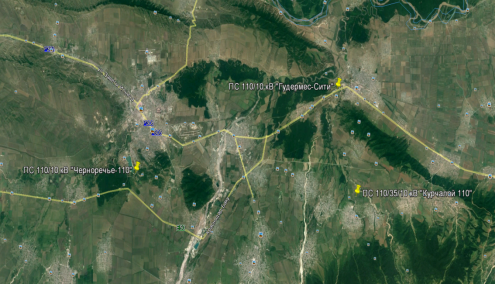 Ключевые инвестиционные проекты, завершенные строительством в 2017Раздел 5 «Корпоративное управление»Принципы и документыКорпоративное управление в Обществе построено на соблюдении Обществом законодательства РФ, основывается на уважении прав и законных интересов акционеров, направлено на повышение эффективности деятельности АО «Чеченэнерго».Уважение прав и законных интересов акционеров Общества, инвесторов и других заинтересованных лиц осуществляется на основе соблюдения следующих принципов:- обеспечения прав акционеров и других заинтересованных лиц, основанном на четком соблюдении норм действующего законодательства РФ; - раскрытия Обществом информации о своей деятельности в объеме, достаточном для принятия акционерами, инвесторами и другими заинтересованными лицами взвешенных решений; - повышения качества корпоративного управления в Обществе; - выполнения обязательств перед акционерами и кредиторами Общества. Указанные принципы корпоративного управления Общества обеспечивают:1. Реальную возможность осуществления акционерами своих прав, связанных с участием в Обществе за счет: - надежного и эффективного учета прав собственности на акции;- обеспечения права акционеров на участие в управлении Обществом путем принятия решений по вопросам деятельности Общества на Общем собрании акционеров;- получения информации о деятельности Общества.Общество стремится создавать для своих акционеров максимально благоприятные возможности для участия в Общем собрании и условия для выработки обоснованной позиции по вопросам повестки дня Общего собрания. Порядок созыва, подготовки и проведения Общего собрания АО «Чеченэнерго» регламентирован внутренним документом общества Положением об Общем собрании акционеров АО «Чеченэнерго», утвержденным решением годового Общего собрания акционеров АО «Чеченэнерго» от 02.06.2017 (Протокол от 08.06.2017 № 17).Общество сообщает о проведении Общего собрания не менее чем за 30 дней до даты его проведения, и обеспечивает доступность материалов к Общему собранию не менее чем за 20 дней до даты его проведения, если законодательством не предусмотрен больший срок.В целях повышения обоснованности принимаемых Общим собранием решений, помимо обязательных материалов, предусмотренных законодательством, Обществом дополнительно предоставляются акционерам следующие материалы:- сведения о кандидатах в аудиторы общества;- при внесении изменений в устав общества и его внутренние документы – проекты документов с указанием вносимых изменений и другие материалы.В Уставе Общества увеличен срок внесения акционерами предложений по вопросам повестки дня годового Общего собрания акционеров с предусмотренных законодательством 30 дней до 60 дней после окончания календарного года.Общество завершает Общее собрание за один день, чтобы не увеличивать расходы акционеров.При определении в Уставе места проведения Общего собрания акционеров, отличного от места нахождения Общества, АО «Чеченэнерго» учитывает интересы и возможности акционеров принять личное участие в собрании акционеров.Решения общего собрания должны быть доступны для всех акционеров, в связи с чем Общество размещает на своем сайте в сети Интернет протокол Общего собрания акционеров в максимально короткий срок.Акционерам обеспечены надежные и эффективные способы учета прав на акции, а также возможность свободного и необременительного отчуждения принадлежащих им акций. Защита прав собственности акционера и предоставление гарантий свободы распоряжения принадлежащими ему акциями обеспечены посредством выбора Обществом регистратора, который имеет высокую репутацию, обладает отлаженными и надежными технологиями, позволяющими наиболее эффективным образом обеспечить учет прав собственности и реализацию прав акционеров. Регистратором Общества с 15.03.2010 является АО «СТАТУС», имеющее большой опыт работы и обеспечивающее надежный учет прав собственности и быстрое качественное обслуживание акционеров.Совет директоров осуществляет стратегическое управление Обществом, определяет основные принципы и подходы к организации в Обществе системы управления рисками и внутреннего контроля, контролирует деятельность исполнительных органов Общества, а также реализует иные ключевые функции. Совет директоров периодически заслушивает отчеты единоличного исполнительного органа о развитии Общества по различным направлениям деятельности. Информация о работе Совета директоров раскрывается на регулярной основе посредством публикации протоколов заседаний Совета директоров Общества.Бизнес-планы Общества содержат ясные критерии, выраженные количественно измеримыми показателями. В соответствии с указанными критериями и показателями Совет директоров на регулярной основе контролирует реализацию бизнес-планов Общества.Координация действий Общества по защите прав и интересов акционеров, поддержка эффективной работы Совета директоров обеспечиваются Корпоративным секретарем Общества (контакты Корпоративного секретаря приводятся в справочной информации в конце Годового отчета). Корпоративный секретарь Общества имеет высшее экономическое образование и опыт работы в области корпоративного управления более 15 лет.2. Возможность получения акционерами эффективной защиты в случае нарушения их прав.3. Осуществление Советом директоров стратегического управления деятельностью Общества и эффективного контроля с его стороны за деятельностью исполнительного органа Общества. 4. Подотчетность исполнительного органа Общества Совету директоров и акционерам.5. Эффективный контроль и оценку качества управления финансово-хозяйственной деятельностью Общества за счет системы бизнес-планирования и бюджетирования деятельности Общества с ежеквартальными отчетами Совету директоров об исполнении утвержденных им бизнес-планов.Конкретные структуры, процедуры и практика корпоративного управления регулируются Уставом и внутренними документами Общества. Действующая редакция Устава утверждена решением годового Общего собрания акционеров АО «Чеченэнерго» (Протокол от 02.06.2017 № 17) с изменениями, зарегистрированными 29.08.2017. АО «Чеченэнерго» не утвержден собственный Кодекс корпоративного управления или иной аналогичный документ, однако Общество обеспечивает акционерам возможности по участию в управлении Обществом и ознакомлению с информацией о деятельности Общества в соответствии с Федеральным законом «Об акционерных обществах».Несмотря на то, что ценные бумаги АО «Чеченэнерго» не допущены к организованным торгам, Общество стремится следовать отдельным рекомендациям и принципам Кодекса корпоративного управления, рекомендованного письмом Банка России в марте 2014 года.В 2017 году АО «Чеченэнерго» публиковало информацию о своей деятельности на сайте Общества в сети Интернет http://www.chechenergo.ru.Органы управления и контроляСогласно п. 9.1 Устава АО «Чеченэнерго» органами управления Общества являются:-	Общее собрание акционеров; -	Совет директоров; -	Генеральный директор (единоличный исполнительный орган). Органом контроля за финансово-хозяйственной деятельностью Общества является Ревизионная комиссия Общества.Общее собрание акционеров Компетенция Общего собрания акционеров установлена ст. 48 Федерального закона от 26.12.1995 № 208-ФЗ «Об акционерных обществах» и п. 10.2 ст. 10 Устава Общества.В отчётном году проведено 1 Общее собрание акционеров (годовое) Общества.На годовом Общем собрании акционеров Общества (Протокол от 05.06.2017 № 17) были приняты следующие решения:- утверждён годовой отчёт, годовая бухгалтерская (финансовая) отчётность Общества за 2016 год;- принято решение о распределении прибыли (в том числе о выплате дивидендов) и убытков Общества по результатам 2016 отчётного года; - избраны члены Совета директоров Общества;- избраны члены Ревизионной комиссии Общества; - утверждён аудитор Общества;- утверждён Устав Общества в новой редакции;- утверждено Положение об Общем собрании акционеров АО «Чеченэнерго» в новой редакции;- утверждено Положение о Совете директоров АО «Чеченэнерго» в новой редакции;- утверждено Положение о Ревизионной комиссии АО «Чеченэнерго» в новой редакции.	Совет директоровВ соответствии с Уставом Общества Совет директоров осуществляет общее руководство деятельностью Общества за исключением решения вопросов, отнесенных к компетенции Общего собрания акционеров.Компетенция Совета директоров установлена ст. 65 Федерального закона от 26.12.1995 № 208-ФЗ «Об акционерных обществах» и п. 15.1 ст. 15 Устава Общества.Вопросы, отнесенные к компетенции Совета директоров Общества, не могут быть переданы на решение Генеральному директору Общества.В соответствии с Уставом АО «Чеченэнерго» численный состав Совета директоров Общества определен в количестве 6 человек.Обществом получено согласие членов Совета директоров Общества, чьи персональные данные отражены в Годовом отчёте, на раскрытие таких сведений в составе отчета.В отчётном 2017 году в состав Совета директоров АО «Чеченэнерго» входили следующие лица. Докуев Русланбек Саид-Эбиевич, Председатель Совета директоров Общества;Архипов Сергей Александрович, заместитель Председателя Совета директоров Общества;Гриценко Игорь Иванович;Обойшев Алексей Викторович;Шувалов Владимир Владимирович;Эдиев Хасан Багаевич.Докуев Русланбек Саид-Эбиевич (Председатель Совета директоров Общества)Год рождения: 1974Образование: высшее профессиональноеДолжности, занимаемые за последние 5 лет:С июня 2017 года и по состоянию на конец 2017 года – Председатель Совета директоров АО «Чеченэнерго»;С июня 2017 года и по состоянию на конец 2017 года – член Совета директоров АО «Чеченэнерго»;С апреля 2016 года и по состоянию на конец 2017 года – управляющий директор АО «Чеченэнерго»;В апреле 2016 года – Советник АО «Чеченэнерго»;С марта 2015 года по апрель 2016 года – консультант отдела по обеспечению взаимодействия с федеральными органами государственной власти Администрации Главы и Правительства Чеченской Республики;С января 2015 года по март 2015 года – помощник депутата Государственной Думы Российской Федерации шестого созыва Делимханова А.С.;С декабря 2009 года по январь 2015 года – начальник отдела внутреннего аудита, проректор по учебно-воспитательной работе, декан экономического факультета; доцент кафедр «Теоретическая экономика», «Экономика предприятий» факультета экономики и финансов; кафедры «Теория и история государства и права» юридического факультета Чеченского государственного университета (по совместительству).Архипов Сергей Александрович (заместитель Председателя Совета директоров Общества)Год рождения: 1967Образование: высшее профессиональное, кандидат экономических наукДолжности, занимаемые за последние 5 лет:С июня 2017 года и по состоянию на конец 2017 года – заместитель Председателя Совета директоров АО «Чеченэнерго»;С июня 2017 года и по состоянию на конец 2017 года – член Совета директоров АО «Чеченэнерго»;С декабря 2014 года и по состоянию на конец 2017 года – Главный советник ПАО «Россети»;С июля 2014 года по декабрь 2014 года – Заместитель Генерального директора по Северо-Кавказскому и Южному федеральным округам ОАО «Россети»;С февраля 2014 года по август 2014 года – Исполняющий обязанности Генерального директора, Председатель Правления ОАО «МРСК Северного Кавказа»;С сентября 2013 года по июль 2014 года – Заместитель Генерального директора - Главный инженер ОАО «Россети»;С апреля 2013 года по сентябрь 2013 года – Заместитель Генерального директора - Технический директор ОАО «Россети»;С октября 2012 года по апрель 2013 года – Заместитель исполнительного директора - Технический директор ОАО «Россети»;С июля 2010 года по октябрь 2012 года – Генеральный директор ОАО «МРСК Юга».Гриценко Игорь ИвановичГод рождения: 1973Образование: высшее профессиональноеДолжности, занимаемые за последние 5 лет:С июня 2017 года и по состоянию на конец 2017 года – член Совета директоров АО «Чеченэнерго»;С 2013 года по настоящее время – начальник Департамента управления собственностью ПАО «МРСК Северного Кавказа»;С 2010 по 2013 год – начальник отдела управления собственностью Департамента управления собственностью ОАО «МРСК Северного Кавказа».Обойшев Алексей ВикторовичГод рождения: 1960Образование: высшее профессиональноеДолжности, занимаемые за последние 5 лет:С июня 2017 года и по состоянию на конец 2017 года – член Совета директоров АО «Чеченэнерго»;С 2015 года по настоящее время – начальник отдела распоряжения собственностью Управления оценки и распоряжения собственностью Департамента управления собственностью ПАО «Россети» С 2013 года по 2015 год – начальник отдела распоряжения нефинансовым капиталом Департамента учета и управления собственностью ПАО «Россети»;С 2008 года по июль 2013 года – начальник отдела управления и учета объектов нефинансового капитала Департамента управления собственностью ОАО «Холдинг МРСК».Шувалов Владимир ВладимировичГод рождения: 1971Образование: высшее профессиональноеДолжности, занимаемые за последние 5 лет:С июня 2017 года и по состоянию на конец 2017 года – член Совета директоров АО «Чеченэнерго»;С 2014 года по июнь 2015 года –исполняющий обязанности Генерального директора ОАО «Энергосервис» (с апреля 2015 года – АО «Дагестанская сетевая компания»);С мая 2014 года и по сентябрь 2017 года – заместитель Генерального директора по инвестиционной деятельности ПАО «МРСК Северного Кавказа»;С октября 2017 года и по состоянию на конец 2017 года – исполняющий обязанности заместителя Генерального директора по инвестиционной деятельности ПАО «МРСК Северного Кавказа»;С апреля 2014 года и по состоянию на конец 2017 года – член Правления ПАО «МРСК Северного Кавказа»;С марта 2014 года по май 2014 года – Советник, исполняющий обязанности заместителя Генерального директора по инвестиционной деятельности ОАО «МРСК Северного Кавказа»;С мая 2013 года по март 2014 год – заместитель Генерального директора по общим вопросам ОАО «Карачаево-Черкесскэнерго»;С июня 2011 года по сентябрь 2012 года – заместитель Генерального директора по логистике и МТО ОАО «Кубаньэнерго».Эдиев Хасан БагаевичГод рождения: 1964Образование: высшее профессиональноеДолжности, занимаемые за последние 5 лет:С июня 2017 года и по состоянию на конец 2017 года – член Совета директоров АО «Чеченэнерго»;С сентября 2016 года и по состоянию на конец 2017 года – заместитель управляющего директора по общим вопросам АО «Чеченэнерго»;С декабря 2011 года по октябрь 2015 года – Первый вице-президент РОО «Федерация спортивной борьбы Чеченской Республики», г. Грозный.Персональный состав Совета директоров АО «Чеченэнерго», избранный на внеочередном Общем собрании акционеров 31.08.2016 (Протокол от 01.09.2016 № 14), идентичен персональному составу Совет директоров, избранному на годовом Общем собрании акционеров 02.06.2017 (Протокол от 05.06.2017 № 17).Члены Совета директоров в отчётном году не владели акциями Общества, а также не совершали сделок по приобретению или отчуждению акций Общества.Участие членов Совета директоров, избранных годовым Общим собранием акционеров 10.06.2016 (Протокол от 14.06.2016 № 13), в заседаниях в 2017 году (+ участие; - отсутствие)Участие членов Совета директоров, избранных годовым Общим собранием акционеров 02.06.2017 (Протокол от 05.06.2017 № 17), в заседаниях в 2017 году (+ участие; - отсутствие)В отчётном году проведено 28 заочных заседаний Совета директоров Общества, на которых были приняты следующие решения:- утверждён план-график ликвидации травмоопасного и дефектного оборудования, мест и механизмов, устранения травмоопасности Общества, на период 2017–2021 гг. (Протокол от 25.01.2017 № 120);- утверждены кандидатуры Страховщиков Общества (Протокол от 01.02.2017 № 121; Протокол от 13.03.2017 № 125; Протокол от 21.04.2017 № 129; Протокол от 02.06.2017 № 134; Протокол от 11.09.2017 № 143);- утверждена Антикоррупционная политика ПАО «Россети» и ДЗО ПАО «Россети» в новой редакции (Протокол от 01.02.2017 № 121);- утверждена смета затрат Общества на 1, 2, 3 и 4 кварталы 2017 года (Протокол от 01.02.2017 № 121; Протокол от 19.07.2017 № 137; Протокол от 18.12.2017 № 144);- утверждён Регламент формирования инвестиционной программы и подготовки отчётности об её реализации, повышения инвестиционной эффективности и сокращения расходов Общества (Протокол от 10.02.2017 № 122);- одобрен проект изменений, вносимых в инвестиционную программу Общества на период 2016–2022 гг., утверждённую приказом Минэнерго России от 22.12.2016 № 1384 (Протокол от 22.02.2017 № 123; Протокол от 31.03.2017 № 127);- утверждены итоги выполнения целевых значений квартальных ключевых показателей эффективности единоличного исполнительного органа Общества за 1, 2, 3, 4 кварталы 2016 года и 2016 год (Протокол от 13.03.2017 № 125; Протокол от 24.05.2017 № 133; Протокол от 11.09.2017 № 139);- утверждён план закупок Общества на 2017 год (Протокол от 20.03.2017 № 126);- утверждены планы-графики мероприятий Общества по снижению просроченной дебиторской задолженности за услуги по передаче электрической энергии и урегулированию разногласий, сложившихся на 01.01.2017, 01.04.2017, 01.07.2017, 01.10.2017 (Протокол от 10.04.2017 № 128; Протокол от 02.06.2017 № 134; Протокол от 11.09.2017 № 139; Протокол от 18.12.2017 № 144);- утверждена Методика расчёта и оценки выполнения ключевых показателей эффективности единоличного исполнительного органа Общества и внесение изменений в Методику расчёта и оценки выполнения ключевых показателей эффективности единоличного исполнительного органа Общества (Протокол от 10.04.2017 № 128; Протокол от 29.09.2017 № 140);- утверждён отчёт об исполнении бизнес-плана Общества, включающего инвестиционную программу, за 2016 год (Протокол от 21.04.2017 № 129);- рассмотрены вопросы, связанные с подготовкой и проведением годового Общего собрания акционеров Общества (Протокол от 28.04.2017 № 130; Протокол от 02.06.2017 № 134);- утверждён Кодекс корпоративной этики и должностного поведения работников Общества (Протокол от 15.05.2017 № 132);- утверждено Положение ПАО «Россети» о единой технической политике в электросетевом комплексе в качестве внутреннего документа     АО «Чеченэнерго» (Протокол от 15.05.2017 № 132);- утверждена Программа мероприятий по снижению потерь электрической энергии в сетевом комплексе Общества (Протокол от 15.05.2017 № 132);- утверждён отчёт о работе Корпоративного секретаря Общества (Протокол от 24.05.2017 № 133);- утверждён план работы Совета директоров Общества на 2017–2018 корпоративный год (Протокол от 19.07.2017 № 137);- утверждён Стандарт и Регламент бизнес-планирования Общества в новой редакции (Протокол от 10.08.2017 № 138);- определен размер оплаты услуг аудитора Общества (Протокол от 11.09.2017 № 139);- утверждена Экологическая политика в качестве внутреннего документа Общества и План мероприятий по выполнению экологической политики на 2017–2019 гг. (Протокол от 11.09.2017 № 139);- утверждён план мероприятий по истребованию 100 % просроченной дебиторской задолженности потребителей электроэнергии (Протокол от 29.09.2017 № 140);- утверждены изменения в Решение о дополнительном выпуске ценных бумаг Акционерного общества «Чеченэнерго» – акций обыкновенных именных бездокументарных (государственный регистрационный номер дополнительного выпуска ценных бумаг 1-01-35075-Е-002D от 12.01.2017) (Протокол от 20.11.2017 № 141);- утверждены Сценарные условия формирования бизнес-плана Общества на 2018 год и прогнозных показателей на 2019–2022 гг. (Протокол от 11.09.2017 № 143);- определена цена имущества, вносимого по договору о приобретении дополнительных обыкновенных именных бездокументарных акций Акционерного общества «Чеченэнерго» Чеченской Республикой в лице Министерства имущественных и земельных отношений Чеченской Республики в оплату дополнительных обыкновенных именных бездокументарных акций АО «Чеченэнерго» (государственный регистрационный номер дополнительного выпуска ценных бумаг 1-01-35075-Е-002D от 12.01.2017) на основании рыночной стоимости, определенной независимым оценщиком, в размере 999 122 128  руб. (Протокол от 21.12.2017 № 145);- утверждён план закупок Общества на 2018 год (Протокол от 27.12.2017 № 146);- утверждено Положение об обеспечении страховой защиты Общества в новой редакции год (Протокол от 09.01.2018 № 147);- утверждена Программа страховой защиты Общества на 2018 год (Протокол от 09.01.2018 № 147).Вознаграждение Совета директоровВознаграждение членам Совета директоров АО «Чеченэнерго» рассчитывается в соответствии с Положением о выплате членам Совета директоров АО «Чеченэнерго» вознаграждений и компенсаций (утверждено решением годового Общего собрания акционеров АО «Чеченэнерго» от 08.06.2015, Протокол от 11.06.2015 № 12).Текст Положения доступен на сайте АО «Чеченэнерго» www.chechenergo.ru в разделе «Акционерам и инвесторам / Устав и внутренние документы / Документы процедур корпоративного управления».Выплата вознаграждений членам Совета директоров Общества производится по итогам работы за период с момента избрания кандидата в члены Совета директоров Общества до момента избрания Совета директоров Общества в новом составе. Членам совета директоров Общества выплачивается вознаграждение в форме единовременной выплаты в российских рублях.Размер вознаграждения за участие в Совете директоров Общества каждого члена Совета директоров Общества рассчитывается с учётом общего количества заседаний Совета директоров Общества за прошедший корпоративный год и количества заседаний, в которых член Совета директоров принимал участие.Вознаграждение не выплачивается, если член Совета директоров Общества не принимал участие более чем в 50 % состоявшихся (с момента его избрания до момента прекращения полномочий) заседаний.Дополнительные надбавки к вознаграждению:- 30 % от S(1) - Председателю Совета директоров Общества;В течение 2017 года членам Совета директоров выплачено вознаграждение за участие в работе Совета директоров за периоды 2015–2016 гг. и 2016–2017 гг. в размере 4 507 тыс. руб.Генеральный директор (единоличный исполнительный орган)Компетенция Генерального директора установлена ст. 69 Федерального закона от 26.12.1995 № 208-ФЗ «Об акционерных обществах» и ст. 21 Устава АО «Чеченэнерго», в соответствии с которой руководство текущей деятельностью Общества осуществляется единоличным исполнительным органом – Генеральным директором.Генеральный директор Общества подотчетен Общему собранию акционеров и Совету директоров Общества.К компетенции Генерального директора Общества относятся все вопросы руководства текущей деятельностью Общества, за исключением вопросов, отнесенных к компетенции Общего собрания акционеров, Совета директоров Общества.С даты государственной регистрации Общества в качестве юридического лица и до момента передачи полномочий единоличного исполнительного органа управляющей организации в августе 2009 года Генеральным директором АО «Чеченэнерго» являлся Муртазалиев Сайд-Хасан Салманович.В соответствии с решением годового Общего собрания акционеров ОАО «Чеченэнерго» 16.06.2009 (Протокол от 19.06.2009 № 1), на основании Договора от 03.08.2009 № 326/2009 полномочия единоличного исполнительного органа (Генерального директора) АО «Чеченэнерго» были переданы управляющей организации – ПАО «МРСК Северного Кавказа». Место нахождения ПАО «МРСК Северного Кавказа» – Российская Федерация, г. Пятигорск.С августа 2014 года Генеральным директором ПАО «МРСК Северного Кавказа» является Зайцев Юрий Викторович.В 2017 году ПАО «МРСК Северного Кавказа» не владело акциями АО «Чеченэнерго», а также не совершало сделок по приобретению и (или) отчуждению акций Общества.Размер вознаграждения за период действия Договора (1 год) составляет 65 008 494,61 руб., кроме того НДС 18% - 11 701 529,03 руб.Размер вознаграждения определен решением Совета директоров Общества (Протокол от 17.10.2016 № 112).Расчетным периодом считается месяц. Вознаграждение за отчетный период определяется делением общей суммы по договору на количество отчетных месяцев. В случае если услуги оказываются не полный месяц, стоимость услуг определяется путем деления стоимости за отчетный период на количество календарных дней в месяце и умножения на количество дней фактического оказания услуг.Срок действия Договора 1 год c даты вступления договора в силу.Договор автоматически продлевает своё действие и считается пролонгированным на последующий календарный год на аналогичных условиях, в случае, если ни одна сторон не уведомит в письменной форме другую сторону, не позднее 30 календарных дней до даты истечения срока действия договора, об отсутствии намерения продлить срок его действия.В течение 2017 года выплачено вознаграждение Управляющей организации в размере 65 008 тыс. руб.Информация об органе контроля ОбществаДля осуществления контроля над финансово-хозяйственной деятельностью Общества Общим собранием акционеров избирается Ревизионная комиссия Общества на срок до следующего годового Общего собрания акционеров.Компетенция Ревизионной комиссии установлена ст. 85 Федерального закона от 26.12.1995 № 208-ФЗ «Об акционерных обществах» и п. 22.3. ст. 22 Устава АО «Чеченэнерго».Функции Ревизионной комиссии также закреплены в Положении о Ревизионной комиссии ПАО «МРСК Северного Кавказа», утвержденном решением годового Общего собрания акционеров (Протокол от 19 июня 2017 г. № 18). С полным текстом Положения можно ознакомиться на сайте ПАО «МРСК Северного Кавказа» в разделе «Акционерам и инвесторам / Устав и внутренние документы / Документы процедур корпоративного управления».Ревизионная комиссия Общества вправе, а в случае выявления серьезных нарушений в финансово-хозяйственной деятельности Общества обязана, потребовать созыва внеочередного Общего собрания акционеров Общества. В соответствии с Уставом Общества количественный состав Ревизионной комиссии Общества составляет 3 человека.В течение 2017 года в состав Ревизионной комиссии Общества входили следующие лица.Кабизьскина Елена АлександровнаМалышев Сергей ВладимировичСлесарева Елена ЮрьевнаПерсональный состав Ревизионной комиссии АО «Чеченэнерго, избранный на годовом Общем собрании акционеров 10.06.2016 (Протокол от 14.06.2016 № 13), идентичен персональному составу Ревизионной комиссии, избранному на годовом Общем собрании акционеров 02.06.2017 (Протокол от 05.06.2017 № 17).Члены Ревизионной комиссии в отчётном году не владели акциями Общества, а также совершали сделки по приобретению и (или) отчуждению акций Общества.Вознаграждение Ревизионной комиссииПорядок определения и выплаты вознаграждений членам Ревизионной комиссии АО «Чеченэнерго» отражены в Положении о выплате Ревизионной комиссии АО «Чеченэнерго» вознаграждений и компенсаций (утверждено годовым Общим собранием акционеров, протокол от 11.06.2015 № 12). Текст Положения доступен на сайте АО «Чеченэнерго» в разделе «Акционерам и инвесторам / Устав и внутренние документы / Документы процедур корпоративного управления».Вознаграждение члену Ревизионной комиссии определяется от базовой части вознаграждения. Базовое вознаграждение члену Ревизионной комиссии устанавливается исходя из выручки Общества, рассчитанной по РСБУ за финансовый год. В случае если член Ревизионной комиссии в корпоративном году принимал активное участие в дополнительных проверках Ревизионной комиссии или контрольных мероприятий по отдельным вопросам, проведенных по решению Общего собрания акционеров, Совета директоров Общества или по требованию акционера (акционеров) Общества, владеющего в совокупности не менее чем 10 процентами голосующих акций Общества, Председатель Ревизионной комиссии вправе ходатайствовать перед Общим собранием акционеров об увеличении фактического размера вознаграждения.Члену Ревизионной комиссии, не принявшему участие в более чем половине заседаний, состоявшихся в период его членства в Ревизионной комиссии, вознаграждение не выплачивается.Размер вознаграждения, выплаченного членам Ревизионной комиссии Общества в 2017 годутыс. руб.Подраздел «Система внутреннего контроля»Система внутреннего контроля Общества (СВК) – элемент общей системы управления Общества, направленный на обеспечение разумных гарантий достижения целей по следующим направлениям:эффективность и результативность деятельности Общества, в том числе достижение финансовых и операционных показателей сохранность активов Общества;соблюдение применимых к Обществу требований законодательства и локальных нормативных актов Общества, в том числе при совершении фактов хозяйственной деятельности и ведении бухгалтерского учета;обеспечение достоверности и своевременности бухгалтерской (финансовой) и иной отчётности.СВК охватывает все направления деятельности Общества, контрольные процедуры выполняются постоянно во всех процессах (направлениях деятельности) Общества на всех уровнях управления.Участники Системы внутреннего контроляФункции участников СВК Функции участников СВК закреплены Политикой внутреннего контроля Общества, утверждённой решением Совета директоров от 17.03.2016 (Протокол от 18.03.2016 № 90), положениями о структурных подразделениях.Исполнение корректирующих мероприятий по итогам Ревизионных проверок контролируется Советом директоров Общества путем рассмотрения информации менеджмента Общества о выполнении планов корректирующих мероприятий по устранению недостатков, выявленных Ревизионной комиссией Общества.Подраздел «Аудитор»Ключевые сведения об аудиторе АО «Чеченэнерго»:Полное фирменное наименование: Общество с ограниченной ответственностью «РСМ РУСЬ».Сокращенное фирменное наименование: ООО «РСМ РУСЬ»ИНН: 7722020834 ОГРН: 1027700257540Место нахождения: 119285 Москва, ул. Пудовкина, д. 4.Адрес в сети Интернет: http://rsmrus.ru/ Адрес электронной почты: mail@rsmrus.ruТелефон приемной/факс: +7 (495) 363-28-48/ 981-41-21ООО «РСМ РУСЬ» является членом Саморегулируемой организации НП «Аудиторская Ассоциация Содружество» (Свидетельство № 6938, в соответствии с решением Правления НП ААС от 25.09.2013) за основным регистрационным номером записи (ОРНЗ): 11306030308.Сегодня Аудиторская компания «РСМ РУСЬ» – полноправный член RSM International (RSMi), занимающей 7-е место среди крупнейших международных сетей независимых фирм, оказывающих услуги в области аудита, налогообложения и консалтинга и представленной в более чем 100 странах мира. Аудиторская компания «РСМ РУСЬ» входит в число лидеров на российском рынке аудиторских и консультационных услуг, успешно работает с 1992 года и имеет 17 филиалов на территории России.Процедура выбора аудитораВ целях обеспечения независимости и объективности внешнего аудитора выбор внешнего аудитора Общества осуществлялся путем открытой конкурентной процедуры с использованием электронной торговой площадки «B2B-energo». Информация о проведении открытого конкурса на право заключения договоров на проведение аудита отчетности за 2015–2017 годы была опубликована в единой информационной системе www.zakupki.gov.ru № 31502073599, на ЭТП B2B-energo (http://www.b2b-mrsk.ru). Срок проведения конкурса – 10.04.2015. Оценка участников конкурса проводилась по заранее установленным и заявленным в условиях конкурса критериям.По результатам открытого одноэтапного конкурса без предварительного квалификационного отбора на право заключения договоров на проведение аудита  отчетности за 2015–2017 годы победителем было признано ООО «РСМ Русь» (Протокол заседания Конкурсной комиссии ПАО «Россети» от 09.04.2015 № 5/75р). Обязательный аудит отчётности за 2017 год включает в себя аудит бухгалтерской отчётности, подготовленной в соответствии с РСБУ, за год, оканчивающийся 31.12.2017.Стоимость услуг для АО «Чеченэнерго» на 2015–2017 года определена в сумме 882 457,32 рублей с учётом НДС.Указанный аудитор также утверждён решением годового Общего собрания акционеров АО «Чеченэнерго» (Протокол от 05.06.2017 № 17).Размер оплаты услуг аудитора утвержден Протоколом заседания Совета директоров АО «Чеченэнерго» от 11.09.2017 № 139.В 2017 году аудиторами не оказывались АО «Чеченэнерго» другие (неаудиторские) услуги.Подраздел «Регистратор»Решением Совета директоров ОАО «Чеченэнерго» от 21.01.2010 (Протокол от 22.01.2010 № 9) утверждён регистратор Общества – Акционерное общество «Регистраторское общество «СТАТУС» (АО «СТАТУС») для осуществления ведения реестра по всем именным эмиссионным ценным бумагам Общества.Место нахождения регистратора: Россия, 109544, г. Москва, ул. Новорогожская, д. 32, стр. 1ИНН: 7707179242ОГРН: 1027700003924Данные о лицензии на осуществление деятельности по ведению реестра владельцев ценных бумаг:номер: 10-000-1-00304 дата выдачи: 12.03.2004 дата окончания действия: бессрочнаянаименование органа, выдавшего лицензию: ФКЦБ (ФСФР) РоссииТелефон, факс: (495) 974-83-50, 678-71-10.E-mail: office@rostatus.ru info@rostatus.ruАдрес страницы в сети Интернет: http://www.rostatus.ruПодраздел «Информация о сделках»В 2017 году Обществом было заключено 2 сделки, в совершении которых имелась заинтересованность. Перечень совершённых Обществом в 2017 году сделок, в совершении которых имелась заинтересованность, представлен в Приложении № 2 к настоящему Годовому отчёту.В 2017 году Общество не совершало сделок, признаваемых в соответствии с действующим российским законодательством крупными сделками.Раздел 6 «Акционерный капитал»Подраздел «Общие сведения об акциях»В соответствии с Уставом АО «Чеченэнерго» уставный капитал Общества равен 5 884 191 665 руб. и состоит из 5 884 191 665 размещенных обыкновенных именных акций номинальной стоимостью 1 рубль каждая. Привилегированные акции Обществом не размещались.Количество объявленных обыкновенных именных бездокументарных акций составляет 5 068 551 655 штук номинальной стоимостью 1 рубль каждая.Первое размещение акций АО «Чеченэнерго» осуществлено на дату государственной регистрации Общества 08.05.2008 в качестве юридического лица путем приобретения акций учредителями: ОАО РАО «ЕЭС России» и ОАО «Чеченская топливно-энергетическая компания».Первый выпуск ценных бумаг АО «Чеченэнерго» зарегистрирован Региональным отделением Федеральной службы по финансовым рынкам в Южном федеральном округе (РО ФСФР России в ЮФО) 29.10.2008 (государственный регистрационный номер 1-01-35075-Е).18.07.2013 ФСФР России зарегистрирован дополнительный выпуск акций АО «Чеченэнерго». Отчет об итогах дополнительного выпуска ценных бумаг зарегистрирован Банком России 28.10.2014.Внеочередным Общим собранием акционеров АО «Чеченэнерго» (Протокол 07.09.2016 № 15) принято решение об увеличении уставного капитала Общества путем размещения дополнительных обыкновенных именных бездокументарных акций в количестве 5 068 551 655 штук по номинальной стоимости 1 руб. каждая. Дополнительный выпуск акций АО «Чеченэнерго» в количестве 5 068 551 655 штук зарегистрирован Банком России 12.01.2017 (государственный регистратор № 1-01-35075-E-002D).Подраздел «Структура акционерного капитала»* без учёта дополнительных акций текущей эмиссииАкции АО «Чеченэнерго» на российском фондовом рынке не обращаются. Вывод акций АО «Чеченэнерго» на российский фондовый рынок в ближайшее время не планируется. В 2017 году АО «Чеченэнерго» собственные акции не приобретало.Каждая обыкновенная именная акция Общества предоставляет акционеру – её владельцу одинаковый объем прав.Акционеры-владельцы обыкновенных именных акций Общества имеют право:- участвовать лично или через представителей в Общем собрании акционеров Общества с правом голоса по всем вопросам его компетенции;- вносить предложения в повестку дня общего собрания в порядке, предусмотренном законодательством Российской Федерации и Уставом;- получать информацию о деятельности Общества и знакомиться с документами Общества в соответствии со статьей 91 Федерального закона «Об акционерных обществах», иными нормативными правовыми актами и Уставом; - получать дивиденды, объявленные Обществом;- преимущественного приобретения размещаемых посредством закрытой подписки дополнительных акций и эмиссионных ценных бумаг, конвертируемых в акции, в количестве, пропорциональном количеству принадлежащих им обыкновенных акций, в случаях, предусмотренных законодательством Российской Федерации;- в случае ликвидации Общества получать часть его имущества;- обжаловать решения органов управления Общества, влекущие гражданско-правовые последствия, в случаях и в порядке, которые предусмотрены законодательством Российской Федерации;- требовать возмещения причиненных Обществу убытков;- оспаривать совершенные Обществом сделки по основаниям, предусмотренным законодательством Российской Федерации, и требовать применения последствий их недействительности, а также применения последствий недействительности ничтожных сделок Общества;- заключать между собой, а также с кредиторами Общества и иными третьими лицами договор об осуществлении корпоративных прав (корпоративный договор);- осуществлять иные права, предусмотренные законодательством Российской Федерации и Уставом.Раздел 7 «Закупочная деятельность»Нормативное регулирование закупочной деятельности в Обществе осуществляется на основании Единого стандарта закупок ПАО «Россети» (Стандарт) (утвержден Советом директоров ПАО «МРСК Северного Кавказа», Протокол от 23.12.2015 № 220).К основным организационно-распорядительным документам Общества, регулирующим закупочную деятельность, следует отнести:- приказ ПАО «МРСК Северного Кавказа» «Об организации закупочной деятельности» (был актуализирован в 2017 году), приказ МРСК Северного Кавказа «Об установления нормирования закупок отдельных видов товаров, работ, услуг в ПАО «МРСК Северного Кавказа» (издан в 2016 году), распоряжение ПАО «МРСК Северного Кавказа» «Об оплате по договорам с субъектами МСП».Принципы построения закупочной деятельности Чеченэнерго:Информационная открытость закупок – обеспечение открытости закупочной деятельности в соответствии с требованиями действующего законодательства Российской Федерации, а также в степени, необходимой и достаточной для обеспечения возможности принятия потенциальными контрагентами решений по участию в закупочных процедурах ПАО «Россети» и ДЗО ПАО «Россети».Равноправие, справедливость, отсутствие дискриминации и необоснованных ограничений конкуренции по отношению к участникам закупки – выбор поставщиков, подрядчиков, исполнителей осуществляется преимущественно путем проведения конкурентного отбора, на основе равных конкурентных возможностей, при отсутствии дискриминации и необоснованных ограничений по отношению к участникам закупок, в соответствии с обоснованными требованиями к потенциальным участникам закупочных процедур и закупаемым товарам, работам, услугам, с учетом (при необходимости) жизненного цикла.Целевое и экономически эффективное расходование денежных средств на приобретение товаров, работ, услуг и реализация мер, направленных на сокращение издержек заказчика – выбор технико-коммерческих предложений по всей совокупности ценовых и неценовых заранее установленных критериев, определяющих экономическую и иную требуемую эффективность закупки. Отсутствие ограничения допуска к участию в закупке путем установления неизмеряемых требований к участникам закупки.Прозрачность и управляемость закупочной деятельности – планирование, учет, мониторинг, контроль и аудит закупочной деятельности на всех ее этапах осуществления в ПАО «Россети» и ДЗО ПАО «Россети».Профессионализм и компетентность работников, участвующих в закупочной деятельности ПАО «Россети» и ДЗО ПАО «Россети» – персональная ответственность должностных лиц за эффективную организацию процедур закупок, а также за принятые ими решения по осуществляемым закупкам, безупречное выполнение действий, предписанных регламентирующими закупки документами.Соблюдение норм действующего законодательства, регламентирующего организацию закупочной деятельности, а также антикоррупционного законодательства, в том числе Антикоррупционного стандарта закупочной деятельности.Стандартом закупок предусмотрены следующие способы закупок:- конкурс;- аукцион;- запрос предложений;- запрос цен;- закупка у единственного источника;- простая закупка;- мелкая закупка;- закупка путем участия в процедурах, организованных продавцами продукции.Стандартом предусмотрены следующие формы проведения закупок, специальные процедуры:открытые и закрытые;в электронной форме или с использованием бумажных носителей;с переторжкой или без таковой;с предварительным квалификационным отбором участников закупки или без такового;с возможностью подачи альтернативных предложений или без таковой;в одно-, двух- или многоэтапной форме;специальные процедуры закупки сложной продукции;с возможностью выбора нескольких победителей/лиц, представивших наилучшие заявки, по одному лоту (в случае проведения закупки способом, отличным от торгов);закупка на право заключения рамочного договора с одним либо несколькими участниками закупки.Стандартом предусматривается следующая приоритетность способов закупок (выбираемые в зависимости от предмета договора, количества критериев и иных факторов):- конкурс либо аукцион;- запрос предложений либо запрос цен;- простая закупка либо мелкая закупка;- закупка у единственного поставщика (исполнителя, подрядчика).Аукцион проводится при закупках продукции, для которой существует конкурентный рынок производителей продукции и относительно которой инициатором закупки сформулированы подробные требования в форме технического задания. ЦЗО ПАО «Россети» вправе определить перечень продукции, закупаемой только по результатам проведения аукциона.Запрос предложений проводится при соблюдении хотя бы одного из следующих условий:начальная (максимальная) цена договора не превышает 10 млн руб. (с налогом на добавленную стоимость);осуществляется закупка работ по сооружению, техническому перевооружению и реконструкции электросетевых объектов, необходимых для осуществления мероприятий по технологическому присоединению льготных групп заявителей.Под льготными группами заявителей понимается: 1) присоединение электроустановок заявителей на напряжении до 20 кВ мощностью до 15 кВт, расположенных на расстоянии 300 (500) м в городах и поселках городского типа (сельской местности);2) присоединение электроустановок заявителей на напряжении до 20 кВ мощностью до 150 кВт по III категории надежности электроснабжения, расположенных на расстоянии 300 (500) м в городах и поселках городского типа (сельской местности);3) присоединение электроустановок заявителей на напряжении до 20 кВ мощностью до 670 кВт, расположенных на расстоянии 300 (500) м в городах и поселках городского типа (сельской местности), не требующее выполнения работ по строительству (реконструкции) объектов электросетевого хозяйства за исключением работ по строительству объектов от существующих сетей до присоединяемых электроустановок.Применение запроса цен может осуществляться при закупках простой продукции, для которой существует функционирующий рынок, единственным критерием является цена и начальная (максимальная) цена договора по которым не превышает 5 млн руб. (с налогом на добавленную стоимость). Запрос цен также может проводиться по результатам проведенных открытых конкурентных процедур, среди участников, с которыми заключены рамочные соглашения.Простые закупки проводятся при начальной (максимальной) цене договора свыше 100 000 руб. до 500 000 руб. включительно (с налогом на добавленную стоимость). Простая закупка по решению Заказчика может быть проведена при начальной (максимальной) цене договора менее 100 000 руб. (с налогом на добавленную стоимость)Мелкие закупки осуществляются при начальной (максимальной) цене закупки до 100 000 руб. (с налогом на добавленную стоимость).Основания заключения договора с единственным источником определены Стандартом и могут проводиться в случае утверждения на заседании Центрального закупочного органа Общества.Закупки путем участия в процедурах, организованных продавцами продукции, проводятся в соответствии с требованиями организаторов таких закупок. Положительное решение об участии в таких процедурах принимается, если эти процедуры обеспечивают честную и справедливую конкуренцию участников закупки.По факту за период была проведено 137 закупок на общую сумму 1 670 565,8 тыс. руб. без учёта НДС.В том числе по способам закупок:58 шт. закупок открытыми запросами цен на сумму 48 220,37 тыс. руб. без учёта НДС (23,40 % от общего количества закупок, 9,08 % от общего объёма закупок в стоимостном выражении);5 шт. закупок по результатам ОКП на сумму 6 260,48 тыс. руб. без учёта НДС (3,31 % от общего количества закупок 0,88 % от общего объёма закупок в стоимостном выражении);4 шт. закупки открытыми одноэтапными конкурсами на сумму 83 548,49 тыс. руб. без учёта НДС (8,27 % от общего количества закупок 12,47 % от общего объёма закупок в стоимостном выражении);16 шт. закупок открытыми запросами предложений на сумму 1 340 738,32 тыс. руб. без учёта НДС (22,46 % от общего количества закупок, 10,80 % от общего объёма закупок в стоимостном выражении);5 шт. закупок у единственного источника на сумму 1 823,58 тыс. руб. без учёта НДС (7,33 % от общего количества закупок, 0,80 % от общего объёма закупок в стоимостном выражении);54 шт. закупки у единственного источника по результатам несостоявшихся открытых процедур 191 798,17 тыс. руб. без учёта НДС (35,22 % от общего количества закупок, 65,98 % от общего объёма закупок в стоимостном выражении):	41 из них процедуры только с одним участником (одна поданная заявка) 120 163,60 тыс. руб. без учёта НДС (80,49 % от объёма закупок по результатам несостоявшихся открытых процедур в стоимостном выражении):13 из них процедуры только с одним квалифицированным участником (одна заявка удовлетворят условиям ТЗ, заявки других участников отклонены) 71 634,58 тыс. руб. без учёта НДС (19,51 % от объёма закупок по результатам несостоявшихся открытых процедур в стоимостном выражении):В том числе по видам деятельности:«Реконструкция и техническое перевооружение электросетевых объектов» – 18 закупок на сумму 1 347 821,33 тыс. руб. без учёта НДС (26,53 % от общего количества закупок, 12,54 % от общего объёма закупок в стоимостном выражении);«Энергоремонтное (ремонтное) производство» - 89 закупок на сумму 135 172,23 тыс. руб. без учёта НДС (35,71 % от общего количества закупок, 16,85 % от общего объёма закупок в стоимостном выражении);«ИТ-закупки» – 3 закупки на сумму 1 511,19 тыс. руб. без учёта НДС (4,85 % от общего количества закупок, 0,85 % от общего объёма закупок в стоимостном выражении);«Прочие закупки» – 27 закупок на сумму  186 061,07 тыс. руб. без учёта НДС (32,91 % от общего количества закупок, 69,77 % от общего объёма закупок в стоимостном выражении)Простые и мелкие закупки 10 шт., 938,40 тыс. руб. без учёта НДС.Количество закупок с использованием средств электронной коммерции составило 137 закупок на сумму 1 670 565,831 тыс. руб. без учёта НДС (100 % от общего количества закупок, 100 % от общего объёма закупок (без учета закупок у ЕИ) в стоимостном выражении.Объем закупок у субъектов малого и среднего предпринимательства составил 1 666 703,13 тыс. рублей без учёта НДС (377 закупок), или 78 % от фактического объема (89,13 % по количеству).Экономический эффект по итогам проведения закупочных процедур за период составил 21 249,88 тыс. руб. без учёта НДС, или 1,25 % от плановой объявленной стоимости конкурентных закупок.Доля закупок только у субъектов малого и среднего предпринимательства составляет 217 178,56 тыс. руб. без учёта НДС (13,65 % от общего объема).Доля открытых закупочных процедур (открытые конкурсы, запросы предложений, конкурентные переговоры, закрытые запросы цен по результатам открытых конкурентных переговоров) в структуре закупок составила 92,67 % от общего количества завершенных закупочных процедур 99,20 % от общего объема закупок в стоимостном выражении.В компании утвержден перечень товаров, работ и услуг, закупка которых осуществляется у субъектов малого и среднего предпринимательства. Указанная мера направлена на расширение доступа субъектов малого и среднего предпринимательства к закупкам, проводимым компанией. Дополнительным инструментом для привлечения субъектов малого и среднего предпринимательства к участию в торгово-закупочных процедурах в 2016 году был проведен семинар для построения конструктивного диалога и взаимовыгодного сотрудничества, в рамках которого учитывались как интересы Общества, так и интересы бизнеса. В 2017 году совместно с АО «Корпорация МСП» организован обучающий семинар по вопросам участия субъектов МСП в закупках в соответствии с Федеральным законом от 18.07.2011 № 223-ФЗ «О закупках товаров, работ, услуг отдельными видами юридических лиц». Кроме того, с целью усиления контроля за платежной дисциплиной по договорам с субъектами малого и среднего предпринимательства, в Обществе планируется ежеквартально рассматривать на заседаниях Совета директоров отчет об оплате по договорам. В соответствии с утвержденным перечнем в 2017 году в Обществе доля закупок только у субъектов малого и среднего предпринимательства составила 217 178,56 тыс. руб. без учёта НДС (13,65 % от общего объёма закупок).В целях повышения прозрачности закупочной деятельности и повышения конкурентной среды среди субъектов малого и среднего предпринимательства (МСП) в рамках Дорожной карты «Расширение доступа субъектов малого и среднего предпринимательства к закупкам инфраструктурных монополий и компаний с государственным участием», утвержденной распоряжением Правительства РФ от 29.05.2013 № 867-р, а также в целях повышения доступности информации о проводимых закупочных процедурах среди субъектов МСП в разделе «Закупочная деятельность» / подразделе «Закупки для МСП» на официальном сайте Общества размещена информация о частях плана закупок, предусматривающих закупки только у субъектов МСП, а также закупки, в которых планируется привлечение МСП в качестве субподрядчиков.Раздел 8 «Информационные технологии и телекоммуникации»АО «Чеченэнерго» является современной энергетической компанией. Эффективность и производительность деятельности компании существенно зависит от применения информационных технологий и средств автоматизации.За прошедший период Обществом были реализованы следующие мероприятия, направленные на повышение надежности функционирования ИТ-инфраструктуры и систем автоматизации бизнес-процессов:- проведена работа по обеспечению и совершенствованию каналов связи для внутреннего документооборота посредством виртуальной частной сети;- обеспечено внедрение комплекса групповых политик «Активный каталог», что на данный момент позволяет ограничивать пользователей от несанкционированного доступа, так как внедрение современных информационных технологий создает необходимость уделять пристальное внимание вопросу информационной безопасности. Утечка или потеря информации сопряжены с финансовыми и репутационными последствиями для Общества.-	добавлен раздел «Личный кабинет» сайта Общества, в котором абоненты могут получать информацию о задолженности и платежах за электроэнергию, а также вводить показания приборов учета;-	для удобства населения реализована возможность оплаты за потребленную электроэнергию через платежные терминалы и личные кабинеты в банках;-	разработан модуль для учёта расчётов с потребителями коммерческого и юридического сектора;-	в программный комплекс «Чеченэнерго» добавлена функция «Мобильный контроллер», что позволяет передавать на сервер информацию о текущих показаниях ПУ, а также изображение и координаты.Переход на более активную работу в электронном формате предъявляет особые требованиями к компьютерным сетям: надёжность связи, высокая скорость передачи больших объемов информации и безопасность. Основными задачами, поставленными перед специалистами компании АО «Чеченэнерго», стало увеличение скорости подключения участников сети, создание возможностей для централизованного управления сетевым оборудованием и организация защиты от несанкционированного доступа в компьютерную сеть извне.Раздел 9 «Связи с общественностью, органами государственной власти и средствами массовой информации»АО «Чеченэнерго» в 2017 году выстраивало свою работу со средствами массовой информации, органами власти и общественностью в соответствии с единой внутренней и внешней информационной политикой группы компаний ПАО «Россети», закреплённой приказом ПАО «Россети» от 21.08.2015 № 152 «О единой коммуникационной политике Группы компаний Россети».Коммуникации с органами власти и общественными организациямиВ 2017 году в рамках реализации мероприятий по снижению задолженности за потреблённые энергоресурсы руководство АО «Чеченэнерго» приняло участие в 12-ти заседаниях оперативного Штаба по развитию энергокомплекса Чеченской Республики, проведено 47 рабочих совещаний с руководителями структурных подразделений Общества. Представители компании активно участвовали в обсуждении актуальных вопросов на 4-х заседаниях комиссии комитета правительства Чеченской Республики по предупреждению и ликвидации последствий чрезвычайных ситуаций. Проведено 8 встреч с руководством муниципалитетов на тему взаимодействия в обеспечении своевременной оплаты населением потребленной электроэнергии. Принято участие в общереспубликанском месячнике чистоты и благоустройства.Обеспечено широкое информационное освещение в СМИ открытия современной подстанции 110 кВ «Курчалой» в Курчалоевском районе Чеченской Республики с участием главы республики Кадырова Р.А. и генерального директора ПАО «МРСК Северного Кавказа» Зайцева Ю.В., а также деятельности оперативных штабов по перспективному развитию Шалинских, Ножай-Юртовских районных электрических сетей. Информационное обеспечение PR-мероприятий в 2017 году:21 апреля – акция «Новое Дыхание «Чеченэнерго» по благоустройству территории объектов электросетевого комплекса;23 апреля – флеш-моб «Энергетики за мир на чеченской земле и закон!», приуроченный к годовщине принятия Конституции Чеченской Республики;1 июня – акция ко Дню защиты детей «Что знают самые маленькие о детской безопасности»;28 июня – вручение подарков победителям школьного конкурса сочинений на тему «Значение электроэнергетики в современном мире»;5 октября – обеспечение надёжного электроснабжения потребителей во время проведения праздничных мероприятий, приуроченных ко Дню города Грозного, Дню учителя и Дню молодежи;25 октября – обеспечение надёжным и качественным электроснабжением объектов, связанных с проведением мероприятий в рамках всенародного праздника в Ножай-Юртовском районе, фестиваля «Беноевская весна» с насыщенной культурно-развлекательной и спортивной программой;28 декабря – открытие подстанции 110 кВ «Курчалой».Социальные коммуникацииПроведение PR-мероприятий в 2017 году:Акция «СМИ против энерговоров!» – проведение 2 610 рейдовых мероприятий по выявлению фактов хищения электроэнергии, а также злостных неплательщиков во всех районах Чеченской Республики с информационным освещением в республиканских СМИ. Привлечение молодых специалистов Общества и студентов Грозненского государственного нефтяного технического университета, активистов патриотического молодёжного движения «Ахмат» для проведения информационно-разъяснительной работы среди потребителей электроэнергии. Расклеивание стикеров рядом с домовладениями, организациями и предприятиями, владельцы которых являются неплательщиками или уличены в незаконных подключениях к электрическим сетям.Подготовлено и распространено в СМИ – 140 публикаций.Акция «Да будет свет!» – создана серия видеороликов с участием известных спортсменов, духовных лидеров, чиновников, общественных деятелей, деятелей культуры (Дина Шагидаева – директор Государственного фольклорного ансамбля песни и танца «Нохчо», Иса Хаджимурадов – директор департамента внешних связей Министерства Чеченской Республики по национальной политике, внешним связям, печати и информации, Муслим Байтазиев – министр промышленности и энергетики Чеченской Республики, Иса Ибрагимов – министр Чеченской Республики по делам молодёжи, Хож-Ахмед Халадов – ректор Чеченского государственного педагогического университета, Асхаб Джабраилов – актёр Чеченского Государственного молодёжного театра «Се́рло», Эльхан Сулейманов – министр здравоохранения Чеченской Республики, Джамбулат Умаров – министр по национальной политике, внешним связям, печати и информации Чеченской Республики, Ризавди Исмаилов – народный артист Чеченской Республики, Раяна Асланбекова – победительница шоу «Голос», Тамара Денильханова – директор государственной филармонии Чеченской Республики им. А. Шахбулатова, Абдулкерим Эдилов – боец БК «Ахмат», UFC), призывающих жителей республики своевременно оплачивать потребленную электроэнергию. Созданы ролики, направленные на информирование населения (в том числе детей) о соблюдении правил электробезопасности, процедуре технологического присоединения новых объектов к сетям Общества, способах оплаты через терминал, на популяризацию профессии энергетика.Демонстрация видеороликов на республиканском телеканале «Грозный», «Вайнах», размещение в социальных сетях Инстраграмм – @chechenenergo, @r_dokuev95, на официальном сайте АО «Чеченэнерго», в Твиттер – @chechenenergo, канале АО «Чеченэнерго» в YouTube, в приложении Mylistory.Конкурс «Наш лучший контролер» – проведён среди работников участков по учёту/транспорту электроэнергии Общества на лучшие производственные показатели в части снижения сверхнормативных потерь в сетях.В конкурсе приняли участие 144 специалиста, работающих непосредственно с потребителями электроэнергии. Цель – мотивация персонала на выявление фактов безучётного и бездоговорного потребления электроэнергии, укрепление платёжной дисциплины потребителей. Ежемесячно подводились промежуточные итоги конкурса: определялся работник, добившийся на своем участке наилучших показателей.Подготовлено и распространено в СМИ – 8 публикаций.Конкурс «Район без потерь» – проведён среди администраций муниципальных образований Чеченской Республики на лучший район с самой высокой платежной дисциплиной потребителей и низким уровнем хищений электроэнергии. Приняли участие – 16 администраций муниципальных районов, муниципальных образований Чеченской Республики.Цель конкурса – вовлечь органы власти в решение острых вопросов, касающихся электросетевого комплекса в зоне ответственности АО «Чеченэнерго», а также во исполнение решений (п. 8) Правительственной комиссии по вопросам социально-экономического развития Северо-Кавказского федерального округа (Протокол от 27.12.2016 № 3).Рейтинг эффективности деятельности районов, отражающий динамику снижения уровня потерь электроэнергии, составлялся ежемесячно специально созданной конкурсной комиссией на основании утвержденных критериев.Подготовлено и распространено в СМИ – 8 публикаций.Акция «Чёрный список неплательщиков» – размещение на официальном сайте списков неплательщиков ТСО и других юридических лиц, имеющих дебиторскую задолженность за услуги по транспорту электроэнергии.Акция «Основы электробезопасности» – участие и информационное сопровождение тематических встреч (уроков) со школьниками, раздача буклетов с правилами электробезопасности и оказания первой доврачебной помощи при электротравмах.Проведено 134 урока в общеобразовательных учреждениях. Участие в сельских сходах, разъяснительная работа с жителями населенных пунктов и в мечетях – 260 мероприятий.Роздано:- игра-«бродилка» – 380 шт.;- раскраски – 400 шт.;- информационная брошюра «Памятка электробезопасности» – 500 шт.День открытых дверей – обеспечение информационного сопровождения Дня открытых дверей для студентов профильных вузов и ссузов Чеченской Республики в апреле 2017 года. В мероприятии приняли участие 29 студентов Грозненского государственного нефтяного технического университета.Подготовлен и размещён в СМИ цикл материалов о представителях рабочих специальностей энергетической отрасли, направленных на популяризацию профессии энергетика.Подготовлено и распространено в СМИ – 4 публикации.Реализованы целевые коммуникационные программы:- PR-кампания по подготовке к ОЗП 2016–2017 гг. «Готовь сети летом», подготовлено и распространено в СМИ – 32 публикации;- PR-кампания, направленная на укрепление платёжной дисциплины потребителей электроэнергии с привлечением СМИ;- PR-программа «Детский электротравматизм – общая беда» по профилактике детского травматизма на электросетевых объектах. Проведено 134 урока в общеобразовательных учреждениях, подготовлено 6 телесюжетов, которые вышли в эфире ГБУ ЧГТРК «Грозный»;- коммуникационная программа по информационному сопровождению реализации Комплексной программы мер по снижению сверхнормативных потерь электроэнергии (инициированы совещания с главами районных администраций, встречи с советами старейшин и участковыми инспекторами полиции, духовенством республики). Подготовлено и распространено в СМИ – 17 публикаций.Коммуникации со средствами массовой информацииВ 2017 году подготовлено и распространено в СМИ 288 информационных материалов, 15 видеосюжетов, 48 видеороликов на актуальные темы, связанные с деятельностью АО «Чеченэнерго». Опубликовано 16 интервью с руководством и специалистами Общества о функционировании электросетевого комплекса республики, методах борьбы за укрепление платёжной дисциплины потребителей, снижение потерь электроэнергии в сетях. Информационные материалы размещены в следующих изданиях: ГБУ ЧГТРК «Грозный», ИА «Грозный Информ», канал АО «Чеченэнерго» в youtube. Инициирован прямой телеэфир по теме «Деятельность АО «Чеченэнерго» на канале ГБУ ЧГТРК «Грозный» и прямой радиоэфир на канале «Грозный» с руководством АО «Чеченэнерго» при активном участии журналистов региональных средств массовой информации.По итогам мониторинга в течение 2017 года отдел по взаимодействию с общественностью АО «Чеченэнерго» выходил на второе место среди подразделений ПАО «МРСК Северного Кавказа» по количеству публикаций, размещенных в СМИ.Результат активной информационной работы – 908 упоминаний в СМИ о деятельности АО «Чеченэнерго», подавляющее большинство которых носило позитивный характер. Созданы и действуют аккаунты руководителя Общества в социальных сетях: Инстраграмм – @chechenenergo, @r_dokuev95, Твиттер – @chechenenergo, канал АО «Чеченэнерго» в youtube, в приложении Mylistory.Все мероприятия освещены в республиканских средствах массовой информации: ТВ «Грозный», «Вайнах», радио «Грозный», «Вайнах», ИА «Грозный-информ», ИА «Чечня сегодня», а также в республиканских печатных и интернет-изданиях.Планы на 2018 годВ 2018 году планируется продолжить реализацию мероприятий, направленных на решение проблемных вопросов, связанных с развитием электросетевого комплекса Чеченской Республики:- укрепление платёжной дисциплины потребителей электроэнергии (акции «Да будет свет!», «Платите вовремя!»);- борьба с хищениями электроэнергии (акции «Честная энергия», «Стоп, энерговор!»);- профилактика детского электротравматизма (Неделя электробезопасности);- проведение детских конкурсов на знание правил электробезопасности;- информирование потребителей о внедрении новых видов информационных услуг для удобства заключения договоров на технологическое присоединение объектов к электрическим сетям Общества (проведение «круглых столов», пресс-конференций);- проведение флеш-мобов, пропагандирующих честные взаимоотношения с поставщиками энергоресурсов республики. В связи с Годом волонтера планируется проведение креативных акций и мероприятий с привлечением молодёжных организаций и общественных движений, направленных на формирование гражданской позиции у подрастающего поколения с разъяснением необходимости своевременной оплаты коммунальных услуг.Раздел 10 «Человеческий капитал и социальная ответственность»Подраздел «Кадровая и социальная политика Общества»Ключевыми целями кадровой и социальной политики АО «Чеченэнерго», призванными обеспечить достижение целевых ориентиров Стратегии развития электросетевого комплекса России, являются:- планирование потребности в персонале - обеспечение наличия достоверной информации об оперативной и прогнозной численной и качественной потребности в трудовых ресурсах, необходимой и достаточной для выполнения поставленных перед Обществом задач;- своевременное обеспечение потребностей Общества в персонале требуемой квалификации;- обеспечение эффективности деятельности персонала, рост производительности труда в Обществе.Подраздел «Численность и структура персонала»Среднесписочная численность Общества за 2017 год составила 2 354 человека, что ниже аналогичного показателя 2016 года на 0,57 % (13 человек).Среднесписочная численность персонала в динамике за 2015–2017 гг.Уровень обеспеченности персоналом в Обществе  в 2017 году составил 94,1 %, что на 1,3 п.п. ниже уровня обеспеченности 2016 года. Средний возраст работников в 2017 году по сравнению с 2016 годом увеличился и составил 44 года (2016 году - 41 год), что обусловлено снижением доли работников от 25 лет до 50 лет на 3,8 п.п. и  доли работников до 25 лет  на 2,9 п.п., с одновременным значительным ростом доли работающих пенсионеров на 8,3 п.п. Персонал АО «Чеченэнерго» характеризуется низким уровнем квалификации работников – 62,6 % работников не имеют профессионального образования.Подраздел «Обучение и развитие персонала»Обучение относится к числу приоритетных направлений Кадровой и социальной политики Общества и регламентируется стандартом организации СО 5.053 «Подготовка, переподготовка и повышение квалификации персонала», Правилами работы с персоналом в организациях электроэнергетики Российской Федерации.Доля работников, принявших в отчётном году участие в обучающих мероприятиях с отрывом от работы к среднесписочной численности персонала составляет 6,5 % (152 человека), что на 0,5 п.п. (10 человек) выше по сравнению с 2016 годом. Наибольшую долю среди обученных сотрудников занимает производственный персонал – 93,4 % (142 человека). Данный показатель в 2016 году составил 87,3 %. Структура персонала, прошедшего обучение, в разрезе категорий административно-управленческий (АУП), производственный (ПП) представлена ниже:Структура персонала, принявшего участие в обучающих мероприятиях с отрывом от работы по категориям, %Фактические затраты на подготовку персонала (независимо от источников) составили 2 268,63 тыс. руб. В 2016 году на подготовку персонала было направлено – 1 937,95 тыс. руб. Соотношение фактических затрат на подготовку персонала к ФЗП в отчетном году составило 0,3% (в 2016 году – 0,26 %).Доля работников, принявших участие в обучающих мероприятиях с отрывом от работы, и соотношение затрат на подготовку к ФЗП,%Взаимодействие с образовательными учреждениямиВ целях поддержания и развития кадрового потенциала, в соответствии с ранее заключенными соглашениями о сотрудничестве, в Обществе организовано взаимодействие с ведущими образовательными учреждениями, расположенными на территории Чеченской Республики, в числе которых:- ФГБОУ ВПО «Чеченский государственный университет»;- ФГБОУ ВО «Грозненский государственный нефтяной технический университет им. Академика М.Д. Миллионщикова»;- ГБОУ СПО «Чеченский Техникум Энергетики»;- ГБОУ СПО «Чеченский технологический техникум».Ключевыми направлениями сотрудничества с образовательными учреждениями в 2017 году являлись:- практикоориентированная подготовка квалифицированных инженерных кадров;- профориентационные проекты.Студенты указанных профессиональных образовательных учреждений имеют возможность ежегодно проходить на базе Общества ознакомительную, производственную, преддипломную практику. В 2017 году 330 студентов высших и средних профессиональных образовательных учреждений прошли практику на базе производственных подразделений Общества, 3 выпускника, успешно прошедших практику по полученной специальности, были приняты на работу в Общество.Подраздел «Работа с кадровыми резервами Общества»Формирование и развитие кадрового резерва является одним из приоритетных направлений работы блока управления персоналом Общества. Основная цель работы с кадровыми резервами в Обществе – обеспечение кадровых потребностей компании в работниках, подготовленных к выполнению обязанностей целевой должности. Для достижения поставленных целей разработан и применяется Регламент по работе с кадровыми резервами (утвержден приказом ПАО «МРСК Северного Кавказа» от 09.06.2017 № 368, далее – Регламент).В соответствии с требованиями Регламента в Обществе сформированы:1) управленческий кадровый резерв на должности:-	заместитель Управляющего директора Общества по направлению деятельности (за исключением заместителя Управляющего директора – главного инженера);-	руководитель структурного подразделения (за исключением Заместителей главного инженера);-	начальник ЭС/РЭС/ГорЭС.2) кадровый резерв на ключевые должности:-	главный инженер ЭС/РЭС/ГорЭС;-	мастер ЭС/РЭС/ГорЭС;-	диспетчер диспетчерской службы.3) молодёжный кадровый резерв.В кадровых резервах Общества состоят высококвалифицированные работники с опытом работы не менее трёх лет по направлению, профильному целевой должности; имеющие высокие результаты в производственной деятельности; обладающие потенциалом, необходимым для дальнейшего профессионального развития и карьерного роста.В настоящее время в состав управленческого кадрового резерва Общества входит 71 работник, в состав кадрового резерва на ключевые должности – 32 работника, в состав молодёжного кадрового резерва – 17 работников. Уровень обеспеченности управленческих должностей кадровым резервом составляет 87,7 %. Доля должностей в отчётном году, укомплектованных внутренними кандидатами, составляет 10,6 %. В отчётном году из числа членов кадровых резервов работники на вакантные должности не назначались.Для всех членов кадрового резерва определены целевые должности, сформированы планы индивидуального развития, в соответствии с которыми осуществляется подготовка работников на целевые должности.Основной акцент в подготовке членов кадрового резерва делается на освоении ими практических навыков работы – резервисты привлекаются к разработке нормативных документов, осуществляются замещение целевой должности резервистом на период отсутствия руководителя (отпуска, командировки и т.д.).В отчётном году в Обществе для членов управленческого кадрового резерва на должность начальника РЭС на регулярной основе было организовано дистанционное обучение в формате видеоконференций (ВКС-семинары, которые проводят руководители и специалисты исполнительного аппарата ПАО «МРСК Северного Кавказа» с участием приглашенных экспертов) по широкому кругу вопросов, относящихся к сфере деятельности руководителя производственного подразделения.В 2017 году работники в количестве 17 чел. из числа включенных в кадровый резерв проходили обучение в специализированных образовательных учреждениях дополнительного профессионального образования, расположенных в Северо-Кавказском федеральном округе.Подраздел «Социальная ответственность»Основными целями социальной политики АО «Чеченэнерго» являются:- создание имиджа социально-ответственного Общества в целях привлечения и сохранения квалифицированных кадров;- создание благоприятной рабочей атмосферы;- обеспечение достойного уровня жизни работников Общества в пенсионном возрасте;- охрана здоровья работников и повышения безопасности труда;- содействие развитию физической культуры и спорта в коллективе;- материальное стимулирование работников;- оказание материальной поддержки работникам в случае возникновения непредвиденных обстоятельств;- материальная поддержка пенсионеров – бывших работников Общества.Неотъемлемой частью социальной политики является ответственность за социальный климат в трудовых коллективах Общества.Социальные льготы и гарантии предоставляются работникам в соответствии Положением об оплате труда работников АО «Чеченэнерго», утвержденным приказом ПАО «МРСК Северного Кавказа» от 29.05.2015 № 327 «Об утверждении Положения по оплате труда работников АО «Чеченэнерго». В целях повышения социальной защищённости работников между Обществом и АО «СОГАЗ» заключен Договор страхования от несчастных случаев и болезней от 03.10.2017 № 0217LA0259.В Обществе ежегодно оказывается адресная материальная поддержка неработающих пенсионеров, участников боевых действий.В рамках празднования Нового года детям сотрудников в возрасте от 0 до 14 лет были вручены новогодние подарки.В целях развития единой корпоративной культуры, содействия развитию творческого потенциала работников, привлечения внимания к вопросам нравственности и духовности дети работников Общества принимали активное участие в конкурсе детского рисунка, организованном ПАО «Россети» в феврале 2017 года. В 2017 году разного уровня наград были удостоены работники Общества, в том числе ведомственными наградами Министерства энергетики Российской Федерации, корпоративными наградами ПАО «Россети», ПАО «МРСК Северного Кавказа».В течение 2017 года работники Общества были награждены наградами:Подраздел «Ключевые показатели эффективности»Ключевые показатели эффективностиВ соответствии с пп. 44 п. 15.1 ст.15 Устава АО «Чеченэнерго» к компетенции Совета директоров Общества относится утверждение методики расчета и оценки выполнения ключевых показателей эффективности (КПЭ) единоличного исполнительного органа Общества, их целевых значений (скорректированных значений) и отчётов об их выполнении. Ключевые показатели эффективности, состав и методика расчета и оценки выполнения КПЭ единоличного исполнительного органа Общества установлена решением Совета директоров Общества от 06.04.2017 (Протокол от 10.04.2017 № 128) в редакции от 28.09.2017 (Протокол от 29.09.2017 № 140).В соответствии с указанным решением Совета директоров Общества установлен следующий состав и целевые значения ключевых показателей эффективности на 2017 год.КВАРТАЛЬНЫЕ ПОКАЗАТЕЛИГОДОВЫЕ ПОКАЗАТЕЛИ	Фактические значения показателей за 2017 год, с учётом сроков и порядка подготовки отчётности, являющейся источником информации для их расчёта, на момент формирования годового отчёта не утверждены Советом директоров Общества (за 1, 2 кварталы отчётного года выполнены КПЭ  «Отсутствие роста крупных аварий», «Выполнение плана мероприятий по снижению дебиторской задолженности Общества», «Отсутствие роста числа пострадавших при несчастных случаях»).Сравнение значений 2017 года с предыдущими годами не осуществляется ввиду изменения подходов к порядку установления целевых и расчета фактических значений КПЭ.Применяемая в Обществе система ключевых показателей эффективности взаимоувязана с размером переменной части вознаграждения менеджмента – для каждого из показателей установлен удельный вес в объёме выплачиваемых премий, квартальное и годовое премирование производится при условии выполнения соответствующих КПЭ.Раздел 11 «Антикоррупционная политика»В 2017 году Советом директоров АО «Чеченэнерго» утверждена Антикоррупционная политика ПАО «Россети» и ДЗО ПАО «Россети» (Протокол от 01.02.2017 № 121) в качестве единого основополагающего документа, содержащего комплекс взаимосвязанных принципов, процедур и конкретных мероприятий, направленных на предупреждение и противодействие коррупции в Обществе.Основными принципами Антикоррупционной деятельности АО «Чеченэнерго» являются:1)	соответствие действующему законодательству и общепринятым нормам;2) обеспечение функционирования единой системы проверки поставщиков и подрядчиков на предмет аффилированной связи между участниками торгово-закупочных процедур работниками АО «Чеченэнерго»;3)	 организация декларирования конфликта интересов кандидатов на занятие вакантных должностей (при приеме на работу) в АО «Чеченэнерго»;4)	 оказание содействия в выявлении и расследовании правоохранительными и контрольно-надзорными органами фактов коррупции;5)	 рассмотрение сообщений о возможных фактах коррупции в АО «Чеченэнерго», информации от работников о случаях склонения их к совершению коррупционных нарушений и проведение проверок по фактам сообщений;6)	соразмерность антикоррупционных процедур риску коррупции с учетом существующих в деятельности Общества коррупционных рисков;7)	проверка кандидатов на замещение должностей в АО «Чеченэнерго» с целью недопущения коррупционной составляющей;8)	контроль, за обеспечением приема, регистрации обращений работников АО «Чеченэнерго», контрагентов и иных (физических и юридических) лиц о возможных фактах коррупции и иных злоупотреблениях, поступивших посредством почтовых отправлений, на адрес электронной почты, номер телефона «горячей линии», формы «обратной связи», размещенной на корпоративном сайте;9)	проведение проверок по фактам выявленных конфликтов интереса и предконфликтной ситуации работников АО «Чеченэнерго»;10)	заключение с работниками АО «Чеченэнерго» Соглашения о соблюдении требований Антикоррупционной политики;11) проведение ежегодной Декларационной кампании конфликта интересов работников АО «Чеченэнерго» в соответствии с требованиями приказа от 17.04.2017 № 246 «О мерах по предупреждению коррупции-предотвращению и урегулированию конфликта интересов в ПАО «МРСК Северного Кавказа» и управляемых Обществах»;12) ежегодное декларирование руководящего состава Общества сведений об имуществе, доходах и обязательствах имущественного характера.Одним из важных коррупционных рисков является сфера закупок. Для выявления аффилированности, неблагонадежности контрагентов, исключения конфликта интересов, предотвращения сговоров на торгах осуществляется контроль закупочной деятельности. В рамках реализации Антикоррупционной политики в 2017 году были осуществлены мероприятия в области совершенствования правового регулирования антикоррупционной деятельности АО «Чеченэнерго». В целях совершенствования антикоррупционной работы в Обществе реализуются следующие меры:-	создание эффективного правового и практического механизма по профилактики и противодействию коррупции;-	предупреждение коррупционных и иных правонарушений, обеспечение ответственности за коррупционные и иные правонарушения;-	формирование у акционеров, партнеров, контрагентов, членов органов управления и контроля, у работников единообразного понимания позиции Общества о неприятии коррупции в любых формах и проявлениях;-	минимизация риска вовлечения Общества в коррупционную деятельность;-	формирование антикоррупционного корпоративного сознания.Во исполнение приказа ПАО «МРСК Северного Кавказа» от 13.09.2016 № 607 «Об организации работы по декларированию сведений об имуществе, доходах и обязательствах имущественного характера» в I квартале 2017 года проведено ежегодное декларирование руководства АО «Чеченэнерго» сведений об имуществе, доходах и обязательствах имущественного характера за 2016 год.Раздел 12 «Перспективы развития»Первоочередными планами деятельности Общества на 2018 год являются обеспечение надёжного и бесперебойного электроснабжения потребителей Чеченской Республики, снижение потерь электроэнергии в распределительных электрических сетях, повышение качества услуг  по технологическому присоединению, а также реализация мероприятий Программы инновационного развития.Также планируется продолжить реализацию акций, конкурсов, флеш-мобов и иных мероприятий, направленных на профилактику хищений электроэнергии и соблюдения потребителями платежной дисциплины. Более подробная информация о перспективах развития Общества отражена в следующих подразделах настоящего годового отчёта:- передача и распределение электроэнергии;- технологическое присоединение;- инвестиционная деятельность и капитальное строительство;- инновационное развитие и деятельность в области энергосбережения и повышения энергетической эффективности;- закупочная деятельность;- связи с общественностью, органами государственной власти и средствами массовой информации.«Контактная информация»Полное наименование: Акционерное общество «Чеченэнерго»Сокращенное наименование: АО «Чеченэнерго»Место нахождения: Чеченская Республика, г. ГрозныйПочтовый адрес: 364020, Российская Федерация, Чеченская Республика, г. Грозный, Старопромысловское шоссе, 6Корпоративный интернет-сайт: http://www.chechenergo.ruОсновной государственный регистрационный номер: 1082031002503ИНН/КПП 2016081143/201401001Контактный телефон /факс (приемная): +7 (8712) 22-64-38 / 22-20-07Адрес электронной почты: info@chechenergo.ru Единоличный исполнительный орган (Управляющая организация)ПАО «МРСК Северного Кавказа»Генеральный директор ПАО «МРСК Северного Кавказа» – Зайцев Юрий ВикторовичТелефон: +7 (8793) 34-66-81, 34-66-82, 40-17-11Факс: +7 (8793) 40-18-20Отдел взаимодействия с акционерамиКуцевич Анна ФедоровнаТелефон: +7 (8793) 40-17-90Адрес электронной почты: kucevich-af@mrsk-sk.ruКорпоративный секретарьГасюкова Татьяна МихайловнаТелефон: +7 (8793) 40-18-12Адрес электронной почты: gtm@mrsk-sk.ru«Горячая линия» для клиентов8-800-775-91-12АудиторООО «РСМ РУСЬ»Место нахождения: 119285, Российская Федерация, г. Москва, ул. Пудовкина, д. 4Телефон: +7 (495) 363-28-48Факс: +7 (495) 981-41-21 Адрес электронной почты: msk@group-adk.ruИнтернет-сайт: www.group-adk.ruЯвляется членом саморегулируемой организации аудиторов Некоммерческого Партнерства «Аудиторская Ассоциация Содружество» (НП ААС), (ОРНЗ 11306030308, ОГРН 1027700257540; ИНН 7722020834).РегистраторАкционерное общество «Регистраторское общество «СТАТУС»АО «СТАТУС»Место нахождения: 109544, г. Москва, ул. Новорогожская, д. 32, стр. 1Адрес в сети Интернет: http://www.rostatus.ruАдрес электронной почты: office@rostatus.ru, info@rostatus.ruДанные о лицензии регистратора:№ 10-000-1-00304 от 12.03.2004 (бессрочная), выдана Федеральной комиссией по рынку ценных бумаг.«Глоссарий»Приложение 1 к Годовому отчёту «Годовая бухгалтерская отчётность за 2017 год по РСБУ и аудиторское заключение»Приложение 2 к Годовому отчёту «Перечень заключенных в 2017 году сделок, в совершении которых имелась заинтересованность»Предварительно рассмотрен и утверждён Советом директоров АО «Чеченэнерго»Протокол от «27» апреля 2018 года № 158Утверждён годовым Общим собранием акционеров АО «Чеченэнерго»Протокол от «04» июня 2018 года № 18Уровень значимостиУровень значимостиКритическийЗначимыйУмеренный№ п/пНаименование рискаОписание рискаМероприятия по минимизации последствий рискаОценка значимости риска и динамикаОтраслевые риски:Отраслевые риски:Отраслевые риски:Отраслевые риски:Отраслевые риски:1Тарифные рискиПроводимая государством политика тарифного регулирования учитывает необходимость сдерживания инфляции и предусматривает изменение регулируемых тарифов сетевых организаций в 2017–2019 гг. ниже индекса фактической инфляции при опережающем росте цен на оптовом рынке, что обуславливает риск установления регулирующими органами тарифного меню, не обеспечивающего собираемость экономически обоснованной выручки.В целях минимизации указанных факторов риска Общество проводит сбалансированную политику по повышению эффективности инвестиционной и операционной деятельности, направленную на сокращение расходов и оптимальное планирование структуры источников финансирования деятельности.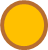 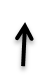 2Риск снижения объёма услуг по передаче электрической энергииРиск обусловлен возможностью снижения спроса на электрическую энергию и оптимизацией крупными потребителями схем внешнего электроснабжения.В целях минимизации риска АО «Чеченэнерго», ориентируясь на макроэкономическую статистику и поведение крупных потребителей, принимает меры к повышению достоверности прогнозирования объёма услуг по передаче электрической энергии, используемого для целей ценообразования и бизнес-планирования.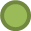 3Риски, связанные с предоставлением услуг технологического присоединения заявителямРиски обусловлены возможным возникновением дефицита источника финансирования мероприятий по выполнению договоров об осуществлении технологического присоединения; неисполнением со стороны заявителей обязательств по договорам об осуществлении технологического присоединения; неиспользованием заявителями мощности, полученной при технологическом присоединении. Вследствие влияния данных факторов возможно снижение выручки Общества от технологического присоединения.Для минимизации данного риска Общество осуществляет разъяснительную работу процесса оказания услуг по технологическому присоединению среди потребителей, в том числе с публичным размещением информации об оказании услуг и созданием Центров обслуживания клиентов, а также проводятся мероприятия по повышению доступности процедуры технологического присоединения.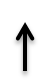 4Риск, связанный с неплатежами за оказанные услуги по передаче электрической энергии (возникновением оспариваемой и неоспариваемой просроченной дебиторской задолженности) со стороны потребителей услугРиск обусловлен недостаточностью существующих механизмов стимулирования потребителей услуг к своевременным расчётам за услуги по передаче электроэнергии, а также влиянием макроэкономических факторов (снижение платежеспособности потребителей).В целях минимизации последствий риска Общество проводит комплекс мероприятий по снижению дебиторской задолженности: рассылку потребителям уведомлений и претензий, взыскание задолженности в судебном порядке, привлечение государственных и правоохранительных органов к взысканию задолженности, реструктуризация задолженности.5Риск роста просроченной и безнадежной задолженностиНесоблюдение потребителями условий договоров в части оплаты электроэнергии, что провоцирует рост дебиторской задолженности. В связи с либерализацией и ростом тарифов на электроэнергию указанный фактор риска приобретает все более важное значение.Для решения этих проблем Общество проводит комплекс мероприятий по снижению дебиторской задолженности: рассылка потребителям уведомлений и претензий, взыскание задолженности через суд, привлечение государственных и правоохранительных органов к взысканию задолженности, реструктуризация задолженности.Страновые и региональные риски:Страновые и региональные риски:Страновые и региональные риски:Страновые и региональные риски:Страновые и региональные риски:6Риски, связанные с политической и экономической ситуацией в стране и регионеРиски обусловлены снижением экономической активности субъектов РФ в регионах присутствия, увеличением стоимости кредитных средств, что в свою очередь может быть вызвано нестабильностью внешних условий, международными санкциями, снижением кредитных рейтингов и ростом инфляционной нагрузки. Влияние данных факторов может привести к  сокращению выручки Общества, его акционерной стоимости.Расширение возможностей доступа малых и средних предприятий к закупкам, осуществляемым в соответствии с ФЗ «О закупках товаров, работ, услуг отдельными видами юридических лиц» с целью импортозамещения сырья и оборудования. 7Риски, связанные с возможными конфликтами и их проявлениями, введением чрезвычайного положения и забастовками в регионахРиски обусловлены возможными актами незаконного вмешательства в деятельность, включая террористические акты, в том числе представителями международного терроризма, а также националистическими элементами отдельных государств. Такие действия могут оказать негативное влияние на деятельность Общества.Подразделением безопасности осуществляется предотвращение неправомерных действий работников Общества и третьих лиц в отношении активов Общества путём сбора, анализа и оценки оперативной информации, выработки мер по предупреждению и пресечению возможных внутренних и внешних угроз экономической безопасности; а также посредством участия в специальных (служебных) расследованиях по фактам злоупотреблений (мошенничества), причинения ущерба, нецелевого, неэффективного использования ресурсов.В целях предотвращения коррупционных проявлений подразделением безопасности осуществляются контрольные мероприятия:- в отношении сотрудников, непосредственно задействованных в сборе выручки от потребителей электроэнергии;- по осуществлению мер предупреждения, выявления и устранения причин и условий, порождающих коррупцию;- по предупреждению фактов ненадлежащего начисления и получения оплаты стоимости электроэнергии. 8Риски, связанные с географическими особенностями страны или региона, в т.ч. повышенная опасность стихийных бедствий, возможное прекращение транспортного сообщенияРиски обусловлены чрезвычайными ситуациями природного и климатического характера (воздействие ураганов, ливневых дождей, паводков и наводнений, снеговых завалов, обледенений, нарушение электроснабжения в результате пожаров, бытовых взрывов и т.п.). В результате может быть прервано электроснабжение, транспортное сообщение в регионе.В целях минимизации последствий риска группой ГО и ЧС формируется план действий, направленный на повышение готовности к ликвидации ЧС: порядок оповещения, порядок закупки и выдачи аварийно-спасательных средств.Финансовые риски:Финансовые риски:Финансовые риски:Финансовые риски:Финансовые риски:9Риски, связанные с изменениями валютных курсовНегативное влияние на результаты финансово-хозяйственной деятельности Общества вследствие изменения обменных курсов валют.Общество не осуществляет деятельности на внешнем рынке. Все обязательства Общества выражены в национальной валюте Российской Федерации. В этой связи изменения валютных курсов не затрагивают деятельность Общества и, следовательно, не влекут за собой существенных рисков.10Риски, связанные с изменениями процентных ставокВлияние на возможный рост затрат Общества по привлечению кредитных средств для финансирования инвестиционных программ.Для осуществления своей деятельности Общество может привлекать заёмные средства в качестве источников финансирования хозяйственной деятельности, в связи с чем оно может быть подвержено риску увеличения процентных ставок по займам. В целях минимизации данного риска Общество будет проводить работу по взаимодействию с кредитными организациями в целях привлечения заемных средств под минимальные проценты с максимально удобными условиями заимствования. Риски этой группы оцениваются как минимальные.11Риски, связанные с влиянием инфляцииВлияние роста индекса потребительских цен на размер процентных расходов, уровень затрат, уровень рентабельности, и, как следствие, на финансовое состояние и возможность выполнения обязательств Обществом.С целью минимизации инфляционных рисков и снижения их последствий Общество проводит взвешенную финансовую политику, уделяя особое внимание существующим договорным отношениям с покупателями с целью сокращения объемов дебиторской задолженности. В случае существенного роста инфляции Общество намерено повышать эффективность деятельности путём снижения операционных издержек и увеличения оборачиваемости активов.Правовые риски:Правовые риски:Правовые риски:Правовые риски:Правовые риски:12Правовые рискиРиски, связанные с изменением законодательства, судебной практики по вопросам деятельности Общества, баланса интересов с другими субъектами электроэнергетики.Для целей минимизации рисков Обществом осуществляется мониторинг изменений законодательства, типизация заключаемых договоров, учредительных и внутренних документов Общества в соответствие с нормами законодательства; проведение предварительной юридической экспертизы проектов заключаемых договоров; постоянное совершенствование квалификации как сотрудников правовых подразделений, так и повышение правовой грамотности сотрудников иных профильных подразделений.13Комплаенс-рискРиски, связанные с санкциями регулирующих органов в связи с возможным несоответствием деятельности Общества требованиям законодательства, локальным нормативным актам, иным обязательным для исполнения регулирующим документам.Обществом осуществляются следующие мероприятия по управлению риском:1. Недопущение наличия в нормативных документах Общества положений, позволяющих совершать коррупционные действия.2. Экспертиза принимаемых в Обществе локальных нормативных актов и ОРД на предмет отсутствия в них положений, создающих предпосылки для вовлечения в мошеннические или коррупционные действия, и отражения в них соответствующих упреждающих мер.3. Разработка и внедрение в Обществе локальных нормативных актов и организационных процедур по противодействию мошенничеству и коррупции.4.Требование соблюдения всеми работниками Общества требований нормативных документов.Риск потери деловой репутацииРиск потери деловой репутацииРиск потери деловой репутацииРиск потери деловой репутацииРиск потери деловой репутации14Репутационный рискРиск связан с возможным неисполнением в полном объёме обязательств по отношению к клиентам и контрагентам.С клиентами и контрагентами Общества проводятся переговоры и работа по реструктуризации долгов, путём заключения мировых соглашений и планирования выплат векселями.Стратегический рискСтратегический рискСтратегический рискСтратегический рискСтратегический риск15Стратегический рискРиск не достижения стратегических целей и задач Общества в связи с потенциальными изменениями внутренней и внешней среды функционирования Общества.Вопросы стратегического развития и достижения стратегических целей определяются материнской компанией – ПАО «Россети». В целях минимизации стратегического риска Общество выстраивает свою деятельность в соответствии с документами стратегического характера ПАО «Россети», доведенными для исполнения до Общества.Риски, связанные с деятельностью Общества:Риски, связанные с деятельностью Общества:Риски, связанные с деятельностью Общества:Риски, связанные с деятельностью Общества:Риски, связанные с деятельностью Общества:16Операционно-технологический рискСнижение надёжности энергоснабжения потребителей, обусловленное такими факторами как аварийные ситуации природного и техногенного характера, приводящие к нарушению работоспособности электросетевого оборудования; высокая доля оборудования со сверхнормативным сроком службы; невыполнение нормативно-технических требований в части превышения установленных допустимых значений технологических параметров эксплуатации электросетевого оборудования.Для минимизации данного риска в Обществе выполняются ремонтные работы во исполнение ежегодно утверждаемой ремонтной программы, проводится работа с оперативным персоналом (повышение квалификации, обучение, тренинги) 17Инвестиционный рискСокращение источников финансирования инвестиционных программ Общества в случае ухудшения его финансово-экономического состояния и, как следствие, снижение тарифной выручки при невыполнении инвестиционных программ. Нарушение плановых сроков ввода объектов инвестиционных программ в эксплуатацию по причинам неисполнения/ несвоевременного исполнения подрядчиками и поставщиками своих обязательств.Для минимизации данного риска в Обществе разработана инвестиционная программа на 2016–2022 гг., также осуществляется строительный контроль при реализации мероприятий инвестиционной программы для предотвращения срыва сроков исполнении подрядчиками и поставщиками своих обязательств. № пп.Наименование показателя2017 год2016 год2015 год№ пп.Наименование показателямлн руб.млн руб.млн руб.1Выручка от реализации4 726,24 419,23 085,31.1.От передачи электроэнергии34,659,91 954,91.2.От технологического присоединения11,51,912,21.3.От продажи электроэнергии4 650,74 329,21 090,21.4.От прочей деятельности 29,428,327,92Себестоимость 3 648,33 172,72 959,83Валовая прибыль1 077,91 246,5125,54Управленческие расходы 207,7204,4206,75Коммерческие расходы1 493,61 368,0817,16Убыток от продаж-623,3-325,9-898,37Проценты к получению47,25,40,78Проценты к уплате26,931,926,99Доходы от участия в других организациях0,00,00,010Прочие доходы, всего1 316,8358,640,711Прочие расходы, всего2 802,6900,7157,012Убыток до налогообложения -2 088,8-894,6-1 040,813Налог на прибыль и иные платежи201,2106,5-15,414Чистый убыток -1 887,6-788,1-1 056,215EBITDA-1 638,3-443,3-599,9Показательна на на Показатель31.12.201731.12.201631.12.2015 Дебиторская задолженность, в том числе:1 383,41 055,6643,1 Покупатели и заказчики 940,91 039,5396,6  в т.ч. по передаче электроэнергии3,864,05,9            по продаже электроэнергии Векселя к получению0,00,0 0,0 Авансы выданные46,97,70,8 Прочая дебиторская задолженность395,68,4245,7Показательна 31.12.2017на 31.12.2016на 31.12.2015Кредиторская задолженность (вкл. стр. 1450), в т.ч.:5 181,73 593,92 161,1 Поставщики и подрядчики4 790,83 444,11 998,2 Векселя к уплате Авансы полученные59,548,547,4 Налоги и сборы45,659,655,1 Прочая кредиторская задолженность285,841,760,4за 2014 год(ГОСА 2015)за 2015 год(ГОСА 2016)за 2016 год(ГОСА 2017)   Нераспределенный убыток-279,342-1 056,223-788,072   Резервный фонд   Прибыль на развитие   Дивиденды   Погашение убытков прошлых летНа конец 2015 годаНа конец 2016 годаНа конец 2017 годаНа конец 2015 годаНа конец 2016 годаНа конец 2017 годаЧистые активы4 754,33 844,24 266,0Размер уставного капитала5 884,25 884,25 884,22015 год2015 год2016 год2016 год2017 год2017 годвсегособст.всегособст.всегособст.2 371,411 671,102 426,351 704,232 520,5231 793,752015 год2016 год2017 год146157166,6100,01 %107,7 %106,1 %Отпуск электрической энергии в сеть, 
млн кВт∙чОтпуск электрической энергии из сети потребителям и смежным ТСО в границах балансовой и эксплуатационной ответственности, 
млн кВт∙чПотери электрической энергииПотери электрической энергииОтпуск электрической энергии в сеть, 
млн кВт∙чОтпуск электрической энергии из сети потребителям и смежным ТСО в границах балансовой и эксплуатационной ответственности, 
млн кВт∙чмлн кВт∙ч%2 6821 75792534,49Потери электрической энергииПотери электрической энергииПотери электрической энергииПотери электрической энергииПотери электрической энергииПотери электрической энергииПотери электрической энергииПотери электрической энергииНаименование ОбществаФакт
2016 годФакт
2016 годФакт
2016 годФакт
2017 годФакт
2017 годИзменениеИзменениеНаименование Обществамлн кВт∙ч %% в сопоставимых условиях *млн кВт∙ч %млн кВт∙ч проц. пункты1234567 = 5 * 8 /100 % 8 = 6 – 4АО «Чеченэнерго»89334,00 %92534,49 %130,49НаименованиеКоличество заявок, шт.На общую мощность, МВт2015 год11971215,822016 год1696788,212017 год19942165,20Среднегодовая динамика, %129,63 %169,76 %НаименованиеКоличество заключенных договоров, шт.Объем заключенных договоров, МВтОбъем поступлений денежных средств, млн руб.(с НДС)2015 год143465,3118,332016 год1434130,7410,612017 год164282,9011,31Среднегодовая динамика107,25 %131,80 %82,24 %Наименование Количество исполненных присоединений, шт.Объем присоединенной мощности, МВтОбъем выручки, млн. руб. (без НДС)2015 год83919,9712,192016 год88724,301,872017 год122126,4711,34Среднегодовая динамика, %140,62 %115,31 %310,88 %№ пп.ПоказательЕдиницы измерения2018 г. План2019 г. Прогноз2020 г. Прогноз2021 г. Прогноз2022 г. Прогноз№ пп.ПоказательЕдиницы измерения2018 г. План2019 г. Прогноз2020 г. Прогноз2021 г. Прогноз2022 г. Прогноз123613141516IВЫРУЧКА тыс. рублей2.УСЛУГИ ПО ТЕХНОЛОГИЧЕСКОМУ ПРИСОЕДИНЕНИЮтыс. рублей2 028,468 118,703 586,79522,33397,582.1.Заявители максимальной мощности до 15 кВт включительно (с учетом ранее присоединенных энергопринимающих устройств)тыс. рублей353,30363,56374,74385,93397,582.2.От 15 до 150 кВттыс. рублей166,400,000,000,000,002.3.От 150 до 670 кВт тыс. рублей623,530,000,000,000,002.4.Не менее 670 кВт тыс. рублей885,227 755,143 212,05136,400,002.5.Объекты по производству электрической энергиитыс. рублей0,000,000,000,000,00IIОБЪЕМЫ РЕАЛИЗАЦИИ2.1.Количество исполненных договоров, подписанных актов ТПшт.9807868108308532.1.1.Заявители максимальной мощности до 15 кВт включительно (с учетом ранее присоединенных энергопринимающих устройств)шт.7587808048288532.1.2.От 15 до 150 кВтшт.21100002.1.3.От 150 до 670 кВт шт.1000002.1.4.Не менее 670 кВт шт.166202.1.5.Объекты по производству электрической энергиишт.000002.2.Объем присоединенной мощности (Исполнение договоров, подписанные акты ТП) кВт19 427,145 127,069 402,06 155,05 052,02.2.1.Заявители максимальной мощности до 15 кВт включительно (с учетом ранее присоединенных энергопринимающих устройств)кВт4 489,04 623,04 762,04 905,05 052,02.2.2.От 15 до 150 кВткВт3 188,90,00,00,00,02.2.3.От 150 до 670 кВт кВт2 849,20,00,00,00,02.2.4.Не менее 670 кВт кВт8 900,040 504,064 640,01 250,00,02.2.5.Объекты по производству электрической энергиикВт0,00,00,00,00,0АО «Чеченэнерго»2015 год2015 год2015 год2016 год2016 год2016 год2017 год2017 год2017 годАО «Чеченэнерго»Объём консолидации электросетевых активов за периодОбъём консолидации электросетевых активов за периодОбъём консолидации электросетевых активов за периодОбъём консолидации электросетевых активов за периодОбъём консолидации электросетевых активов за периодОбъём консолидации электросетевых активов за периодОбъём консолидации электросетевых активов за периодОбъём консолидации электросетевых активов за периодОбъём консолидации электросетевых активов за периодАО «Чеченэнерго»МВАКмУ.е.МВАКмУ.е.МВАКмУ.е.12345678910ИТОГО2208653 6372208653 63734013655 769Приобретение электросетевых объектов------1205002 132Аренда электросетевых объектов2208653 6372208653 6372208653 637Прочее (постоянные права владения и пользования)---------Прочее (временные права владения и пользования)---------Динамика количества аварий на объектах Динамика удельной аварийности на объектах2015 год2016 год2017 год1002015 год2015 год2016 год2016 год2017 год2017 годКол-во пострадавшихВ том числе со смертельным исходомКол-во пострадавшихВ том числе со смертельным исходомКол-во пострадавшихВ том числе со смертельным исходом110000ФГБОУ ВПО «Кабардино-Балкарский государственный аграрный университет им. В.М. Кокова»;ФГБОУ ВПО «Грозненский государственный нефтяной технический университет им. академика М.Д. Миллионщикова»;ФГБОУ ВПО «Дагестанский государственный технический университет»;ФГБОУ ВПО «Горский государственный аграрный университет»;ФГБОУ ВПО «Северо-Кавказская государственная гуманитарно-технологическая академия»;ФГБОУ ВПО «Северо-Кавказский горно-металлургический институт (государственный технологический университет)».Наименование показателя эффективностиЕдиница измерения2017годЗатраты на исследования и разработки, выполняемые сторонними организациями, в том числе по исполнителям (вузы, научные организации, инновационные компании МСБ)тыс. руб.13,75из них по проектам, реализуемым в рамкахтехнологических платформтыс. руб.0,00вузытыс. руб.13,75научные организациитыс. руб.0,00Затраты на закупку инновационной продукции (технологий, решений, товаров, работ, услуг, определенных утвержденной Программой инновационного развития)тыс. руб.0,00№ пп.Наименование показателяЕдиницы измерения2017 год2017 год№ пп.Наименование показателяЕдиницы измеренияПланФакт1Потери электрической энергиимлн кВт∙ч833,56925,021Потери электрической энергиимлн руб. без НДС1 119,86580,531Потери электрической энергии% от отпуска в сеть31,5534,492Расход на собственные нужды подстанциймлн кВт∙ч4,414,412Расход на собственные нужды подстанций% от потерь электроэнергии0,530,483Расход энергетических ресурсов на хозяйственные нужды зданий административно-производственного назначения, всего, в т.ч.:млн руб. без НДС19,758,543Расход энергетических ресурсов на хозяйственные нужды зданий административно-производственного назначения, всего, в т.ч.:тыс. т.у.т.1,391,843.1.электрическая энергиямлн кВт∙ч3,205,643.1.электрическая энергиятыс. т.у.т.0,380,683.1.электрическая энергиямлн руб. без НДС14,243,363.1.электрическая энергиямлн кВт∙ч/м20,00010,00013.2.газ природный (в том числе сжиженный)тыс. м3 869,041 003,713.2.газ природный (в том числе сжиженный)тыс. т.у.т.1,001,163.2.газ природный (в том числе сжиженный)млн руб. без НДС5,515,184.Расход природных ресурсов на хозяйственные нужды зданий административно-производственного назначения, всего, в т.ч.:млн руб. без НДС2,910,444.Расход природных ресурсов на хозяйственные нужды зданий административно-производственного назначения, всего, в т.ч.:тыс. м391,2917,504.1.водоснабжение холодноетыс. м391,2917,504.1.водоснабжение холодноемлн руб. без НДС2,910,445Расход моторного топлива автотранспортом и спецтехникой, всего, в т.ч.:тыс. л.1 193,071 869,795Расход моторного топлива автотранспортом и спецтехникой, всего, в т.ч.:тыс. т.у.т.1,402,175Расход моторного топлива автотранспортом и спецтехникой, всего, в т.ч.:млн руб. без НДС42,9757,475.1.бензин, в т.ч.:тыс. л.739,961 324,985.1.бензин, в т.ч.:тыс. т.у.т.0,841,505.1.бензин, в т.ч.:млн руб. без НДС25,8841,935.1.бензин, в т.ч.:тыс. л/100 км0,020,025.1.1.автотранспортомтыс. л.496,19888,485.1.1.автотранспортомтыс. т.у.т.0,561,015.1.1.автотранспортоммлн руб. без НДС17,3528,125.1.1.автотранспортомтыс. л/100 км0,020,025.1.2.спецтехникойтыс. л243,77436,505.1.2.спецтехникойтыс. т.у.т.0,280,495.1.2.спецтехникоймлн руб. без НДС8,5213,815.1.2.спецтехникойтыс. л/100 км0,040,045.1.2.спецтехникойтыс. л/м.час0,020,025.2.дизельное топливо, в т.ч.:тыс. л453,12544,825.2.дизельное топливо, в т.ч.:тыс. т.у.т.0,560,675.2.дизельное топливо, в т.ч.:млн руб. без НДС17,0915,545.2.дизельное топливо, в т.ч.:тыс. л/100 км0,040,045.2.1.автотранспортомтыс. л231,66278,555.2.1.автотранспортомтыс. т.у.т.0,290,345.2.1.автотранспортоммлн руб. без НДС8,747,955.2.1.автотранспортомтыс. л/100 км0,040,045.2.2.спецтехникойтыс. л221,45266,275.2.2.спецтехникойтыс. т.у.т.0,270,335.2.2.спецтехникоймлн руб. без НДС8,357,595.2.2.спецтехникойтыс. л/100 км0,020,025.2.2.спецтехникойтыс. л/м.час0,010,015.3.Иные виды топлива для автотранспорта и спецтехники, всего, в т.ч.:тыс. т.у.т.0,100,055.3.Иные виды топлива для автотранспорта и спецтехники, всего, в т.ч.:млн руб. без НДС1,750,72 5.3.1газ природный (в т. ч. сжиженный)тыс. л88,7046,71 5.3.1газ природный (в т. ч. сжиженный)тыс. т.у.т.0,100,05 5.3.1газ природный (в т. ч. сжиженный)млн руб. без НДС1,750,726.Оснащенность энергосберегающими осветительными устройствами с использованием светодиодов%-2,06.объем используемых осветительных устройств, в т.ч.шт.-2 5506.с энергосберегающими лампами 
(без учета светодиодных)шт.-4806.с использованием светодиодовшт.-50ОсвоениеВвод ОФФинансированиеВвод мощностиВвод мощностимлн руб., без НДСмлн руб. без НДСмлн руб. с НДСМВАкм1 371,621 918,911 355,92132,00145,70АО «Чеченэнерго»2015 год2016 год2017 годИтого212,51188,601 355,92Технологическое присоединение0,1912,57321,09Реконструкция, модернизация, техническое перевооружение18,196,365,14Инвестиционные проекты, реализация которых обуславливается схемами и программами перспективного развития электроэнергетики0,000,00980,22Прочее новое строительство объектов электросетевого хозяйства180,47141,500,02Покупка земельных участков для целей реализации инвестиционных проектов0,000,000,00Прочие инвестиционные проекты13,6628,1749,44Снижение удельных показателей стоимости строительства объектов, введенных в эксплуатацию в 2017 годуСнижение удельных показателей стоимости строительства объектов, введенных в эксплуатацию в 2017 годуСнижение удельных показателей стоимости строительства объектов, введенных в эксплуатацию в 2017 годуСнижение удельных показателей стоимости строительства объектов, введенных в эксплуатацию в 2017 годуСнижение удельных показателей стоимости строительства объектов, введенных в эксплуатацию в 2017 годуСнижение удельных показателей стоимости строительства объектов, введенных в эксплуатацию в 2017 годуСнижение удельных показателей стоимости строительства объектов, введенных в эксплуатацию в 2017 годуСнижение удельных показателей стоимости строительства объектов, введенных в эксплуатацию в 2017 годуНаименованиеФакт 2012 года, тыс. руб. без НДС/ (км/МВА)Факт 2017 годаФакт 2017 годаФакт 2017 годаФакт 2017 годаФакт 2017 годаНаименованиеФакт 2012 года, тыс. руб. без НДС/ (км/МВА)Физ. пара-метры, км/МВАВвод основных фондов, тыс. руб. без НДСУдельный показатель, тыс. руб. без НДС/(км/ МВА) гр.4/гр.3Удельный показатель в ценах 2012 года, тыс. руб. без НДС/(км/ МВА) (гр.5/1,06/1,049/ 1,143/1,063/ 1,044)Снижение по отношению к 2012 году, % (1-гр.6/гр.2)1234567ВЛВЛ 220 кВ (ВН)ВЛ 110 кВ (ВН)5 435,4547,06290 849,106 180,394 381,8219 %ВЛ 35 кВ (СН1)4 216,0016,3860 928,983 719,722 637,2337 %ВЛ 1–20 кВ (СН2)1 361,0039,5250 047,441 266,38897,8534 %ВЛ 0,4 кВ (НН)978,00КЛКЛ 220 кВ (ВН)КЛ 110 кВ (ВН)КЛ 20–35 кВ (СН1)КЛ 3–10 кВ (СН2)2 969,008,4922 704,302 674,241 896,0036 %КЛ до 1 кВ (НН)ПСПС, уровень входящего напряжения 110–220 кВ ВН4 109,00132,001 305 654,159831,327 012,82-71 %ПС, уровень входящего напряжения 35 кВ СН1ПС, уровень входящего напряжения 1–20 кВ СН22 564,00Ф.И.О.Дата проведения заседания Совета директоров ОбществаДата проведения заседания Совета директоров ОбществаДата проведения заседания Совета директоров ОбществаДата проведения заседания Совета директоров ОбществаДата проведения заседания Совета директоров ОбществаДата проведения заседания Совета директоров ОбществаДата проведения заседания Совета директоров ОбществаДата проведения заседания Совета директоров ОбществаДата проведения заседания Совета директоров ОбществаДата проведения заседания Совета директоров ОбществаДата проведения заседания Совета директоров ОбществаДата проведения заседания Совета директоров ОбществаДата проведения заседания Совета директоров ОбществаДата проведения заседания Совета директоров ОбществаДата проведения заседания Совета директоров ОбществаУчастиеОтсутствиеФ.И.О.23.0131.0108.0222.0206.0309.0317.0330.0306.0419.0426.0428.0412.0522.0531.05УчастиеОтсутствиеДокуев Р.С-Э.+++++++++++++++150Архипов С.А.+++++++++++++++150Гриценко И.И.+++++++++++++++150Обойшев А.В.+++++++++++++++150Шувалов В.В.+-+++++++++++++141Эдиев Х.Б.+++++++++++++++150Ф.И.О.Дата проведения заседания Совета директоров ОбществаДата проведения заседания Совета директоров ОбществаДата проведения заседания Совета директоров ОбществаДата проведения заседания Совета директоров ОбществаДата проведения заседания Совета директоров ОбществаДата проведения заседания Совета директоров ОбществаДата проведения заседания Совета директоров ОбществаДата проведения заседания Совета директоров ОбществаДата проведения заседания Совета директоров ОбществаДата проведения заседания Совета директоров ОбществаДата проведения заседания Совета директоров ОбществаДата проведения заседания Совета директоров ОбществаДата проведения заседания Совета директоров ОбществаУчастиеОтсутствиеФ.И.О.15.0605.0717.0707.0808.0928.0920.1101.1208.1215.1221.1226.1229.12УчастиеОтсутствиеДокуев Р.С-Э.+++++++++++++130Архипов С.А.+++++++++++++130Гриценко И.И.+++++++++++++130Обойшев А.В.+++++++++++++130Шувалов В.В.+++++++++++++130Эдиев Х.Б.+++++++++++++130
Данные об индивидуальном вознаграждении членов Совета директоров АО «Чеченэнерго», а также о займах, выданных членам Совета директоров, тыс. руб.
Данные об индивидуальном вознаграждении членов Совета директоров АО «Чеченэнерго», а также о займах, выданных членам Совета директоров, тыс. руб.
Данные об индивидуальном вознаграждении членов Совета директоров АО «Чеченэнерго», а также о займах, выданных членам Совета директоров, тыс. руб.
Данные об индивидуальном вознаграждении членов Совета директоров АО «Чеченэнерго», а также о займах, выданных членам Совета директоров, тыс. руб.
Данные об индивидуальном вознаграждении членов Совета директоров АО «Чеченэнерго», а также о займах, выданных членам Совета директоров, тыс. руб.
Данные об индивидуальном вознаграждении членов Совета директоров АО «Чеченэнерго», а также о займах, выданных членам Совета директоров, тыс. руб.
Данные об индивидуальном вознаграждении членов Совета директоров АО «Чеченэнерго», а также о займах, выданных членам Совета директоров, тыс. руб.
Данные об индивидуальном вознаграждении членов Совета директоров АО «Чеченэнерго», а также о займах, выданных членам Совета директоров, тыс. руб.
Данные об индивидуальном вознаграждении членов Совета директоров АО «Чеченэнерго», а также о займах, выданных членам Совета директоров, тыс. руб.Размер выплаченного вознаграждения / выданных займов в течение 2017 года:Размер выплаченного вознаграждения / выданных займов в течение 2017 года:Размер выплаченного вознаграждения / выданных займов в течение 2017 года:Размер выплаченного вознаграждения / выданных займов в течение 2017 года:Размер выплаченного вознаграждения / выданных займов в течение 2017 года:Размер выплаченного вознаграждения / выданных займов в течение 2017 года:Размер выплаченного вознаграждения / выданных займов в течение 2017 года:Вид (элемент) вознагражденияВид (элемент) вознагражденияПримечаниеАрхипов Сергей АлександровичШувалов Владимир ВладимировичГриценко Игорь ИвановичОбойшев Алексей 
ВикторовичДокуев Русланбек 
Саид-ЭбиевичЭдиев Хасан
Багаевич1.Общий размер вознаграждения, выплаченный по всем видам вознаграждения1 0773751 0771 0773 6732 3172.Размер вознаграждения, выплаченного за участие в работе Совета директоров (п. 4.2 Положения о выплате членам совета директоров АО «Чеченэнерго» вознаграждений и компенсаций)1 0773751 0771 0773923923.Дополнительное вознаграждение, выплаченное (п. 4.5 Положения о выплате членам Совета директоров АО «Чеченэнерго» вознаграждений и компенсаций):Дополнительное вознаграждение, выплаченное (п. 4.5 Положения о выплате членам Совета директоров АО «Чеченэнерго» вознаграждений и компенсаций):3.1.как председателю Совета директоров----117-3.2.как председателю специализированного комитета при Совете директоров  в течение 2017 года комитеты при Совете директоров отсутствовали------3.3.как члену специализированного комитета при Совете директоров  в течение 2017 года комитеты при Совете директоров отсутствовали------3.4.в случае увеличения размера рыночной капитализации (п. 4.8 Положения о выплате членам Совета директоров АО «Чеченэнерго» вознаграждений и компенсаций) в течение 2017 года ценные бумаги не были допущены к организованным торгам------4.Размер расходов, связанных с исполнением функции члена Совета директоров, компенсированных акционерным обществом в течение отчетного года (п. 5 Положения о выплате членам Совета директоров АО «Чеченэнерго» вознаграждений и компенсаций)------5.Сведения о займах, выданных АО «Чеченэнерго» и информация о соответствии условий выданных займов рыночным условиям------6Заработная плата----2 2541 5827Премии----910343Наименование показателя2017 годВознаграждение за участие в работе органа контроля за финансово-хозяйственной деятельностью388Заработная плата0Премии0Комиссионные0Льготы0Иные виды вознаграждений0Итого388Наименование участникаОсновные функции в области СВК Ревизионная комиссияРевизионная комиссия Общества осуществляет контроль за финансово-хозяйственной деятельностью Общества, по результатам которого осуществляет подготовку предложений / рекомендаций по совершенствованию системы внутреннего контроля, а также осуществляет независимую оценку достоверности данных, содержащихся в годовом отчете Общества и в годовой бухгалтерской отчетности ОбществаСовет директоровопределяет принципы и подходы к организации системы внутреннего контроля Общества, в т.ч. утверждает внутренние документы Общества, определяющие организацию и стратегию развития и совершенствования СВК, утверждает Политику внутреннего контроля Общества;осуществляет контроль деятельности исполнительных органов Общества по основным (приоритетным) направлениям;рассматривает отчет исполнительного органа Общества (Генерального директора Общества) об организации и функционировании системы внутреннего контроля Общества;ежегодно рассматривает отчеты внутреннего аудитора1 об эффективности системы внутреннего контроля;рассматривает результаты внешней независимой оценки эффективности системы внутреннего контроля;осуществляет контроль за системой внутреннего контроля в части рассмотрения вопросов, связанных с контролем за достоверностью бухгалтерской (финансовой) отчетности Общества, за выбором внешнего аудитора и проведением внешнего аудита, за обеспечением соблюдения нормативных правовых требований;осуществляет контроль за выполнением установленных финансовых и операционных показателей, надзор за соблюдением применимого законодательства, установленных локальными нормативными актами правил и процедур, а также надзор за достоверностью и своевременностью формируемой Обществом иной отчетности.Единоличный исполнительный орган Обществаобеспечивает создание и эффективное функционирование СВК;отвечает за выполнение решений Совета директоров в области организации СВК;формирует направления и планы развития и совершенствования СВК;осуществляет подготовку и представляет на рассмотрение Совета директоров Общества отчетность о финансово-хозяйственной деятельности Общества, об организации и функционировании системы внутреннего контроля Общества;рассматривает результаты внешней независимой оценки эффективности СВК, разрабатывает меры по развитию и совершенствованию СВК;утверждает регламентирующие и методологические документы Общества по вопросам организации и функционирования СВК, за исключением документов, утверждение которых отнесено к компетенции Совета директоров Общества;обеспечивает выполнение планов деятельности Общества, необходимых для решения его задач;организует ведение бухгалтерского и управленческого учета, подготовку бухгалтерской (финансовой) и иной отчетности.Руководители блоков и структурных подразделений Обществаобеспечивают реализацию принципов внутреннего контроля;организуют построение эффективных процессов (направлений деятельности), включая разработку и внедрение с учетом выявленных рисков новых или изменение существующих контрольных процедур;обеспечивают регламентацию курируемых процессов (направлений деятельности);организуют исполнение контрольных процедур;осуществляют оценку (мониторинг) выполнения контрольных процедур;проводят оценку курируемых процессов (направлений деятельности) на предмет необходимости их оптимизации для повышения эффективности и соответствия изменяющимся условиям внешней и внутренней среды, организуют разработку предложений по совершенствованию контрольных процедур;обеспечивают устранение выявленных недостатков контрольных процедур и процессов (направлений деятельности).Работники блоков и структурных подразделений Общества, выполняющие контрольные процедуры в силу своих должностных обязанностейисполняют контрольные процедуры;обеспечивают своевременное информирование непосредственных руководителей о случаях, когда исполнение контрольных процедур по каким-либо причинам стало невозможным и/или требуется изменение дизайна контрольных процедур в связи с изменением внутренних и /или внешних условий функционирования Общества;представляют на рассмотрение непосредственному руководству предложения по внедрению контрольных процедур в соответствующих областях деятельности.Отдел безопасностиобеспечивает в Обществе экономической, противодиверсионной, информационной безопасности;защищает сведения, составляющие государственную и коммерческую тайну, а также иной информации Общества;обеспечивает безопасность шифрованной связи;защищает интересы Общества от причинения ему вреда неправомерными действиями (бездействием) юридических и физических лиц.Корпоративно-правовой отделпредставляет и защищает права и интересы Общества в установленном порядке в органах законодательной, исполнительной и судебной власти;организует правовое обеспечение всех подразделений и должностных лиц Общества;соблюдает законность в деятельности Общества, защита его правовых интересов;осуществляет контроль за соответствием требованиям законодательства проектов приказов, инструкций, положений и других актов правового характера, издаваемых в Обществе;осуществляет контроль за соблюдением внутренних нормативных актов, отраслевых методических рекомендаций, указаний, стандартов, регламентирующих деятельность в области правового обеспечения.Наименование владельца ценных бумагДоля в уставном капитале по состоянию на:Доля в уставном капитале по состоянию на:Доля в уставном капитале по состоянию на:Наименование владельца ценных бумаг31.12.201531.12.201631.12.2017*Юридические лица – владельцы, в том числе:100 %100 %100 %ПАО «Россети» 72,66 %72,66 %72,66 %Чеченская Республика в лице Министерства имущественных и земельных отношений Чеченской Республики27,34 %27,34 %27,34 %Ведомственные награды Минэнерго России (юбиляры, День энергетика)Корпоративные награды
 ПАО «Россети» (юбиляры, День компании, День энергетика,Машук)Награды ПАО «МРСК Северного Кавказа» и республиканские (краевые) наградыИТОГО5103045Состав показателейЦелевое значение в 2017 годуКонсолидированная прибыль по операционной деятельности (EBITDA)для 1 квартала, полугодия и 9 месяцев отчетного года ≥ 0; для года ≥ 5,3 %Консолидированный чистый долг/EBITDA1, 2, 3,4 квартал ≥ 0Выполнение плана мероприятий по снижению дебиторской задолженности ДЗО ≥ 100,0 %Отсутствие роста крупных аварийОтсутствие ростаОтсутствие роста числа пострадавших при несчастных случаяхОтсутствие ростаУровень потерь электроэнергии1 квартал ≤ 34,37 %;2 квартал ≤ 32,16 %;3 квартал ≤ 31,04 %;4 квартал ≤ 31,55 %.Оплата потерь электроэнергии≥ 100 %Состав показателейЦелевое значение в 2017 годуКонсолидированный чистый денежный поток≥ - 1 683,0 млн руб. Снижение удельных операционных расходов (затрат)≥ 3,0 %Увеличение загрузки мощности электросетевого оборудования выполненУровень потерь электроэнергии≤ 31,55 % Снижение удельных инвестиционных затрат≤ 1,00Повышение производительности труда˃ 2,00 %Эффективность инновационной деятельности≥ 90 % Выполнение графика ввода объектов в эксплуатацию≥ 90 %Соблюдение сроков осуществления технологического присоединения≤ 1,1Достижение уровня надежности оказываемых услуг≤ 1,00АББРЕВИАТУРЫАББРЕВИАТУРЫАПВАвтоматическое повторное выключениеВЛВысоковольтная линия электропередачиТУТехнические условияПУПрибор учётаДЗОДочерние и зависимые обществаЕЭС РоссииЕдиная энергетическая система РоссииЛЭПЛиния электропередачиПАОПубличное акционерное обществоАОАкционерное обществоГПГарантирующий поставщикОЗПОсенне-зимний периодСВКСистема внутреннего контроляСИЗСредства индивидуальной защитыСВТКСистема внутреннего технического контроляТСОТерриториальная сетевая организацияКПРКомплексные Программы развитияМСБМалый и средний бизнесСиПРСхемы и Программы развитияРЗАРелейная защита и автоматикаФНБФонд национального благосостоянияЭ/эЭлектроэнергияEBITDAОт английского Earnings before interest, taxes, depreciation and amortization. Аналитический показатель, равный объёму прибыли до вычета расходов по выплате процентов, налогов, износа и начисленной амортизации.PRПроизносится  [паблик релаэйшнс], или [ пиар]. Обозначает публичные отношения, связи с общественностью, отношения с общественностью, общественные связи, общественное взаимодействие.MylistoryПроизносится [майлистори]. Приложение – социальная сеть.YouTubeПроизносится [ютуб], [ютюб] или [ютьюб]. Видеохостинговая компания, предоставляющая пользователям услуги хранения, доставки и показа видеоЕДИНИЦЫ ИЗМЕРЕНИЯЕДИНИЦЫ ИЗМЕРЕНИЯкВ Киловольтединица измерения напряжениякВА Киловольт-Амперединица измерения полной мощностикВт⋅ч Киловатт-часединица измерения выработанной электрической энергиикВт Киловаттединица измерения электрической мощностиРЕДАКТОРСКИЕ ДОПУЩЕНИЯ В ТЕКСТЕ ОТЧЕТАРЕДАКТОРСКИЕ ДОПУЩЕНИЯ В ТЕКСТЕ ОТЧЕТАДЗО ПАО «Россети»Дочерние и зависимые общества ПАО «Россети»Общество, компанияАО «Чеченэнерго»Управляющая организацияПАО «МРСК Северного Кавказа»